Павлодар облысының білім беру басқармасы, Павлодар қаласының білім бері бөлімі«Павлодар қаласының №6  жалпы орта білім беру мектебі» КММКГУ «Средняя общеобразовательная школа №6 города Павлодара» отдела образования города Павлодара, управления образования Павлодарской области2023-2024 ОҚУ ЖЫЛЫНА АРНАЛҒАН ЖҰМЫС ЖОСПАРЫПЛАН РАБОТЫ НА 2023-2024 УЧЕБНЫЙ ГОДСодержание плана работы школы на 2023-2024 учебный годРаздел 1.Анализ работы школы за 2022-2023 учебный год.Раздел 2. «Организация деятельности школы, направленные на выполнение нормативных документов об образовании».2.1. План мероприятия по обеспечению всеобуча на 2023-2024 учебный год2.2 ПЛАН по реализации Закона о языках Республики Казахстан на 2023-2024 учебный годПлан мероприятий по реализации программы «Цифровой Казахстан» на 2023-2024 учебный годПЛАН по обеспечению техники безопасности УВППлан развития трехъязычного образования на 2021–2023 годыПлан мероприятий по реализации инклюзивного образования.Раздел 3. Работа с педагогическими кадрами, повышение их квалификации, аттестация3.1. ПЛАН по работе с педагогическими кадрами на 2023-2024 учебный годПЕРСПЕКТИВНЫЙ ПЛАН курсовой подготовки педагогических работников на 2023-2024 учебный годПЕРСПЕКТИВНЫЙ ПЛАН аттестации педагогических работников на 2023-2024 учебный годРаздел 4. «Организация учебно-воспитательного процесса, направленного на выполнение государственных стандартов образования, повышение качества образования»ПЛАН по организации учебно-воспитательного процесса, направленный на выполнение государственных стандартов образования, улучшение образовательного процесса.Задачи педагогического коллективаПЛАН проведения предметных декад 2023-2024 учебный годПЛАН методической работы на 2023-2024 учебный годПЛАН работы методсовета школы на 2023-2024 учебный годПлан работы ШМУПлан работы библиотеки на 2023-2024 учебный годРаздел 5. «Организация психологического сопровожденияучебно-воспитательного процесса» Раздел 6. «Организация воспитательной работы школы с учащимися и родителями»ПЛАН по организации воспитательной работы школы с учащимися и родителями на 2023-2024 учебный годПлан проведения родительских собранийПлан проведения и тематика классных часовПлан работы социального педагогаПлан по профилатике религиозного экстремизмаРаздел 7. «Управление школой и организация ВШК»7.1 Циклограмма работы школы на 2023-2024 учебный годПлан работы педагогического совета на 2023-2024 учебный годПлан административных совещаний на 2023-2024 учебный годПлан проведения совещаний при руководителе на 2023-2024 учебный годПлан заседания попечительского совета школы на 2023-2024 учебный годМероприятия по завершению 2023-2024 учебного годаПлан ВШКРаздел 2. «Организация деятельности школы, направленные на выполнение нормативных документов об образовании».ПЛАН мероприятий по обеспечению всеобуча на 2023-2024 учебный годПЛАН по реализации Закона о языках Республики Казахстан на 2023-2024 учебный годПлан мероприятийпо реализации программы «Цифровой Казахстан» на 2023-2024 учебный годЦель: обеспечение участников образовательного процесса знаниями  в информационном обществе и внедрения информационно-коммуникационных технологий (ИКТ) в образовательный процесс.ПЛАН по обеспечению техники безопасности УВППлан развития трехъязычного образования на 2020–2025 годыПлан мероприятий по реализации инклюзивного образования на 2023-2024 учебный годРаздел 3. Работа с педагогическими кадрами, повышение их квалификации, аттестация1.1.	План работы с педагогическими кадрами3.2 . ПЕРСПЕКТИВНЫЙ ПЛАН курсовой подготовки педагогических работников3.3.	Перспективный план аттестации педагогических работников План по аттестации педагогических работниковна 2023-2024 учебный годРаздел 4. «Организация учебно-воспитательного процесса, направленного на выполнение государственных стандартов образования, повышение качества образования».ПЛАН по организации учебно-воспитательного процесса, направленный на выполнение государственных стандартов образования, улучшение образовательного процессаТема школы на 2020-2025 учебный год«СОВЕРШЕНСТВОВАНИЕ	КАЧЕСТВА	ОБРАЗОВАНИЯ	И	ПЕДАГОГИЧЕСКИХ ТЕХНОЛОГИЙ В УСЛОВИЯХ ОБНОВЛЕННОГО СОДЕРЖАНИЯ ОБРАЗОВАНИЯ»Цель:	создание	оптимальной	развивающей	образовательной	и	формирования конкурентоспособной личности.Задачи:Продолжить работу по становлению учреждения как школы равных возможностей для всех категорий учащихся с целью получения ими доступного и качественного образования на всех этапах обучения через применение инновационных образовательных технологий при проведении учебных и факультативных занятий.Создать систему деятельности школы, обеспечивающую профессиональный рост педагогов, включение его в инновационные процессы школы. в том числе в условиях трехъязычного образования.Развитие системы непрерывного образования педагогов, способной обеспечить интенсивное, мотивированное погружение в новую систему образования и повышение качества образования.Повышение воспитывающей роли обучения, усиление социализирующей, практической направленности воспитательного процесса. Продолжить работу по созданию здоровьесберегающей среды школы.Психологизация образовательной деятельности, формирование благоприятного психологического климата в школе.ПЛАН проведения предметных декад 2023-2024 учебный годМетодическая тема на 2023-2024 учебный год:«Развитие профессиональных компетентностей педагогов как фактор достижения качества образования и воспитания обучающихся в условиях обновленного содержания образования» (третий год)Цель: повышение качества образования через непрерывное развитие учительского потенциала, повышение уровня профессионального мастерства и профессиональной компетентности педагогов для успешной реализации ГОСО и воспитания личности, подготовленной к жизни в высокотехнологичном, конкурентном мире.Задачи:Совершенствовать структуру управления школой, систему мониторинга и диагностики успешности образования, уровня профессиональной компетентности и методической подготовки педагогов, их профессионального развития.Расширить область использования инновационных технологий и ресурсов цифровой инфраструктуры. Совершенствовать систему мониторинга и диагностики успешности образования, уровня профессиональной компетентности и методическойподготовки педагогов. Систематизировать работу учителей-предметников по темам самообразования, проектной деятельности, активизировать работу по выявлению и обобщению, распространению передового педагогического опыта творчески работающих педагогов.Обеспечить эфффектиное методическое сопровождение молодых и вновь прибывших специалистов.Продолжить работу творческих групп педагогов для реализации инновационных проектов.Обеспечить принципиально новые подходы к планированию и реализации воспитательной работы и досуговой деятельности обучающихся, направленные на интеллектуальное, духовно-нравственное и физическое развитие обучающихся.Совершенствовать систему поиска и поддержки детей, имеющими повышенные интеллектуальные способности, и их сопровождение в течение периода обучения.Совершенствовать систему работы по повышению мотивации к учебной деятельности слабомотивированных учащихся вне зависимости от социально-экономического статуса семьи, продолжить работу по восполению знаний учащихся.Продолжить работу по реализации программы по профилактике и реагированию на насилие, а также формированию жизненных навыков и превенции суицидов для повышения осведомленности о насилии среди учащихся.Обеспечить эффектиную деятельность самоуправления школы.Обеспечить мобильную консультативно-методическую помощь педагогам, родителям, детям с особыми образовательными потребностями.ПЛАН методической работы на 2023-2024 учебный год4.5План работы методсовета школыЦЕЛЬ: реализация задач методической работы на текущий учебный год.ПЛАН РАБОТЫ ШКОЛЫ МОЛОДОГО УЧИТЕЛЯ на 2023-2024 учебный годЦель: создание организационно-методических условий для успешной адаптации молодых специалистов в условиях обновленного содержания образования.План работы библиотеки на 2023-2024 учебный годЗадачи школьной библиотеки.Инф орма цион но- библ иогр афи ческ ая и масс овая рабо таРаздел 5. «Организация психологического сопровождения учебно-воспитательного процесса»ДиагностикаКонсультационная работаПросветительская деятельностьПсихопрофилактикаКоррекционно-развивающая работаОрганизационно-методическая работаРаздел 6. «Организация воспитательной работы школы с учащимися и родителями»Целью воспитательной работы школы в 2023-2024 учебном году является:создание оптимальных условий для развития, саморазвития и самореализации личности ученика – личности патриотичной, образованной, обладающая здоровьем, ответственной и энергичной, успешно работающей в условиях инновационной экономики, владеющей казахским, русским и английским языками, впитавшей общечеловеческие ценности и культуру казахстанского народа, идеи Патриотического акта «Мәңгілік ел», толерантной, узнаваемой и уважаемой в мире.ЗАДАЧИ:содействовать формированию патриота и гражданина, способного жить в новом демократическом обществе; формировать политическую, правовую и антикоррупционную культуру личности; росту правосознания детей и молодежи, их готовности противостоять проявлениям жестокости и насилия в детской и молодежной среде, развивать деятельность школьного самоуправления, лидерства, деятельности ЕДЮО «Жас Ұлан»;способствовать формированию духовно-нравственных и этических принципов личности, ее моральных качеств и установок, согласующихся с нормами и традициями жизни казахстанского общества;способствовать ориентации личности на общечеловеческие и национальные ценности, ценности национальной идеи «Мәңгілік ел» уважение к родному языку и культуре казахского народа, этносов и этнических групп Республики Казахстан;способствовать просвещению родителей, повышению их психолого-педагогической компетентности в формировании личности ребенка, повышению их ответственности за воспитание детей;формировать трудовые навыки, экономическое мышление личности и осознанное отношение к профессиональному самоопределению, развивать экологическую культуру через участие в решении проблем местного сообщества;формировать мотивационное пространство, обеспечивающее развитие интеллектуальных возможностей, лидерских качеств и одаренности каждой личности, способствовать формированию её информационной культуры;способствовать созданию в организациях образования поликультурной среды, формировать общекультурные навыки поведения, развивать готовность личности к восприятию, освоению, оценке эстетических объектов в искусстве и действительности;создать пространство для эффективного формирования навыков здорового образа жизни, сохранения физического и психологического здоровья, умения определять факторы, наносящие вред здоровью;объединить усилия учащихся, педагогического коллектива, родителей и местного сообщества и общественности для воспитания учащихся;вовлечь учащихся в программы служения общества.Организационно-воспитательные мероприятия.Основное направление работы школы на 2023-2024 учебный год.Каждый понедельник: общешкольная тематическая линейка, исполнение государственного гимна Республики Казахстан.1 смена – в 8.00 ч.; 2 смена – в 13.30 ч.Родительские собрания в классах (4-5 раз в уч. году) по отдельному плану Заседание ДЮО «Жас Ұлан» - второй четверг месяцаЗаседание Совета старшеклассников - вторая суббота месяцаЗаседание отряда содействия полиции - первый вторник месяцаПоследняя пятница месяца – заседание Совета по профилактике правонарушений Третья пятница месяца – заседание м/о классных руководителейРабота медико-социально-психологической службы и школьной команды безопасности (по отдельному плану)Творческая декада классных руководителей (апрель, 2023 г.)Привлечение родителей к проведению общешкольных мероприятий, внеурочной воспитательной работе с детьми (экскурсии, выезды, турпоходы и т.д.): встречи в формате Coffeemorning, «школа родителей», привлечение родителей-волонтеров.Система дополнительного образованияВся внеурочная деятельность в школе направлена на формирование социальной компетентности учащихся, развитие их творческого потенциала.Цель воспитания- это личность, свободная, талантливая, физически здоровая, обогащенная научными знаниями, способная самостоятельно строить свою жизнь. НОРМАТИВНО-ПРАВОВОЕ ОБЕСПЕЧЕНИЕ ВОСПИТАНИЯ:Конвенция ООН о правах ребенка https://adilet.zan.kz/kaz/search/docs/;Конституция РК https://adilet.zan.kz/kaz/docs/S1100000002;Кодекс Республики Казахстан «О браке (супружестве) и семье» от 26 декабря 2011 годаhttps://adilet.zan.kz/kaz/docs/K1100000518;Концепция семейной и гендерной политики в Республике Казахстан до 2030 года https://adilet.zan.kz/kaz/search/docs/fulltext;Закон	Республики	Казахстан	«О	правах	ребенка	в	Республике	Казахстан»https://adilet.zan.kz/kaz/search/docs/dt;Закон	Республики	Казахстан	«О	профилактике	бытового	насилия»https://adilet.zan.kz/kaz/search/docs/dt;Закон Республики Казахстан «О защите детей от информации, причиняющей вред их здоровью и развитию» https://adilet.zan.kz/kaz/search/docs/dt;Закон РК «Об образовании» https://adilet.zan.kz/kaz/docs/Z070000319;Государственная программа развития образования и науки Республики Казахстан на 2020 -2025 годы https://adilet.zan.kz/kaz/search/docs/dt;Концептуальные основы воспитания в условиях реализации программы «Рухани жаңғыру»https://nao.kz/;Концептуальные основы развития краеведения в Республике Казахстан https://nao.kz/.Научно-методическое и информационное обеспечениеМеханизмы реализации: мероприятия по приоритетным направлениям воспитанияНаправления воспитательной работы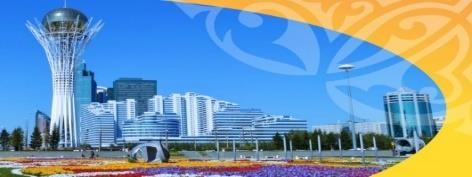 6.1 ПЛАН по организации воспитательной работы школы с учащимися и родителямина 2023-2024 учебный годПлан общешкольных родительских собраний на 2023-2024 учебный год1 класс2 – 4 классы5 – 6 классы– 8 классыкласс- 11 классыПлан проведения и тематика классных часовПлан работы социального педагога на 2023-2024 учебный год:Цель: обеспечение социальной защиты обучающихся, их развития, воспитания, образования.Задачи:Выявлять интересы и потребности обучающихся, трудности и проблемы, отклонения в поведении, уровень социальной защищенности и адаптированности к социальной среде.Своевременно оказывать социально-психологическую помощь и поддержку нуждающихся в ней обучающихся.Создавать обстановку психологического комфорта и безопасности личности обучающихся в школе, в семье, в окружающей социальной среде.Продолжать работу по профилактике асоциального поведения и правонарушений, охрана жизни и здоровья.Координировать взаимодействие учителей, родителей (лиц их заменяющих), специалистов социальных служб, представителей административных органов для оказания помощи обучающимся.6.5 План мероприятий по профилактике экстремизма и терроризмаЦель:обеспечение безопасности обучающихся, воспитанников и работников образовательного учреждения во время их трудовой и учебной деятельности путем повышения безопасности их жизнедеятельности.Задачи:реализация требований законодательных и иных нормативных актов в области обеспечения безопасности образовательных учреждений;совершенствование теоретических знаний учащихся, педагогов, работников школы, родителей по вопросу противодействия экстремизму;воспитание у учащихся уверенности в эффективности мероприятий по защите от чрезвычайных ситуаций;практическая проверка готовности учащихся действовать в экстремальных ситуациях.Раздел 7. Управление школой и организация ВШКЦиклограмма работы школыПлан работы педагогического совета на 2023-2024 учебный год Цели:управление развитием школы;объединение усилий педагогического коллектива по вопросу совершенствования учебно-воспитательного процесса в условиях обновления содержания образования;пропаганда и внедрение в педагогическую практику достижений науки и инноваций.7.3.План административных совещаний на 2023-2024 учебный годПлан проведения совещаний при руководителеПлан работы попечительского совета школы ГУ СОШ № 6	2023-2024 учебный годМероприятия по завершению 2023-2024 учебного года№мероприятиясрокиответственныеожидаемый результат1Прием и зачисление в учащихся в 1-й класс через предоставлениегосударственной услуги «Прием и зачисление в организации образования» (государственныйпортал E-GOV)01.04-01.08.2023ЗДУВР Сагитова Г.КПрием электронныхдокументов через государственный портал E-GOV2Комплектование классовдо 01.09.2023ЗДУВР Сагитова Г.Кприказ3Ведение алфавитной книги, книги приказов по движению учащихсядо 05.09.2023ЗДУВР Сагитова Г.Кделопроизводительсправка4Участие в республиканской акции«Дорога в школу»01.08-30.09.23ЗДВРАменова А.К.Приказ, выдача одежды иканцтоваров5Организация и проведение месячников по всеобучусентябрь январьЗДВРАменова А.К.приказ6Трудоустройство выпусков  9, 11-х классовсентябрь январьЗДВРАменова А.К.Справкиподтверждения, СПД справка7Корректировка списков учащихся из числа сирот и социально уязвимыхслоев населениядо 1.09.2023ЗДВРАменова А.К.СПД справка8Социальный портрет классов.Выявление детей сирот, учащихся из многодетных и малообеспеченныхдетей из числа вновь прибывшихучащихсядо 1.09.2023ЗДВРАменова А.К.СПД справка, обновлениесписков в базе НОБД9Организация обучения на дому иинклюзивного обучения на основании справок ВКК и ПМПКдо 1.09.2023ЗДУВР Федорова Л.НСПД справка10Проверка личных дел учащихся 1-11 классовсентябрь, январьЗДУВР Сагитова Г.КСПД справка11Корректировка списков учащихся, состоящих на учетевнутришкольном;в «группе риска»первая неделя сентября, январь 2024Тасимова Т.Т. зам по ВРСПД справка12Обеспеченность учащихсяучебниками, учебными пособиямидо 10.09.2023Библиотекарь Токтамысова А.ЕСПД справка13Обновление базы НОБД и базы учащихся школыСентябрь, в течение годаЗДУВР Федорова Л.Н, системный администраторОбновление базы НОБД14Организация горячего питанияучащихся 1–4-х классов и питания в 5-11 классовс 1.09 2023г.в течение годаЗДВРАменова А.К.справка15Контроль за движением учащихсяВ течение годаЗДУВР Сагитова Г.Ксдача отчета в ООпо концу каждой четверти16Обеспечение внеурочной занятостью учащихся, состоящих наВ течение годаТасимова Т.Т. зам по ВРсправкавнутришкольном учете и «группе риска»17Организация летнего отдыха учащихсяИюнь Июль АвгустТасимова Т.Т. зам по ВРСПД справка18Отчет о проделанной работе повсеобучу за 2023-2024 учебный годМайЗДВРАменова А.К.Анализ работы№Мероприятиясрокиответственныеожидаемый результат1Выполнение Закона «О языках в РК», Государственной программы по реализации языковой политикив РК на 2020-2025 годыв течение годаЗДУВР Сагитова Ж.Ксправка о выполнении Закона «О языках в РК» СПД, АС2Изучение инструктивно-методического письма МОН РК и других нормативных документовсентябрьАдминистрация Руководители МОанализ инструктивно-методического письма МОН РК, нормативныхдокументов3Ведение делопроизводства, оформление стендов и наглядных                               материалов на государственном языкепостоянноЗДУВР Сагитова Ж.Ккачественное ведение делопроизводства на государственном языке4Оказание государственных услуг (сайт «Электронноеправительство», «Е-gov») и прием граждан на государственном языкепостоянноЗДУВР Сагитова Ж.Ккачественное оказание государственных услуг на государственном языке5Работа с сайтом на двух языкахпостоянноЗДУВР Сагитова Ж.Кразмещение информации на казахском языке6Расширение сферы образования на      казахском языке.августЗДУВР Сагитова Ж.Коткрытие классов с государственным языком обучения7Организация работы кружков на      казахском языкесентябрьЗДУВР Сагитова Ж.Красписание работы кружков на казахском языке8Проведение мероприятий, посвященных месячнику языков.сентябрьЗДУВР Сагитова Ж.К,руководители МО открытые уроки,внеклассные мероприятия, посещение музеев.  9Проведение мероприятий на государственном языке, посвященных памятным датам.в течение годаЗДУВР Сагитова Ж.К,руководители МОмероприятия нагосударственном языке10Организация работы кружков по  изучению государственного ианглийского языков для педагогического коллективасентябрьЗДУВР Сагитова Ж.К.работа кружков по изучению государственного ианглийского языков11Участие в городской и областной  олимпиаде учителей языковыхдисциплинпо плануЗДУВР Сагитова Ж.К.результативное участие в городской, областной олимпиаде учителейязыковых дисциплин12Пополнение фонда библиотекилитературой, терминологическими словарямипостоянноЗДУВР Сагитова Ж.К.приобретение литературы на казахском языке13Проведение мониторинга Закона«О языках РК»постоянноЗДУВР Сагитова Ж.К.анализ реализации Закона«О языках РК»№мероприятиесрокответственныйрезультат1Проверка личных дел вновь прибывших обучающихся: наличие согласия на обработку персональных данныхдо 10.09.2023ЗДУВР Сагитова Ж.К.Заявление родителей2Составление расписания занятости кабинетов информатикидо 10.09.2023ЗДУВР Федорова Л.НРасписания работы кабинетов3Обеспечение условий для использования компьютернойтехники учителями - предметникамив течение годаЗДУВР Федорова Л.НЭффективное использование компьютернойтехники4Приобретение компьютерной техники, программного обеспеченияв течение годаЗДУВР Федорова Л.НЗаявки на приобретение комптьютерной техники5Создание банка электронных пособий по предметам.в течение годаЗДУВР Федорова Л.НБанкметодических разработок6Индивидуальное консультирование педагоговв течение годаЗДУВР Федорова Л.НПовышение IT- компетентности учителей7Обновление школьного сайта и Инстаграмма. Еженедельная публикация школьных новостей. Публикация нашкольном сайте результатов деятельностиучащихся и учителей школыеженедельноЗДВР Тасимова Т.Т.Школьный сайт8Создание условий для использования ИТ при проведении внеклассных воспитательных мероприятий.в течение годаЗДУВР Федорова Л.НБанк электронных пособий .9Посещение уроков с целью проверки использования компьютерной техники в образовательном процессеНоябрь- апрельЗДУВР Федорова Л.НСагитова Ж.К.Повышение IT- компетентности учителей10Организация участия педагогов в Интернет- конкурсах, курсов повышенияквалификациив течение годаЗДУВР Федорова Л.НПовышение IT- компетентностиучителей11Организация участия учащихся в олимпиадах по Робототехнике и информатике.в течение годаЗДУВР Федорова Л.НПовышение эффективности обучения12Корректировка базы данных НОБД; работа в электронном журнале «Қүнделік»в течениегодаЗДУВР Федорова Л.НСистематизацияданных№мероприятиясрокиответственныеожидаемый результатМероприятия по предупреждениюдетского дорожно-транспортного травматизмаМероприятия по предупреждениюдетского дорожно-транспортного травматизмаМероприятия по предупреждениюдетского дорожно-транспортного травматизмаМероприятия по предупреждениюдетского дорожно-транспортного травматизмаМероприятия по предупреждениюдетского дорожно-транспортного травматизма1Оформление приказа по школе оназначении ответственного за охрану труда и техники безопасностисентябрьЗДВР Тасимова Т.Т.приказ2Организовать с классными руководителями 1-8 классов инструктивно-методическиезанятия по методике проведения занятий с учащимися по Правилам дорожногодвижениясентябрьЗДВР Тасимова Т.Т.приказ3Проводить с учащимися  классные часы,  конкурсы по безопасности дорожного движенияв течение годаЗДВР Тасимова Т.Т.профилактика детскогодорожно- транспортноготравматизма4Обновить страничку на сайте школы побезопасности дорожного движениясентябрьЗДВР Тасимова Т.Т.статьиОрганизационно-технические мероприятияпо улучшению условий и охраны труда работников школыОрганизационно-технические мероприятияпо улучшению условий и охраны труда работников школыОрганизационно-технические мероприятияпо улучшению условий и охраны труда работников школыОрганизационно-технические мероприятияпо улучшению условий и охраны труда работников школыОрганизационно-технические мероприятияпо улучшению условий и охраны труда работников школы1Обеспечение во всех подразделениях учебного заведения условий, отвечающих требованиям безопасности, охраны игигиены трудаиюльРуководитель Калиаскарова С.Ж,   ЗРАХЧсправка2Проведение текущего ремонта.Обеспечение помещений соответствующим противопожарным инвентарем.июль октябрьРуководитель Калиаскарова С.Ж   ЗРАХЧремонт школы3Обеспечение бесплатного прохождениямедицинского осмотра работниками школыиюль-августМедицинский работникмедосмотр4Обеспечение школы дез.средствами,санитайзерамиежедневноРуководитель Калиаскарова С.Ж   ЗРАХЧдез.средства,санитайзеры5Обеспечение рабочих мест согласно требованиям правил техники безопасности аптечками первой ме\дицинской помощипо мере необходимостиРуководитель Калиаскарова С.Ж   ЗРАХЧаптечки в каждом учебномкабинете6Разработка и утверждение инструкций по охране труда, своевременное проведениепервичных и плановых инструктажей по охране труда и по технике безопасностиавгуст,сентябрь, январьРуководитель Калиаскарова С.Ж   ЗРАХЧинструктажи7Проведение собеседования на знаниянормативно-технической документации при приеме на работу новых работников.по мере необходимостиРуководитель Калиаскарова С.Ж.собеседование8Соблюдение ТБ на уроках и во внеурочное время. декабрьТасимова Т.Т.СПДМероприятия по охране жизни, здоровья и технике безопасности учащихсяМероприятия по охране жизни, здоровья и технике безопасности учащихсяМероприятия по охране жизни, здоровья и технике безопасности учащихсяМероприятия по охране жизни, здоровья и технике безопасности учащихсяМероприятия по охране жизни, здоровья и технике безопасности учащихся1Подготовить документацию по разделу«Охрана жизни и здоровья учащихся»;- приказ по школе «Об охране жизни и здоровья учащихся»сентябрьЗДВР Тасимова Т.Т.приказ2Осуществлять регулярный контроль завыполнением санитарно-гигиеническихВ течение годаАдминистрацияРасписание,справкатребований согласно санитарным правилам и нормам СанПиНа:санитарно-гигиеническое состояние ОУ, пищеблока, световой, питьевой, воздушный режимы классных помещений, спортзала, мастерских и других помещений;соблюдение санитарно-гигиенических требований к уроку: рассаживаниеучащихся согласно рекомендациям, валеологический анализ школьного расписания, предотвращение перегрузки учебными занятиями, дозированиедомашних заданий;обеспечение учащихся с 1 по 9 класс горячим питанием3Организовать бесплатное горячее питание для учащихся из малообеспеченных ималоимущих семейОктябрь, январьИо ЗДВРТасимова Т.Тсправка4Провести анализ заболеваемости учащихся 1-4х, 5-9х классов по группам здоровья.Октябрь, январьМедработниксправка5Принять меры безопасности в учебных кабинетах физики, химии, информатики,технологии, спортивном зале в соответствиис Инструкциями.Ноябрь ЗДВР Тасимова Т.Т.справка6При проведении массовых мероприятий принимать постоянные меры побезопасности и охране жизни детей.В течение года ЗДВР Тасимова Т.Т.Информационн ая справка7Проведение проветрирования и влажной уборки классных комнат.ежедневноЗДХЧ Хазимухаметова С.Муборкакабинетов в 1 и 2 сменеМероприятия по профилактике и предупреждениютравматизма и несчастных	случаевМероприятия по профилактике и предупреждениютравматизма и несчастных	случаевМероприятия по профилактике и предупреждениютравматизма и несчастных	случаевМероприятия по профилактике и предупреждениютравматизма и несчастных	случаевМероприятия по профилактике и предупреждениютравматизма и несчастных	случаев1Провести инструктаж педагогического коллектива школы по профилактике и предупреждению травматизма и несчастныхслучаев среди учащихся школыСентябрь, январьЗДВРТасимова Т.ТАменова А.К.инструктаж2Заслушать на заседании МО классных руководителей «Соблюдение техники безопасности и предупреждениетравматизма при проведении внеклассных мероприятий в школе и за пределами школы»В течение  годаЗДВРТасимова Т.Тсправка3На совещании при руководителе школызаслушать вопрос по соблюдению техникибезопасности на уроках и во внеурочное времяВ течение  года ЗДВРТасимова Т.ТАменова А.К.справка4На родительских собраниях проводить лектории по профилактике ипредупреждению травматизма и несчастных случаев среди детейВ течение  года ЗДВРТасимова Т.Тсправка5Подготовить анализ работы школы по профилактике и предупреждениютравматизма и несчастных случаев средиучащихся за учебный годмай ЗДВРТасимова Т.ТсправкаПротивопожарные мероприятияПротивопожарные мероприятияПротивопожарные мероприятияПротивопожарные мероприятияПротивопожарные мероприятия1Издать приказ о назначении ответственных лиц за пожарную безопасность, обустановлении противопожарного режима вшколе.сентябрь ЗДВРТасимова Т.Тприказ2Организовать проведение противопожарного инструктажа работниковшколы и учащихсяСентябрь, январьЗДВРТасимова Т.Тинструктаж3Оформить противопожарный уголок и обеспечить специализированные кабинеты необходимым инвентаремСентябрьЗДВРТасимова Т.ТЗДХЧ Хазимухаметова С.Минструктаж4Провести проверку сопротивления изоляции электросети и заземления оборудованияСентябрьЗДХЧ Хазимухаметова С.Макт№мероприятиясрокиответственныеожидаемый результатI.	Контроль и руководствоI.	Контроль и руководствоI.	Контроль и руководствоI.	Контроль и руководствоI.	Контроль и руководство1Изучение изменений и дополнений в учебных программах языковыхдисциплин с учетом изменений программ МОН РК в условиях обновления содержанияобразования2020–2025 гг.ЗДУВР Сагитова Ж.К.Приказ по школе2Мониторинг когнитивных потребностей учащихся2020–2025 гг.ЗДУВР Федорова Л.НРазработка рекомендаций по внедрению новых курсов, удовлетворяющихпотребности учащихся3Организация кружковой работы, внеурочных мероприятия по предметам ЕМЦ с учителямианглийского языка.2020–2025гг.ЗДУВР Федорова Л.Н, Сагитова Ж.К.Увеличение числа школьников, вовлеченных во внеклассную работу по предметам.Стабильность положительной мотивации ковладению языками.4Обеспечение информационной поддержки процесса внедрения трехъязычного обучения2020–2025 гг.ЗДУВР Федорова Л.НПубликации в СМИ                                         II. Научно-исследовательская деятельность                                         II. Научно-исследовательская деятельность                                         II. Научно-исследовательская деятельность                                         II. Научно-исследовательская деятельность                                         II. Научно-исследовательская деятельность1Организация проектнойдеятельности учителей и учащихся2020–2025гг.ЗДУВР Сагитова Г.КПоложительная динамика в направлении овладениина трех языкахязыками в соответствии с уровневой системой обучения.2Участие в интеллектуальных конкурсах, олимпиадах.2020–2025гг.ЗДУВР Сагитова Ж.Ксовместные проекты   III. Методологическое и учебно-методическое обеспечение   III. Методологическое и учебно-методическое обеспечение   III. Методологическое и учебно-методическое обеспечение   III. Методологическое и учебно-методическое обеспечение   III. Методологическое и учебно-методическое обеспечение1Создание и поэтапное внедрение УМК, авторских программ.2020–2025гг.ЗДУВР Сагитова Ж.КУМК2Обновление содержания учебных программ, обучающих ресурсов,системы оценивания в соответствии с требованиями к владениюязыками: изучение, преподавание. 2020–2025гг.ЗДУВР Сагитова Ж.КНаличие тематического планирования по предметам с использованием языка (каз. яз., англ. яз.).3Декада языков2020–2025гг.ЗДУВР Сагитова Г.КРасширениекоммуникативной сферы.4Приобретение учебной,методической, отечественной изарубежной литературы, цифровых, толковых и других словарей2020–2025гг..Руководитель школы Калиаскарова С.Ж,библиотекарь.наличие литературыIV. Мероприятия по популяризации трехъязычного образованияIV. Мероприятия по популяризации трехъязычного образованияIV. Мероприятия по популяризации трехъязычного образованияIV. Мероприятия по популяризации трехъязычного образования1Организация и проведениемероприятий школы на трех языках2020–2025гг..ИО ЗДВРТасимова Т.Тсценарии праздников2Участие в конкурсахпрофессионального мастерствасреди учителей, владеющих тремя языками2020–2025гг.ЗДУВР Сагитова Ж.КРезультативность участия в конкурсах3Организация в школе кружковойдеятельности учащихся на трех языках2020–2025гг.ЗДВРТасимова Т.Тналичие плана работы, доказательная база4Оформление учебных кабинетов, выставок, мероприятий наказахском, русском и английском языках2020–2025гг. ЗДВР Тасимова Т.ТКл руководителивизуальная информация, паспорта кабинетов5Организация языковой летней школы в рамках деятельности пришкольного лагеря2020–2025гг.ЗДВР Тасимова Т.Тплан работы, отчетыV. Подготовка кадров и повышение квалификацииV. Подготовка кадров и повышение квалификацииV. Подготовка кадров и повышение квалификацииV. Подготовка кадров и повышение квалификацииV. Подготовка кадров и повышение квалификации1Работа школьного сетевогосообщества педагогов для обмена опытом2020–2025гг.Руководители МОотчеты руководителей МО2Повышение квалификацииучителей на языковых курсах.2020–2025гг.ЗДУВРСагитова Г.КсертификатыVI. Информационное сопровождениеVI. Информационное сопровождениеVI. Информационное сопровождениеVI. Информационное сопровождениеVI. Информационное сопровождение1Рассмотрение вопросов трехъязычного образования насовещаниях при директоре2020–2024гг.ЗДУВРСагитова Г.Ксправка2Включение вопросов трехъязычия всовещания, конференции различного уровня2020–2024гг.ЗДУВРСагитова Г.Ксертификаты участия3Размещение видеоуроков, онлайн- уроков, конференций, семинаров, мастер-классов на сайте школы иСМИ2020–2024гг.ЗДУВРСагитова Г.Кпедагогивидеоматериалы№ ппМероприятияСроки проведенияОтветствен ныерезультат1Формирование школьного банка данных учащихся с ООПдо 01.09.2023ЗДУВРФедорова Л.Нсбор и обработка информации2Формирование банка данных о педагогах, осуществляющих образовательный процесс детей сООП, в том числе обучающихся на домуСентябрь, январьЗДУВРФедорова Л.НПриказ по школе3Создание адаптивной среды в школев течение годаЗРАХЧ 4Оказание квалифицированной помощи учителям, работающим с учащимися с ООПв течение годаадминистра ция школыПрактические семинары5Обследование детей с целью определения будущего образовательного маршрутав течение годаПсихолог, ПМПКобследование6Индивидуальное консультирование детей и родителейв течение годаПМПК,психологиндивидуальное консультирование7Разработка адаптированных программ с учетоминдивидуальных психофизических особенностей детей с ООПв течение годаЗДУВР,учителя предметник иадаптированные программ для обучения детей с ООП8Составление адаптированных СОР и СОЧ для детей с ООПв течение годаЗДУВР Федорова Л.Нучителя предметник иСОРы и СОЧи9Подготовка к итоговой аттестации учащихся с ООПфевраль-апрельЗДУВР Федорова Л.Нучителя предметник иконсультации с учащимся, родителями, педагогами10Формирование доступной среды жизнедеятельности для детей- инвалидовянварь-августадминистра цияшколыобеспечениедоступности школы, оснащение школы специализированным оборудованием иучебно-методическими комплектами№мероприятиясрокиответственныеожидаемый результат1Составление перспективного плана повышенияквалификации педагогических кадровавгустЗДУВРФедорова Л.Нплан курсов повышения квалификации педагогических кадров2Составления плана курсов повышения квалификации педагогических кадров на 2023-2024 учебный годсентябрь, январьЗДУВРФедорова Л.Нплан курсов повышения квалификации педагогических кадров3Подготовка заявок в АО НЦПК«Өрлеу» по курсовой подготовке педагогическихкадровсентябрь, январьЗДУВР    Федорова Л.Нзаявка по курсовой подготовке педагогических кадров4Рассмотрение кандидатур для прохождения курсовсентябрь, январьЗДУВР    Федорова Л.Нрешение методического совета5Учет курсовой подготовкив течение годаЗДУВР    Федорова Л.Нзаполнение журнала учетакурсовой подготовки6Утверждение составааттестационной комиссииавгустРуководитель школы Калиаскарова С.Жприказ по школе7Прием заявлений педагогов наприсвоение и подтверждение категорий.сентябрь, декабрьЗДУВР    Федорова Л.Нсписок аттестуемых учителей8Заседание аттестационной комиссии по рассмотрению заявлений.сентябрь, декабрьЗДУВР    Федорова Л.Нрешение аттестационной комиссии9Ознакомление аттестующихся педагогов с Правилами прохождения аттестацииоктябрь, январьЗДУВР    Федорова Л.Нсобеседование10Оформление странички насайте школы «Аттестация!»октябрьЗДУВР    Федорова Л.Нстенд11Прохождениеквалификационного тестированиядекабрь, майЗДУВР    Федорова Л.Нсертификат о прохождении квалификационного тестирования12Составление плановпрезентации по обобщению и внедрению передового педагогического опытаучителей.сентябрь, декабрьЗДУВР Сагитова Ж.Кплан презентации по обобщению и внедрению передового педагогического опыта учителей13Проведение методического дня в рамках аттестации кадров.Презентация передового педагогического опыта учителей в форме мастер- классов, открытых уроковдекабрь майЗДУВР Сагитова Ж.Кмастер-классы, открытые уроки14Подготовка аттестационныххарактеристик, экспертных заключений.декабрь майЗДУВР    Федорова Л.Нэкспертные заключения15Заседание школьнойаттестационной комиссии по утверждениюквалификационных характеристикдекабрь майЗДУВР    Федорова Л.Нрешение аттестационной комиссии16Утверждение экспертных заключений на заседанииобластного экспертного совета.декабрь майЗДУВР    Федорова Л.Нэкспертные заключения областного экспертногосовета.17Подведение итогов работы аттестационной комиссии.Оформление документации поприсвоенным категориямянварь июньЗДУВР    Федорова Л.Нприказ, удостоверения о присвоении/подтверждении заявленной категории№ п/пФИО учителяКурсовая переподготовкаКурсовая переподготовкаКурсовая переподготовка2022202320242025№ п/пФИО учителяГодМестоПредмет2022202320242025№МероприятияСрокиОтветственные1Ознакомление педагогического коллектива с нормативными документамиавгустЗДУВР Федорова Л.Н2Прием заявлений и документов согласно перечню от аттестуемых учителей, собеседование,составление списков педагогических работников на аттестацию в текущем годув течении годаЗДУВР Федорова Л.Н3Планирование и утверждение работы аттестационной комиссиисентябрьРуководитель школы Калиаскарова С.Ж4Заседание аттестационной комиссии по рассмотрению заявлений педагогическихработниководин раз в полугодиеЧлены аттестационной комиссии5Предоставление данных по аттестации и сведений об аттестуемых пед.работников в отделобразованиясентябрь, январьЗДУВР Федорова Л.Н6Ознакомление с правилами аттестации педагогов аттестующихся во 2-ом полугодии 2023 года, 1-ом полугодии 2024 годасентябрь, январьЗДУВР Федорова Л.Н7Оформление информационного стенда по аттестациисентябрьЗДУВР Федорова Л.Н8Составление, утверждение графика открытых уроков аттестующихся педагоговсентябрьЗДУВР Федорова Л.Н9Проведение открытых уроков аттестующихся педагоговоктябрь-декабрь, январь-мартАттестующиеся педагоги10Подготовка портфолио аттестующимися педагогаминоябрь, августАттестующиеся педагоги11Заседания аттестационной комиссииноябрь-декабрь, май-августЧлены аттестационной комиссии12Обобщение опыта на семинарах, конференциях, участие в конкурсахв течении годаАттестующиеся педагоги13Предоставление материала на аттестацию учителей для экспертного заключениядекабрь, августЗДУВР Федорова Л.Н14Предоставление аттестационных материалов в органы управления образования соответствующего уровнядекабрь, августЗДУВР Федорова Л.Н15Результаты работы по аттестации педагогических работников школыдекабрь, августЗДУВР Федорова Л.Н16Выдача удостоверений по итогам аттестациидекабрь, августРешение аттестационной комиссии17Заполнение Е– портфолио аттестующимися педагогамив течение годаЗДУВР Федорова Л.Н№мероприятиясрокиответственныеожидаемыйрезультат1Составление ДСП, КСПсентябрькурирующие заместители руководителяэлектронный вариант КСП в ЭС «Кунделік»2Организация работы сучащимися с ООП, обучения на домусентябрьЗДУВРФедорова Л.Нсоставлениеиндивидуальных программ, СОР, СОЧ3Утверждение графиков проведения СОР, СОЧсентябрькурирующие заместители руководителяГрафики СОР, СОЧ по классам и предметам4Посещение уроков учителей поплану внутришкольного контроля с последующиманализом и предложениями.по графику ВШКадминистрацияповышение профессиональногомастерства педагогов5Проверка качества составленияпоурочных планов учителей и подготовка их к уроку.по планукурирующиезаместители руководителяповышение профессиональногомастерства педагогов6Организация работы Школы Молодого УчителясентябрьЗДУВРСагитова Ж.Кподдержка молодых педаго гов, оказания практической помощи преподавателям в вопросахсовершенствования теоретических знаний и повышенияпедагогического мастерства.7Взаимодействие с родителями в целях организации совместной работы по повышению качествазнаний учащихся.постояннозаместителидиректора по ВР, классные рукповышение качества знаний учащихся, развитие их творческой активностии ответственности8Проведение контроля вадаптационный период 1, 5, 10-х классовсентябрь октябрьадминистрация, классные руководители, психолог,учителя- предметнСоциальная и психологическая адаптация вновь принятых учеников9Организация работы с одаренными детьми. Участие в интеллектуальных олимпиадах,  конкурсах.Организация работы НОУ.по плануСагитова Ж.Круководители МОИнтеллектуальное развитие учащихся10Обеспечение УМК педагогов,обеспечение учебниками школьниковпо планубиблиотекарьсистематизация работы библиотеки11Мониторинг качества знаний по четвертям и за год1 раз в четвертьЗДУВРОтчеты классных руководителей и учителей предметников12Анализ СОЧ по предметам1 раз в четвертьЗДУВРМО учителей предметников13Адаптация учащихся 1-х классов.ноябрьЗДУВРМПС14Преемственность в организацииУВП в 5-х классахоктябрьЗДУВРМПС15Преемственность учащихся 10 классов.октябрьЗДУВРМПС16О выполнении программыфакультативов и спецкурсов за 1 полугодие.декабрьЗДУВРСправка17Подготовка к международным исследованиям PIRLS,TIMSS,PISA в 4, 8,9классах.декабрьЗДИР, ЗДУВРСправка18Формирование функциональной грамотности на урокахматематики в 1-4 классахдекабрьЗДУВРСправка19Итоги первого полугодия.Выполнение программного материала за первое полугодие.январьЗДУВРПротокол МО20Развитие ценностно-смысловых компетенций на уроках истории в 5-9 классахянварьЗДИРСправка21Система работы с одаренными учащимися. Итоги городских и областных предметных олимпиад.ФевральЗДИРСправка22Формирование читательской, математической, естественно-научной грамотности учащихся 9-11 классовфевральЗДУВРанализ23Состояние преподавания вариативной части учебной программы.МартЗДИРСправка24Результативность работы по формированию математической грамотности учащихся 5-7 классов.МартЗДУВРСправка25Развитие коммуникативныхнавыков на уроках английского языка в 6-10 классахмартЗДИРСправка26Формирование языковых компетенций на уроках казахского языка в 9-11-х классахмартЗДУВРСправка27Выполнение ГОСО за 2 полугодие.майЗДУВРСправкаМесяцПредметная декадаОтветственный ЗДОтветственный сентябрьФестиваль языковЗДУВРСагитова Ж.К.Руководители  МО Арынова С.М., Абишева А.К.ноябрьДекада естественно-математических наукЗДУВРФедорова Л.Н.Руководитель МОТусупбекова А.У.декабрьДекада ОГНЗДУВРСагитова Ж.К.Руководитель МОАбишева А.К.январьДекада начальных классовЗДВРТасимова Т.Т.Руководитель МОСыздыкова М.Н.февральДекада физическойкультуры и НВП, музыки технологииЗДВР Аменова А.К.Руководитель МО Сергеева Л.И.мартДекада казахского языка и литературыЗДУВРСагитова Ж.К.Руководитель МОАрынова С.Мапрель«Неделя НАУКИ» Защита проектов учащимисяшколыЗДУВРСагитова Ж.К..Руководители  МООСНОВНЫЕ НАПРАВЛЕНИЯ ДЕЯТЕЛЬНОСТИОСНОВНЫЕ НАПРАВЛЕНИЯ ДЕЯТЕЛЬНОСТИОСНОВНЫЕ НАПРАВЛЕНИЯ ДЕЯТЕЛЬНОСТИОСНОВНЫЕ НАПРАВЛЕНИЯ ДЕЯТЕЛЬНОСТИОСНОВНЫЕ НАПРАВЛЕНИЯ ДЕЯТЕЛЬНОСТИ1. Повышение квалификацииЦель: совершенствование работы с педагогическими кадрами по самооценке деятельности и повышению профессиональной компетентности1. Повышение квалификацииЦель: совершенствование работы с педагогическими кадрами по самооценке деятельности и повышению профессиональной компетентности1. Повышение квалификацииЦель: совершенствование работы с педагогическими кадрами по самооценке деятельности и повышению профессиональной компетентности1. Повышение квалификацииЦель: совершенствование работы с педагогическими кадрами по самооценке деятельности и повышению профессиональной компетентности1. Повышение квалификацииЦель: совершенствование работы с педагогическими кадрами по самооценке деятельности и повышению профессиональной компетентностисодержание работысрокиответственныеожидаемый результат1.Составление плана работы с кадрамиавгустЗДУВР Сагитова Ж.К.План работы поповышению квалицикации педагогических кадров3.Составление графика прохождения педагогами курсов провышения квалификацииавгустЗДУВР Федорова Л.Н.перспективный план курсовой переподготовки2.Составление заявокВтечение годаЗДУВР Федорова Л.Н.организованное прохождение курсов2. Аттестация педагогических работниковЦель: определение соответствия уровня профессиональной компетентности и создание условий дляповышения квалификации педагогических работников.2. Аттестация педагогических работниковЦель: определение соответствия уровня профессиональной компетентности и создание условий дляповышения квалификации педагогических работников.2. Аттестация педагогических работниковЦель: определение соответствия уровня профессиональной компетентности и создание условий дляповышения квалификации педагогических работников.2. Аттестация педагогических работниковЦель: определение соответствия уровня профессиональной компетентности и создание условий дляповышения квалификации педагогических работников.2. Аттестация педагогических работниковЦель: определение соответствия уровня профессиональной компетентности и создание условий дляповышения квалификации педагогических работников.1Ознакомление педагогического состава с нормативнымидокументамиСентябр ьЗДУВРФедорова Л.Н.совещание2Прием заявлений и документовсогласно перечню от аттестуемых учителей, собеседование,составление списков педагогических работников навтечении годаЗДУВРФедорова Л.Н.Заявления согласно перечню от аттестуемых учителей, утиверждение списков3Создание аттестационной комиссиисентябрьЗДУВРФедорова Л.Н.приказ4Создание экспертного советасентябр ьЗДУВРФедорова Л.Н.приказ5Планирование и утверждение работы аттестационной комиссиисентябр ьЗДУВРФедорова Л.Н.План работы6Заседание аттестационной комиссии по рассмотрению заявлений педагогических работниководин раз в полугод иеЧленыаттестационной комиссиипротокол7Предоставление данных по аттестации и сведений обаттестуемых пед.работников в отделсентябр ь,январьЗДУВРФедорова Л.Н.портфолио8Ознакомление с правилами аттестации педагоговаттестующихся во 2-ом полугодии 2022 года, 1-ом полугодии 2023 годасентябр ь,январьЗДУВРФедорова Л.Н.совещание9Оформление информационного стенда по аттестациисентябр ьЗДУВРФедорова Л.Н.стенд10Составление, утверждение графика открытых уроков аттестующихся педагоговсентябр ьЗДУВРФедорова Л.Н.График открытых уроков11Проведение открытых уроков аттестующихся педагоговоктябрь- декабрь, январь-Аттестующиеся педагогиОбмен педагогическим опытом12Подготовка портфолиоаттестующимися педагогаминоябрь, мартАттестующиеся педагогиконсультации13Заседания аттестационной комиссииноябрь- декабрь, май-Членыаттестационной комиссиипротокол14Обобщение опыта на семинарах, конференциях, участие в конкурсахвтечении годаАттестующиеся педагогиОбобщение педагогического опыта15Предоставление материала на аттестацию учителей дляэкспертного заключениядекабрь, майЗДУВРФедорова Л.Н.Экспертные заключения16Размещение аттестационных материалов на платформе Е- портфолиодекабрь, майЗДУВРФедорова Л.Н.Е-портфолио учителя17Издание приказа по школе о присвоении/подтвержденииаттестационной категории (педагог/педагог-стажер)декабрь, августРуководитель школы ЗДУВРФедорова Л.Н.приказ18Выдача удостоверений по итогам аттестациидекабрь, августПредседательаттестационной комиссииУдостоверения о присвоении категории3. Обобщение и распространение опыта работыЦель: обобщение и распространение результатов творческой деятельности педагогов3. Обобщение и распространение опыта работыЦель: обобщение и распространение результатов творческой деятельности педагогов3. Обобщение и распространение опыта работыЦель: обобщение и распространение результатов творческой деятельности педагогов3. Обобщение и распространение опыта работыЦель: обобщение и распространение результатов творческой деятельности педагогов3. Обобщение и распространение опыта работыЦель: обобщение и распространение результатов творческой деятельности педагогов1.Определение	тем	по самообразованию учителей школы на 2023-2024 уч. год.августСагитова Ж.К.., руководители МОВыбор тем посамообразованию учителей школы,2.Заполнение карты «Маршрут профессионального	развития педагога на 2023-2024 учебный год»августрук-ли МО , педагогиПланирование работы.3.Обмен опытом работы педагогов по применению инновационных технологий в ходе подготовки и проведения педагогических советов в школеНоябрь январь мартСагитова Ж.К.., руководители МОПовышение творческой активности, рост профессиональногомастерства педагогов4.Участие в научно-практических конференциях, семинарах, педагогических пректахВтечение годаруководители МОСтатьи, доклады5.Выдвижение кандидатур научастие в конкурсе «Учитель года»сентябрьруководители МОУчастие в конкурсе6.Выдвижение кандидатур на участие«Инновационный педагогическиий опыт-2024»сентябрьруководители МОУчастие в конкурсе7.Представление	опыта	перед учителями МОАпрельСагитова Ж.К.., руководители МОвыработка рекомендаций для участия в конкурсах на уровне города области8.Оформление	методической«копилки»МайСагитова Ж.К.., руководители МОтезисы выступлений, доклады и т.д.	4. Методические семинарыЦель: обобщение и внедрение передового педагогического опыта, оказание помощи преподавателем в организации обучения и воспитания школьников.	4. Методические семинарыЦель: обобщение и внедрение передового педагогического опыта, оказание помощи преподавателем в организации обучения и воспитания школьников.	4. Методические семинарыЦель: обобщение и внедрение передового педагогического опыта, оказание помощи преподавателем в организации обучения и воспитания школьников.	4. Методические семинарыЦель: обобщение и внедрение передового педагогического опыта, оказание помощи преподавателем в организации обучения и воспитания школьников.	4. Методические семинарыЦель: обобщение и внедрение передового педагогического опыта, оказание помощи преподавателем в организации обучения и воспитания школьников.1.Формирование навыков проектнойдеятельности	учащихся	в соответствии стребованиями	нормативно- правовых документов( методический семинар)октябрьСагитова Ж.К.., руководители МО., учителя,Повышение уровня компетентности педагогов в области проектной деятельности2.Проектирование современного урока в условиях цифровизации образования (семинар-практикум)ноябрьСагитова Ж.К.., руководители МО., учителя,Обсуждение и изучение вопросов проектирования в условиях цифровизации образовательного процесса и определения эффективности. технологийМетодологические	аспекты инклюзивного образованияянварьСагитова Ж.К.., руководители МО., учителя,Повысить профессиональную компетентность с точки зрения основных принципов в области теоретико- методологических основ инклюзивного образования.3.Новые методы и формы преподавания казахского языка в условиях обновленного содержания образования.фервальСагитова Ж.К.., руководители МО., учителя,Повышение уровня знаний в области методики преподавания4.«Профилактика суицидального поведения и насилия среди несовершеннолетних детей».мартТасимова Т.Т., клл. руководители МОИзучение эффективных форм и методов профилактики суицидального поведения и насилия среди несовершеннолетних, а также вопросы обеспеченияПсихологического сопровождения5.Актуальные проблемы подготовки учащихся 9-10-х классов к итоговой аттестацииапрельСагитова Ж.К., руководители МО., учителя,Повышение уровня знаний в подготовке к итоговой аттестации4. Работа школьных творческих группЦель: организация инновационной деятельности учителя4. Работа школьных творческих группЦель: организация инновационной деятельности учителя4. Работа школьных творческих группЦель: организация инновационной деятельности учителя4. Работа школьных творческих группЦель: организация инновационной деятельности учителя4. Работа школьных творческих группЦель: организация инновационной деятельности учителя1.Определение направлений и форм работы творческих группсентябрьСагитова Ж.К., руководители МОСостав групп, план работы2.Деятельность творческих групп по внедрению оценочных технологий в управление качеством образованияВтечение годаЧлены творческой группыЗнакомство, апробация и внедрение новых систем оценивания3.Проведение заседаний творческой группыВтечение годаРуководители, члены творческих группРазработка материалов4.Презентация деятельности твоческой группымайРуководители, члены творческих группПрезентация деятельности5.Офрмление	материалов деятельности творчекой группымайРуководители творческих группМетодико-дидактическое пособие6. Диагностика деятельности педагогов.Цель: совершенствование непрерывного процесса диагностики труда педагога6. Диагностика деятельности педагогов.Цель: совершенствование непрерывного процесса диагностики труда педагога6. Диагностика деятельности педагогов.Цель: совершенствование непрерывного процесса диагностики труда педагога6. Диагностика деятельности педагогов.Цель: совершенствование непрерывного процесса диагностики труда педагога6. Диагностика деятельности педагогов.Цель: совершенствование непрерывного процесса диагностики труда педагога1.Диагностика затруднений молодых и вновь прибывших учителейСентябрьСагитова Ж.К.., руководители МО., учителя,анкетирвоание2.Организация мониторинга развития педагога на рейтинговой основеВтечение годаСагитова Ж.К.., руководители МО., учителя,Разработка показателей мониторинга3.Составление банка данных о развитии профессиональных компетенций учителяВтечение годаСагитова Ж.К.., руководители МО., учителя,Маршрутная карта развития педагога7. Работа школьных методических объединенийЦель: совершенствование методического обеспечения образовательных программ и роста профессионального мастерства педагогов.7. Работа школьных методических объединенийЦель: совершенствование методического обеспечения образовательных программ и роста профессионального мастерства педагогов.7. Работа школьных методических объединенийЦель: совершенствование методического обеспечения образовательных программ и роста профессионального мастерства педагогов.7. Работа школьных методических объединенийЦель: совершенствование методического обеспечения образовательных программ и роста профессионального мастерства педагогов.7. Работа школьных методических объединенийЦель: совершенствование методического обеспечения образовательных программ и роста профессионального мастерства педагогов.Заседание №1 (август)Тема: Нормативно-правовое и учебно-методическое обеспечение преподавания предметов в общеобразовательном учреждении в 2023-2024 учебном году.Утверждение плана работы МО на 2023-2024 учебный годИзучение инструктивно-методического письма за 2023-2024 уч.г.Согласование программ спецкурсов, факультативов.Рассмотрение КТП в соответствии с приказом № 130 от 6 апреля 2020 годаПланирование творческой активности учителей МО на учебный годСоглосование Маршрута профессионального роста педагога, корректировка и утверждение тем самообразования.Рассмотрение на утверждение графики СОР и СОЧРассмотрение положения о правилах ведения предметных тетрадей: кол-во тетрадей по предметам (контрольных тетрадей, рабочих тетрадей, словарей, тетрадей для лабораторных, творческих работ, контурных карт)Определение учащихся для подготовки к научным-проектам, олимпиадам различного уровняЗаседание №1 (август)Тема: Нормативно-правовое и учебно-методическое обеспечение преподавания предметов в общеобразовательном учреждении в 2023-2024 учебном году.Утверждение плана работы МО на 2023-2024 учебный годИзучение инструктивно-методического письма за 2023-2024 уч.г.Согласование программ спецкурсов, факультативов.Рассмотрение КТП в соответствии с приказом № 130 от 6 апреля 2020 годаПланирование творческой активности учителей МО на учебный годСоглосование Маршрута профессионального роста педагога, корректировка и утверждение тем самообразования.Рассмотрение на утверждение графики СОР и СОЧРассмотрение положения о правилах ведения предметных тетрадей: кол-во тетрадей по предметам (контрольных тетрадей, рабочих тетрадей, словарей, тетрадей для лабораторных, творческих работ, контурных карт)Определение учащихся для подготовки к научным-проектам, олимпиадам различного уровняЗаседание №1 (август)Тема: Нормативно-правовое и учебно-методическое обеспечение преподавания предметов в общеобразовательном учреждении в 2023-2024 учебном году.Утверждение плана работы МО на 2023-2024 учебный годИзучение инструктивно-методического письма за 2023-2024 уч.г.Согласование программ спецкурсов, факультативов.Рассмотрение КТП в соответствии с приказом № 130 от 6 апреля 2020 годаПланирование творческой активности учителей МО на учебный годСоглосование Маршрута профессионального роста педагога, корректировка и утверждение тем самообразования.Рассмотрение на утверждение графики СОР и СОЧРассмотрение положения о правилах ведения предметных тетрадей: кол-во тетрадей по предметам (контрольных тетрадей, рабочих тетрадей, словарей, тетрадей для лабораторных, творческих работ, контурных карт)Определение учащихся для подготовки к научным-проектам, олимпиадам различного уровняЗаседание №1 (август)Тема: Нормативно-правовое и учебно-методическое обеспечение преподавания предметов в общеобразовательном учреждении в 2023-2024 учебном году.Утверждение плана работы МО на 2023-2024 учебный годИзучение инструктивно-методического письма за 2023-2024 уч.г.Согласование программ спецкурсов, факультативов.Рассмотрение КТП в соответствии с приказом № 130 от 6 апреля 2020 годаПланирование творческой активности учителей МО на учебный годСоглосование Маршрута профессионального роста педагога, корректировка и утверждение тем самообразования.Рассмотрение на утверждение графики СОР и СОЧРассмотрение положения о правилах ведения предметных тетрадей: кол-во тетрадей по предметам (контрольных тетрадей, рабочих тетрадей, словарей, тетрадей для лабораторных, творческих работ, контурных карт)Определение учащихся для подготовки к научным-проектам, олимпиадам различного уровняЗаседание №1 (август)Тема: Нормативно-правовое и учебно-методическое обеспечение преподавания предметов в общеобразовательном учреждении в 2023-2024 учебном году.Утверждение плана работы МО на 2023-2024 учебный годИзучение инструктивно-методического письма за 2023-2024 уч.г.Согласование программ спецкурсов, факультативов.Рассмотрение КТП в соответствии с приказом № 130 от 6 апреля 2020 годаПланирование творческой активности учителей МО на учебный годСоглосование Маршрута профессионального роста педагога, корректировка и утверждение тем самообразования.Рассмотрение на утверждение графики СОР и СОЧРассмотрение положения о правилах ведения предметных тетрадей: кол-во тетрадей по предметам (контрольных тетрадей, рабочих тетрадей, словарей, тетрадей для лабораторных, творческих работ, контурных карт)Определение учащихся для подготовки к научным-проектам, олимпиадам различного уровняЗаседание № 2 (ноябрь)Тема: Постороение индивидуальной образовательной траектории обучающихся средствами урочной и внеурочной деятельности.Теоретическая часть: Развитие творческих качеств ребенка через использование активных форм обучения.Итоги 1-четвертиАнализ диагностических работ, сравнение с итогами СОР и СОЧ. МодерацияИтоги школьной предметной олимпиады учащихся.Педагогическая мастерская«Разработка формы индивидуального учёта достижений обучающегося в урочной и внеурочной деятельности».Соглосование плана работы со слабо мотивированными учащимися на каникулах.Об организации работы с одаренными детьми (подготовка к городской олимпиаде, конкурсу научных проектов)Заседание № 2 (ноябрь)Тема: Постороение индивидуальной образовательной траектории обучающихся средствами урочной и внеурочной деятельности.Теоретическая часть: Развитие творческих качеств ребенка через использование активных форм обучения.Итоги 1-четвертиАнализ диагностических работ, сравнение с итогами СОР и СОЧ. МодерацияИтоги школьной предметной олимпиады учащихся.Педагогическая мастерская«Разработка формы индивидуального учёта достижений обучающегося в урочной и внеурочной деятельности».Соглосование плана работы со слабо мотивированными учащимися на каникулах.Об организации работы с одаренными детьми (подготовка к городской олимпиаде, конкурсу научных проектов)Заседание № 2 (ноябрь)Тема: Постороение индивидуальной образовательной траектории обучающихся средствами урочной и внеурочной деятельности.Теоретическая часть: Развитие творческих качеств ребенка через использование активных форм обучения.Итоги 1-четвертиАнализ диагностических работ, сравнение с итогами СОР и СОЧ. МодерацияИтоги школьной предметной олимпиады учащихся.Педагогическая мастерская«Разработка формы индивидуального учёта достижений обучающегося в урочной и внеурочной деятельности».Соглосование плана работы со слабо мотивированными учащимися на каникулах.Об организации работы с одаренными детьми (подготовка к городской олимпиаде, конкурсу научных проектов)Заседание № 2 (ноябрь)Тема: Постороение индивидуальной образовательной траектории обучающихся средствами урочной и внеурочной деятельности.Теоретическая часть: Развитие творческих качеств ребенка через использование активных форм обучения.Итоги 1-четвертиАнализ диагностических работ, сравнение с итогами СОР и СОЧ. МодерацияИтоги школьной предметной олимпиады учащихся.Педагогическая мастерская«Разработка формы индивидуального учёта достижений обучающегося в урочной и внеурочной деятельности».Соглосование плана работы со слабо мотивированными учащимися на каникулах.Об организации работы с одаренными детьми (подготовка к городской олимпиаде, конкурсу научных проектов)Заседание № 2 (ноябрь)Тема: Постороение индивидуальной образовательной траектории обучающихся средствами урочной и внеурочной деятельности.Теоретическая часть: Развитие творческих качеств ребенка через использование активных форм обучения.Итоги 1-четвертиАнализ диагностических работ, сравнение с итогами СОР и СОЧ. МодерацияИтоги школьной предметной олимпиады учащихся.Педагогическая мастерская«Разработка формы индивидуального учёта достижений обучающегося в урочной и внеурочной деятельности».Соглосование плана работы со слабо мотивированными учащимися на каникулах.Об организации работы с одаренными детьми (подготовка к городской олимпиаде, конкурсу научных проектов)Заседание №3 (январь)Тема: «Формирование самоконтроля и самооценки у школьников в условиях обновления содержания образования».Теоретическая часть: Роль самоконтроля в процессе обучения –один из важнейших факторов самостоятельной деятельности учащихся. Приемы формирования навыков самоконтроля исамооценки у школьников»Анализ СОР и СОЧ. МодерацияПедагогическая мастерская «Формирование контрольно-оценочных умений учащихся на уроках и во внеурочной деятельности (из опыта работы).»Мониторинг успеваемости учащихся, качество знаний по предметам.Результаты деятельности педагогов за первое полугодие.Анализ результативности учащихся в олимпиадах и конкурсах различных уровнейСовместная методическая работа учителей МО. Взаимопосещение уроковЗаседание №3 (январь)Тема: «Формирование самоконтроля и самооценки у школьников в условиях обновления содержания образования».Теоретическая часть: Роль самоконтроля в процессе обучения –один из важнейших факторов самостоятельной деятельности учащихся. Приемы формирования навыков самоконтроля исамооценки у школьников»Анализ СОР и СОЧ. МодерацияПедагогическая мастерская «Формирование контрольно-оценочных умений учащихся на уроках и во внеурочной деятельности (из опыта работы).»Мониторинг успеваемости учащихся, качество знаний по предметам.Результаты деятельности педагогов за первое полугодие.Анализ результативности учащихся в олимпиадах и конкурсах различных уровнейСовместная методическая работа учителей МО. Взаимопосещение уроковЗаседание №3 (январь)Тема: «Формирование самоконтроля и самооценки у школьников в условиях обновления содержания образования».Теоретическая часть: Роль самоконтроля в процессе обучения –один из важнейших факторов самостоятельной деятельности учащихся. Приемы формирования навыков самоконтроля исамооценки у школьников»Анализ СОР и СОЧ. МодерацияПедагогическая мастерская «Формирование контрольно-оценочных умений учащихся на уроках и во внеурочной деятельности (из опыта работы).»Мониторинг успеваемости учащихся, качество знаний по предметам.Результаты деятельности педагогов за первое полугодие.Анализ результативности учащихся в олимпиадах и конкурсах различных уровнейСовместная методическая работа учителей МО. Взаимопосещение уроковЗаседание №3 (январь)Тема: «Формирование самоконтроля и самооценки у школьников в условиях обновления содержания образования».Теоретическая часть: Роль самоконтроля в процессе обучения –один из важнейших факторов самостоятельной деятельности учащихся. Приемы формирования навыков самоконтроля исамооценки у школьников»Анализ СОР и СОЧ. МодерацияПедагогическая мастерская «Формирование контрольно-оценочных умений учащихся на уроках и во внеурочной деятельности (из опыта работы).»Мониторинг успеваемости учащихся, качество знаний по предметам.Результаты деятельности педагогов за первое полугодие.Анализ результативности учащихся в олимпиадах и конкурсах различных уровнейСовместная методическая работа учителей МО. Взаимопосещение уроковЗаседание №3 (январь)Тема: «Формирование самоконтроля и самооценки у школьников в условиях обновления содержания образования».Теоретическая часть: Роль самоконтроля в процессе обучения –один из важнейших факторов самостоятельной деятельности учащихся. Приемы формирования навыков самоконтроля исамооценки у школьников»Анализ СОР и СОЧ. МодерацияПедагогическая мастерская «Формирование контрольно-оценочных умений учащихся на уроках и во внеурочной деятельности (из опыта работы).»Мониторинг успеваемости учащихся, качество знаний по предметам.Результаты деятельности педагогов за первое полугодие.Анализ результативности учащихся в олимпиадах и конкурсах различных уровнейСовместная методическая работа учителей МО. Взаимопосещение уроковЗаседание №4 (март)Тема: Формирование читательской, математической , естественно-научной грамотности учащихся через использование инновационных технологий.Анализ СОР и СОЧ. Модерация.Круглый стол «Панорама педагогических идей и находок: Формирование умения смыслового чтения и работы с текстом»Организация работы обучающихся с низкой успеваемостью и низкой мотивацией по подготовке к итоговой аттестации.Создание фонда методических материалов учителейСоздание фонда авторских программЗаседание №4 (март)Тема: Формирование читательской, математической , естественно-научной грамотности учащихся через использование инновационных технологий.Анализ СОР и СОЧ. Модерация.Круглый стол «Панорама педагогических идей и находок: Формирование умения смыслового чтения и работы с текстом»Организация работы обучающихся с низкой успеваемостью и низкой мотивацией по подготовке к итоговой аттестации.Создание фонда методических материалов учителейСоздание фонда авторских программЗаседание №4 (март)Тема: Формирование читательской, математической , естественно-научной грамотности учащихся через использование инновационных технологий.Анализ СОР и СОЧ. Модерация.Круглый стол «Панорама педагогических идей и находок: Формирование умения смыслового чтения и работы с текстом»Организация работы обучающихся с низкой успеваемостью и низкой мотивацией по подготовке к итоговой аттестации.Создание фонда методических материалов учителейСоздание фонда авторских программЗаседание №4 (март)Тема: Формирование читательской, математической , естественно-научной грамотности учащихся через использование инновационных технологий.Анализ СОР и СОЧ. Модерация.Круглый стол «Панорама педагогических идей и находок: Формирование умения смыслового чтения и работы с текстом»Организация работы обучающихся с низкой успеваемостью и низкой мотивацией по подготовке к итоговой аттестации.Создание фонда методических материалов учителейСоздание фонда авторских программЗаседание №4 (март)Тема: Формирование читательской, математической , естественно-научной грамотности учащихся через использование инновационных технологий.Анализ СОР и СОЧ. Модерация.Круглый стол «Панорама педагогических идей и находок: Формирование умения смыслового чтения и работы с текстом»Организация работы обучающихся с низкой успеваемостью и низкой мотивацией по подготовке к итоговой аттестации.Создание фонда методических материалов учителейСоздание фонда авторских программЗаседание №5 (май)Тема: Методический диалог «Анализ результативности работы МО за год».Подведение итогов работы МО за учебный год.Анализ СОР и СОЧ. МодерацияРейтинг учителя: защита портфолио учителей: анализ результативности участия учителей и учащихся в олимпиадах и конкурсах различных уровней.Выставка методических пособий, разработанных учителями школы, разработок по теме самообразования, формативному и суммативному оцениванию.Анализ результативности учебной и внеучебной деятельности по предметам.6. Перспективный план на 2024-2025 уч.годЗаседание №5 (май)Тема: Методический диалог «Анализ результативности работы МО за год».Подведение итогов работы МО за учебный год.Анализ СОР и СОЧ. МодерацияРейтинг учителя: защита портфолио учителей: анализ результативности участия учителей и учащихся в олимпиадах и конкурсах различных уровней.Выставка методических пособий, разработанных учителями школы, разработок по теме самообразования, формативному и суммативному оцениванию.Анализ результативности учебной и внеучебной деятельности по предметам.6. Перспективный план на 2024-2025 уч.годЗаседание №5 (май)Тема: Методический диалог «Анализ результативности работы МО за год».Подведение итогов работы МО за учебный год.Анализ СОР и СОЧ. МодерацияРейтинг учителя: защита портфолио учителей: анализ результативности участия учителей и учащихся в олимпиадах и конкурсах различных уровней.Выставка методических пособий, разработанных учителями школы, разработок по теме самообразования, формативному и суммативному оцениванию.Анализ результативности учебной и внеучебной деятельности по предметам.6. Перспективный план на 2024-2025 уч.годЗаседание №5 (май)Тема: Методический диалог «Анализ результативности работы МО за год».Подведение итогов работы МО за учебный год.Анализ СОР и СОЧ. МодерацияРейтинг учителя: защита портфолио учителей: анализ результативности участия учителей и учащихся в олимпиадах и конкурсах различных уровней.Выставка методических пособий, разработанных учителями школы, разработок по теме самообразования, формативному и суммативному оцениванию.Анализ результативности учебной и внеучебной деятельности по предметам.6. Перспективный план на 2024-2025 уч.годЗаседание №5 (май)Тема: Методический диалог «Анализ результативности работы МО за год».Подведение итогов работы МО за учебный год.Анализ СОР и СОЧ. МодерацияРейтинг учителя: защита портфолио учителей: анализ результативности участия учителей и учащихся в олимпиадах и конкурсах различных уровней.Выставка методических пособий, разработанных учителями школы, разработок по теме самообразования, формативному и суммативному оцениванию.Анализ результативности учебной и внеучебной деятельности по предметам.6. Перспективный план на 2024-2025 уч.год8. Коллективные формы работыЦель: Стимулирование труда педагогических кадров8. Коллективные формы работыЦель: Стимулирование труда педагогических кадров8. Коллективные формы работыЦель: Стимулирование труда педагогических кадров8. Коллективные формы работыЦель: Стимулирование труда педагогических кадров8. Коллективные формы работыЦель: Стимулирование труда педагогических кадров1Утверждение графика проведения школьных олимпиад, предметных недельсентябрьСагитова Ж.К.график2Проведение открытых уроков учителями предметниками в соответствии	с	графиком предметных недельСагитова Ж.К.Обмен опытом работы3Организация	и	проведение	Дня открытых дверей для родителейапрельТасимова Т.Т.Комплексная оценка деятельности педагога4Методический день - «Мой лучший урок»майСагитова Ж.К.Развитие инновационного педагогического мышления5Проведение	конкурса	«Лучшее методическое обьединение - 2024»майСагитова Ж.К.Комплексная оценка деятельности МО1Заседание №1Планирование методической работы на 2023-2024 учебный год.Информационно-методическоесопровождение учебного процесса на 2023-2024 учебный год.Рассмотрение плана работы МОУтверждение программ по предметам, курсам, внеурочной деятельности.Согласование планов ШМО на 2023-2024 учебный год.Составление перспективного планаповышенияквалификации и плана аттестации педагогических кадров на 2023-2024 учебный год	Согласование плана проведения предметных недель.Организация наставничества.Об организации работы с одаренными детьми (проведение предметных олимпиад, научных проектов школьников )августЗДУВР Сагитова Ж.К.,руководители МООпределение основны направлений и задач работы педагогическо коллектива на 2023–2024 учебный год, Программы развития, коррективыпланов работы МО2Заседание №2О	ходе	реализации	планов	и	проектов	по воспитательной работе.«Читающая	школа	–	территория	знаний, творчества, развития». О ходе реализации проекта«Читающая школа»Об	итогах	школьного	этапа	республиканской олимпиады школьниковСистема работы с мотивированными на учебу детьми.5.Деятельность психолога в становлении и развитии личности учащихся.Развитие	речевой	деятельности	на	уроках казахского языка в 3-4, 5-8 классах.ноябрьСагитова Ж.К.Аналитическая справкао результатах реализации ГОСО3Заседание №31.. Управление качеством образования в школе. Результаты диагностики уровня обученности обучающихся по итогам учебных четвертей. Сравнительная характеристика.Итоги участия учащихся в предметной олимпиады.Работа с обучающимися, имеющими слабую мотивацию к учебно-познавательной деятельности.Информация о ходе аттестации учителей.Одаренные дети: выявление и создание условий для развития и становления способностей и талантов   детей по предметам ЕМЦ.январьСагитова Ж.К.Аналитическаясправка о результатах городского этапа Республиканской предметнойолимпиады школьников.Справка о результатах методическойдеятельности.	4Заседание №4Подготовка педсовета по итогам учебного годаМониторинг	инновационной	деятельности школы.	Организация	государственной	итоговой аттестации выпускников в 2024 г.Организация и проведение смотра-конкурса«Лучшее методическое объединение»мартСагитова Ж.К.Определение степени реализации поставленных задач, выявление возникших проблем, определение путей их решения.5Заседание №5 «Итоги методической работы школы в 2021-2022 учебном году»Отчет о реализации плана методической работы.Подведение итогов курсовой системы повышения квалификации педагогических кадров школы за 2023-2024 учебный год.Анализ работы ШМО (отчет наставников).Обсуждение	проекта	плана	методической работы школы на 2024-2025 учебный год.Формирование УМК на 2024-2025 учебный годНагрузка педагогов на 2024-2025 г.майСагитова Ж.К.Подведение итогов.Рекомендациик перспективному плану работы методического совета на 2024-2025 учебный№Форма проведениясрокиответственныеожидаемый результатОрганизационные мероприятияОрганизационные мероприятияОрганизационные мероприятияОрганизационные мероприятияОрганизационные мероприятия1.Собеседование с молодыми учителями. Знакомство с правилами внутреннего распорядка. Назначение наставника.Изучение нормативных правовых документов Инструктаж по ведению документации учителя.августСагитова Ж.К.Консультации, приказ2Круглый стол администрации и молодых специалистов «Обучение и воспитание: вместе к профессионализму и успеху»сентябрьСагитова Ж.К.Собеседование3Анкетирование на выявление профессиональных затруднений, определение степени комфортности учителя коллективе;Диагностика уровня мотивационной готовности молодых педагогов к профессиональнойдеятельности и их эмоционального состояниясентябрь.Сагитова Ж.К.Результаты анкетирования4Заседание школы молодого учителя № 1 Эффективность урока – результат организации активной деятельности учащихся":нормативная правовая и учебно-методическая документация учителя;учебный план и программа по преподаваемым предметам, выделение практически значимых компонентов в их содержании;календарно-тематическое планирование;план, план-конспект урока, выполнение требований к ведению классного журнала, тетрадей;психологическая готовность молодых педагогов к профессиональной деятельностиметодические рекомендации по выбору темы самообразования учителясентябрь.Сагитова Ж.К.Консультативное совещание, анкетирование5.Индивидуальные консультации по составлению календарно-тематического планирования, поведению школьной документации.СентябрьНаставникиСобеседование.Занятия ШМУЗанятия ШМУЗанятия ШМУЗанятия ШМУЗанятия ШМУЗанятие №2 «Методические основы современного учебного занятия»Занятие №2 «Методические основы современного учебного занятия»Занятие №2 «Методические основы современного учебного занятия»Занятие №2 «Методические основы современного учебного занятия»1.1. Требования к постановке цели и задачОктябрьСагитова Ж.К.Теоретический2.современного учебного занятия.Методы обученияМетодические разработки «В помощь молодому учителю»Формы проведения урока, способствующие развитию познавательной активности учащихся в учебной деятельности6. Изучение методических рекомендаций «Как подготовить современный урок»семинар -практикум3.Участие в работе городской ШМУ.в течение годаМолодые специалистыучастиеЗанятие №3. Тема «Организация активной деятельности учащихся»:Занятие №3. Тема «Организация активной деятельности учащихся»:Занятие №3. Тема «Организация активной деятельности учащихся»:Занятие №3. Тема «Организация активной деятельности учащихся»:1.1. Практическое занятие «Инновационные процессы в обучении.Новые образовательные технологии» 2.Формы организации учебного процесса, использование средств обучения.НоябрьСагитова Ж.К., наставники.Теоретическое занятие.Практикум.Занятие №4. Тема «В помощь начинающему классному руководителю»Занятие №4. Тема «В помощь начинающему классному руководителю»Занятие №4. Тема «В помощь начинающему классному руководителю»Занятие №4. Тема «В помощь начинающему классному руководителю»1.Деятельность классного руководителя в современной школе.2.Работа по составлению и реализации плана воспитательной работыдекабрьЗДВРСеминар-практикум2.Посещение учебных занятий молодого специалиста учителем-наставником с целью оказания методической помощив течение годанаставникиАнализ, самоанализ уроковЗанятие №5. Тема «Рефлексивная деятельность учителя. Анализ и самоанализ учебного занятия»Занятие №5. Тема «Рефлексивная деятельность учителя. Анализ и самоанализ учебного занятия»Занятие №5. Тема «Рефлексивная деятельность учителя. Анализ и самоанализ учебного занятия»Занятие №5. Тема «Рефлексивная деятельность учителя. Анализ и самоанализ учебного занятия»1.Рефлексия, ее сущность и виды;Требования к анализу и самоанализу учебного занятия в зависимости от цели;3.Рефлексия первых успехов идостижений в профессиональной деятельностиЯнварьСагитова Ж.К. наставникиСеминар-практикумЗанятие №6. Тренинг «Педагогические ситуации». Совместное обсуждение возникших проблем на урокеЗанятие №6. Тренинг «Педагогические ситуации». Совместное обсуждение возникших проблем на урокеЗанятие №6. Тренинг «Педагогические ситуации». Совместное обсуждение возникших проблем на урокеЗанятие №6. Тренинг «Педагогические ситуации». Совместное обсуждение возникших проблем на уроке1.Основы составления психолого-педагогической характеристики класса и учащегося.Трудная ситуация на уроке и выход из нее.3.Профилактика суицида.февральСагитова Ж.К.Психологический тренингЗанятие №7. «Оценка итогов учебной деятельности учащихся»Занятие №7. «Оценка итогов учебной деятельности учащихся»Занятие №7. «Оценка итогов учебной деятельности учащихся»Занятие №7. «Оценка итогов учебной деятельности учащихся»1.Владение нормами и критериями оценивания различных по содержанию работ;Содержание, методика проведения, оценивания и анализ (количественный, качественный) контрольных работ;3.Оценка как эффективный мотиватор к развитию познавательной активности учащихся.мартСагитова Ж.К.Семинар – практикумЗанятие 8. Тема «Мои личные победы и победы школы молодого учителя».Занятие 8. Тема «Мои личные победы и победы школы молодого учителя».Занятие 8. Тема «Мои личные победы и победы школы молодого учителя».Занятие 8. Тема «Мои личные победы и победы школы молодого учителя».1.Восхождение к Педагогическому Олимпу» (проведение открытого урока по теме самообразования).Самоанализ и анализ проведённого мероприятия.3..Проведение диагностическихисследований: уровень профессионализма молодого учителя.Апрель- майСагитова Ж.К., психологОткрытые уроки и внеклассные мероприятия.Круглый стол.Анкетирование практикум.№Көрсеткіштер атауы Наименование показателяОрындалға ныВыполнено в 2019- 2020.г.Орындалған ыВыполнено в 2020-2021.г.Орындалға ныВыполнено в на 2021-2022 годЖоспарлан ғаны Запланиров анона 2022-2023 годЖоспарлан ғаны Запланиров анона 2023-2024 год№ п./ пМероприятияВид работ ыЦелевая группаСрок исполне нияПрим ечан ияФорма отчетности1Мониторинг социальнойструктуры класса (социометрия)диагно стикаУчащиеся 2-11по запросуПротоколрезультатов диагностики2Изучение личностных особенностей первоклассников, отношений в семье (наблюдения, беседы, игры )диагно стикаУчащиеся 1клоктябрьЖурналнаблюдений3Определение профессионального типа личности, профессиональной сферы, готовности к выбору профессиидиагно стикаУчащиеся 9-11сентябрьПротокол результатов диагностики4Изучение психологического здоровья учащихся,диагностика уровня агрессии, тревожности, самооценкидиагно стикаУчащиеся 2-11Ноябрь- декабрьПротокол результатов диагностики5Исследование адаптационных процессовдиагно стикаУчащиеся 1,5,10Сентябр ь- октябрьсправка6Реализация программы Сохранения психического здоровьядиагно стикаУчащиеся 8 классОктябрь-ноябрьсправка7Изучение уровня психологического здоровьядиагно стикаУчащиеся 1,5,10,гимназ.Декабрьсправка8Диагностика стрессоустойчивостидиагно стикаУчащиеся 11клноябрь, апрельПротокол результатов диагностики9Изучение интеллектуального развития учащихся. Выявление учащихся с ООПдиагно стика1-4ДекабрьПротокол результатов диагностики10Изучение индивидуальных особенностей детей «группы риска», состоящих на учете ВШК, ОДНдиагно стикаучащиеся группы риска, ОДН, ВШКв течение годаОзнакомление с результатами кл.рук, наставников11Индивидуальная и групповаядиагностика детей, родителей, учителейдиагностикапозапросувтечение годаЖурнал учетавидовдеятельности12Изучение познавательной сферы личностислабоуспевающих учащихсядиагно стикаПо запросув течениегодаПротокол результатовдиагностики№ п./ пМероприятиеВид работыЦелевая группаСрок исполнен ияПрим ечан ияФормы отчетности1.Консультирование по проблемам взаимоотношений в семье родителей, учащихся.консультир ованиеУчащиеся родителив течение годаЖурнал консультаций2.Консультирование родителей, учителей, учащихся,администрации по результатам тестирования, выработка психологических рекомендаций.консультир ованиеПо запросув течение годаЖурнал консультаций3.Изучение и использование данных индивидуально-психологических особенностей учащихся в УВП.консультир ованиеУчителяв течение годаЖурнал консультаций4Консультирование учителей 5 классов по подготовке кконсилиуму по преемственности.консультир ованиеУчителя	5 кл.октябрьЖурнал консультаций5Консультирование учителей, родителей 1-х классов по изучению адаптации учащихся и развитию познавательнойсферы.консультир ованиеУчителя родителиСентябрь- октябрьЖурнал консультаций6Консультирование классных руководителейпо изучению ученического коллектива.консультир ованиеКлассные руководит.В течение годаЖурнал консультаций7Психопрофилактика и психокоррекция поведения учащихся«группы риска».консультир ованиеКлассные руководит.В течение годаЖурнал консультаций8Преодоление трудностей в обучении детей сконсультир ованиеУчителяв течение годаЖурнал консультацийООП.9Консультации одаренных учащихся в процессе подготовки к олимпиадам, защите научных проектов,форумов, конкурсов.консультир ование5-11в течение годаЖурнал консультаций10Заседания школьного консилиума ППКконсультир ованиеКлассные руководит.Ноябрь апрельЖурнал учета видовдеятельности11Обеспечение индивидуальной психологической работы с детьми инклюзивногообразованияконсультир ование1-11В течение годаЖурнал учета видовдеятельности12Консультирование по результатам анкетирования в рамках программы сохранения психическогоздоровьяконсультир ование8Ноябрь, февральЖурнал консультаций№МероприятиеВид работыЦелевая группаСрок исполнен ияПрим ечан ияФормы отчетности1.Педагогические советы.выступлен иепедагогив течение годаПо плану метод.справка2Семинары – практикумы педагогического коллектива.выступлен иепедагогив течение годаСлуж быпротокол3Педагогические консилиумы.Адаптация первоклассник аПодготовка к обучению в среднем звене.Переход в старшее звеноОпределение учащихся на ПМПКвыступлен иепедагогив течение годаПо плану метод.Журнал учета видовдеятельности4Производственные совещанияОбзор информации по текущим вопросам согласно плана ВШКвыступлен иепедагогив течение годасправка5МО классных руководителей.1По планувыступленпедагогипоЖурнал учетавоспитательной работыиезапросувидовдеятельности2Выявление учащихся, подвергающихсябуллингу в детском коллективеНаблюдени е сборданныхУчащиеся педагогиВ течение годаЖурнал учета видовдеятельности3Консультация:«Организация индивидуальнойработы с учащимися с ООП»Консульта цияпедагогиВ течение годаЖурнал учета видовдеятельности4Консультация:«Формирование здорового психологического климата в классе»ЛекцияКл.рукВ течение годаЖурнал учета видовдеятельности5Профилактика употребления ПАВ (рассылка презентаций)рассылка презентаци й, сайт школы, соц.сетиКл. рук.В течение годаЖурнал учета видовдеятельности, сайт школы, соц.сетиШкола для родителейШкола для родителейШкола для родителейШкола для родителейШкола для родителейШкола для родителей1Родительское собрание«Нравственно- половое воспитание в семье»лекция5-8 клПо запросу кл. рук.Журнал учета видовдеятельности2Родительское собрание:«Особенности поведения ребенка вадаптационный период».лекция1-е клПо запросу кл. рукЖурнал учета видовдеятельности3«Как помочь своему ребенку учиться»Информац ия1-11 клПозапросу кл. рукСтенд/буклет. Сайт школы4Особенностиповедения ребенка с ООПИнформац ияПедагоги, родителиПо запросу кл. рукСтенд/буклет Сайт школы5Профилактика семейных конфликтовИнформац ияРодителиПозапросу кл. рукБуклет, Сайт школы6Родительскийлекторий: «Кризис пубертата»лекцияРодителиПозапросу кл. рукЖурнал учета видовдеятельности7Советы психолога по сохранениюблагоприятного семейного климатаИнформац ияРодителиПо запросу кл. рукБуклет Сайт школы8«Помощь при аддиктивном (зависимом)поведении у ребенка»Информац ияРодителиПо запросу кл. рукСайт школы9«Сетикет» ПрофилактикаИнформац ияРодителиПо запросуСайт школыинтернет-буллинга и правила общения в интернет- пространствекл. рук10«Формирование иподдержка учебной мотивации детей»Информац ияРодителиПозапросу кл. рукСайт школы11«Чем помочь выпускнику»Информац ия9,11 клапрельСтенд/буклет Сайт школы12«Как успешно сдать экзамены»лекция9,11 клапрельПротокол лекции13Родительское собрание по укреплениюфизического и психическогоздоровья «Превенция суицида»лекция8 клдекабрьПротокол лекцииИнформация для учащихсяИнформация для учащихсяИнформация для учащихсяИнформация для учащихсяИнформация для учащихсяИнформация для учащихся1Встречи со специалистамиИнформац ия5-11В течение годаЖурнал учета видовдеятельности2Классные часы,внеклассные мероприятияКл.часы1-11В течение годаЖурнал учета видовдеятельности№ п./п.МероприятияВид работыЦелевая группаСрокисполнен ияПримечан ияФорма отчетности1.Выявление готовности первоклассников	к учебной деятельности.Наблюдени е1сентябрь - ноябрьПротокол наблюдений2.Контроль заадаптацией учащихсяНаблюдени е1,5,10в течение годаПротокол наблюдений3.Выявлениедезадаптированных учащихся.Планирование работы с ними.Наблюдени е1-11в течение годаПротокол наблюдений5Изучение психологического здоровьядезадаптированных учащихся.Коррекцио ннаяработа1-11октябрь -Журнал учета видовдеятельности6Выявление «группы риска» учащихся, склонных аутодеструктивному поведениюДиагностик а,наблюдени е1-11ноябрьСоздание«Банкаданных» уч-ся7Изучение проблем взаимоотношений учащихся сДиагностик а,наблюдени1-11в течение годаЖурнал учета видовдеятельностиродителями, учителями.е8Индивидуальныебеседы, консультации сдезадаптированными детьми.Консульта ции1-11в течение годаЖурнал консультаций9Изучение интересов, склонностей учащихся, профессиональнойнаправленности.диагностик а9-11По запросуЖурнал учета видовдеятельности10Изучение индивидуальных особенностей при переходе изначального звена в средний модуль.диагностик а4в течение годаЖурнал учета видовдеятельности11Созданиеблагоприятного психологического микроклимата в коллективе.тренинги1-11в течение годаЖурнал учета видовдеятельности12Индивидуальная профориентационная работа.Диагностик а, тренинги8-11в течение годаЖурнал учета видовдеятельности13Индивидуальнаяработа с детьми ООПКоррекцио нныезанятия1-11В течение годаЖурнал учета видовдеятельности14Совместная работа с ЗДВР, инспектором по охране правдетства, социальным педагогом, инспектором,медработником-в течение годаЖурнал учета видовдеятельности15Консультации для молодых учителей:«Общение в системе«учитель-ученик»».консультац ияпо плану ШМУв течение годаЖурнал учета видовдеятельности16Консультирование по широкому кругу проблем детей,родителей, учителей.консультац ияПри необходимост ив течение годаЖурнал учета видовдеятельности17Планирование на новый учебный год.Май, август№ п./пМероприятияВид работыЦелевая группаСрок исполнен ияПрим ечан ияФорма отчетности1.Индивидуальная иКоррекциоуч-ся2 раза вЖурнал учетагрупповая работа снныенеделювидовучащимися классовзанятиядеятельностиООП, детьми сограниченнымивозможностями2.Работа с учащимися«группы риска», склонными к аутодеструктивному поведениюКоррекцио нныезанятия1-11октябрь - майЖурнал учета видовдеятельности3.Индивидуальная коррекционнаяработа с учащимися по преодолениюадаптационного периода.Коррекцио нныезанятия1,5,10 клНоябрь- декабрьЖурнал учета видовдеятельности4.«Я и мое социальное окружение».Групповая коррекционно- развивающая работа с учащимися (преодолениеадаптационного периода)Коррекцио нныезанятия1,5,10ноябрьЖурнал учета видовдеятельности5Часы	общения: программы тренингов		по развитию коммуникационных навыков, повышениеуровня самооценки.тренинги1-11в течение годаЖурнал учета видовдеятельности7Индивидуальная коррекционно- развивающая работа сдезадаптированными детьми.Коррекцио нныезанятия1-11в течение годаЖурнал учета видовдеятельности8Тренинговые занятия для детей с девиантнымповедением	по спец.программамтренинг1-111 раз в неделюЖурнал учета видовдеятельности9Тренинги	для старшеклассников при	подготовке		к итоговой аттестации«Путь к успеху».тренинг1-11Апрель- майЖурнал учета видовдеятельности10Классные	часы, внеклассные мероприятия, родительскиесобранияКл.часы, р/с5-11в течение годаЖурнал учета видовдеятельности12Профориентационны е	игры,	тренинги«Кем	быть?», классные часытренинги11апрельЖурнал учета видовдеятельности13Тренинговые занятия личностного роста для	одаренныхучащихсятренингипо запросуВ течение годаЖурнал учета видовдеятельности14Школа длятренинги9-11В течениеЖурнал учетародителей: Программа тренинговых занятий«Кросс-коучинг»годавидовдеятельности15Тренинги для учителей:«КоллегиЯ»тренинги5-9В течение годаЖурнал учета видовдеятельности№МероприятияВид работыЦелевая группаСрок исполне нияПриме чанияФорма отчетности1Создание	базы данных на учащихся, состоящих на учете ОДН,      ВШК,      ГР,неблагополучные семьи, группа риска по	кризиснымсостояниямСборинформаци и1-11сентябрьБанк данных2Сотрудничество с психолого-медико- педагогической комиссией по своевременному выявлению нарушенияпсихофизиологическо й дезадаптации учащихся начальногомодуля.Беседапо запросув течение годаЖурнал учета видовдеятельности3Взаимодействие с ВОП, психиатром по профилактике и предотвращению аутодеструктивного поведения срединесовершеннолетнихБеседапсихологв течение годаЖурнал учета видовдеятельности4Сотрудничество	с инновационным центромБеседапсихологв течение годаЖурнал учета видовдеятельности5Сотрудничество	с медицинскимработником, родительской общественностью, органами	опеки		и попечительства	по решению		проблемучащихсяБеседапсихологв течение годаЖурнал учета видовдеятельности6Взаимодействие с педагогами- психологами других школ,Беседапсихологв течение годаЖурнал учета видовдеятельностипсихологическими центрами, методическим и воспитательным отделами образования,поликлиникой № 2.7.Аналитический отчет о деятельности психологической службы за год.Аналитический отчет о деятельности психологической службы за год.Аналитический отчет о деятельности психологической службы за год.Аналитический отчет о деятельности психологической службы за год.Аналитический отчет о деятельности психологической службы за год.Аналитический отчет о деятельности психологической службы за год.№Іс-шара атауы /Название мероприятияАяқтау нысаны /Форма завершенияЖауапты орындауш ылар /Ответствен ныеисполнителиМерзімі/ СрокиА В Г У С ТА В Г У С ТА В Г У С ТА В Г У С ТА В Г У С Т1Заседание № 1 МО классных руководителей:Нормативно-правовое обеспечение воспитательного процесса:1.Изучение инструктивно-методического письма на2021-2022 учебный год /Раздел: «Воспитательнаяработа»//Заседание № 1 МО классных руководителейЗД по ВРавгуст2Анализ воспитательной работы за 2020-2021 учебный год, цели и задачи воспитательной работы на 2021-2022 учебный год.Заседание № 1 МО классных руководителейЗД по ВРавгуст3Обсуждение плана воспитательной работы на 2022- 2023 учебный год.Заседание № 1 МО классных руководителейЗД по ВРавгуст4Рекомендации по составлению планов воспитательной работы классных руководителей.Заседание № 1 МО классных руководителейЗД по ВРавгустСЕНТЯБРЬСЕНТЯБРЬСЕНТЯБРЬСЕНТЯБРЬСЕНТЯБРЬ5Заседание № 2 МО классных руководителей:Утверждение тем самообразования классныхруководителей, рассмотрение планов работы надутвержденной темой.Заседание № 2 МО классных руководителейЗД по ВРСентябр ь3-япятница6Определение возможных диагностическихЗаседание № 2 МО классныхЗД по ВРСентябрьисследований учащихся и классных коллективов.руководителей3-япятница7Организация работы по ТБ и ПДД в школе и в классе.Заседание № 2 МО классных руководителейЗД по ВРСентябр ь3-япятница8О контроле посещаемости учащихся учебных занятийЗаседание № 2 МО классных руководителейЗД по ВРСентябр ь3-япятница9«Познавательная активность учащихся школы»Заседание № 2 МО классных руководителейЗД по ВРСентябр ь3-япятница10Организация работы Совета профилактикиЗаседаниеСовета профилактикиЗД по ВРСентябр ь2-янеделя11Планирование работы по ЗОЖ и Центра профориентацииЗаседание Центра профориентацииЗД по ВРСентябрь 1-янеделяОКТЯБРЬОКТЯБРЬОКТЯБРЬОКТЯБРЬОКТЯБРЬ12Индивидуальные собеседования с класснымируководителями, помощь в подготовке общешкольных мероприятий;СобеседованиеЗД по ВРОктябрь 1-янеделя13Анализ успеваемости и посещаемости детей, состоящих на профилактическом учётеИнформационная справкаЗД по ВРОктябрь 2-янеделя14Семинар «Масштабы проблемы и факторы риска суицида»;семинарЗД по ВР,Педагог- психологОктябрь 3-янеделяНОЯБРЬНОЯБРЬНОЯБРЬНОЯБРЬНОЯБРЬ15Заседание № 3 МО классных руководителей:Ярмарка педагогических идей на тему : «Как сделать классное дело интересным и содержательным».Познакомить классных руководителей с различнымиактивными методами и формами проведения классных часов.Заседание № 3 МО классных руководителейЗД по ВРНоябрь3-я пятница16О ситуации занятости обучающихся, состоящих на разных видах учета.Заседание № 3 МО классных руководителейЗД по ВРНоябрь3-япятница17Роль классного руководителя в системе воспитания обучающихся.Заседание № 3 МО классных руководителейЗД по ВРНоябрь3-япятница18Состояние воспитательной работы в школе и классных коллективах по направлению Воспитание новогоказахстанского патриотизма и гражданственности, правовое воспитаниеЗаседание № 3 МО классных руководителейЗД по ВРНоябрь3-я пятница19О контроле посещаемости учащихся учебных занятийЗаседание № 3 МО классных руководителейЗД по ВРНоябрь3-япятница20Психологические рекомендации по управлению конфликтами;Рекомендации педагога- психологаЗД по ВР,Педагог- психологНоябрь 1-янеделя21Семинар «Профориентационная работа с классным коллективом»СеминарЗД по ВР,Педагог- психологНоябрь 2-янеделя22Занятость учащихся кружках и секцияхИнформационная справкаЗД по ВРНоябрь 4-янеделяДЕКАБРЬДЕКАБРЬДЕКАБРЬДЕКАБРЬДЕКАБРЬ23Проведение новогодних праздниковСоставление графикаЗД по ВРДекабрь 1-янеделя24Тренинг «Полезные и вредные привычки»;ТренингЗД по ВР,Педагог-психологДекабрь 2-янеделя25Рекомендации по работе с детьми группы риска» иРекомендацииЗД по ВР,Декабрьучащимися, состоящими на учете ВШК, ОДНСоциальный педагогПедагог-психолог3-я неделяЯНВАРЬЯНВАРЬЯНВАРЬЯНВАРЬЯНВАРЬ26Консультации классных руководителей по корректировке плана воспитательной работы на 2 полугодиеИндивидуальные консультацииЗД по ВРЯнварь 1-янеделя27Семинар «Особенности подросткового возраста»СеминарЗД по ВР,Педагог-психологЯнварь 2-янеделя28Заседание № 4 МО классных руководителей:«Личность	учителя	как	фактор	установления педагогически целесообразных взаимоотношений»Заседание № 4 МО классных руководителейЗД по ВРЯнварь3-я пятница29«Правила профессионального такта в работе с родителями учащихся».Заседание № 4 МО классных руководителейЗД по ВРЯнварь3-япятница30«Учитель и ученик : система взаимоотношений. Модели общения педагога с учащимия».Заседание № 4 МО классных руководителейЗД по ВРЯнварь3-япятница31Сотрудничество педагогов и воспитанников как основа складывающихся взаимоотношений (из опыта работы классных руководителей).Заседание № 4 МО классных руководителейЗД по ВРЯнварь3-я пятница32Профессиональный кодекс учителя.Заседание № 4 МО классных руководителейЗД по ВРЯнварь3-япятница33Контроль выполнения и регулированиевоспитательной деятельности. /Анализ работы по реализации программы «Рухани Жаңғыру»/.Заседание № 4 МО классных руководителейЗД по ВРЯнварь3-я пятница34О контроле посещаемости учащихся учебных занятийЗаседание № 4 МО классных руководителейЗД по ВРЯнварь3-япятница35О работе по профилактике детской безнадзорности и беспризорности среди обучающихсяЗаседание № 4 МО классных руководителейЗД по ВРЯнварь3-япятницаФЕВРАЛЬФЕВРАЛЬФЕВРАЛЬФЕВРАЛЬФЕВРАЛЬ36Семинар «Система работы классных руководителей по профилактике правонарушений»СеминарЗД по ВРФевраль 1-янеделя37Семинар	«Формирование	профессинальных компетентностей классных руководителей в работе с учащимися, родителями, классным коллективом черезвнедрение деятельностного подхода»СеминарЗД по ВРФевраль 3-янеделяМАРТМАРТМАРТМАРТМАРТ38Круглый стол «Доверительные отношения как средства педагогической поддержки ребенка»Круглый столЗД по ВР,Педагог- психологМарт 1-я неделя39Семинар «Работа классного руководителя с родителями»СеминарЗД по ВР,Педагог-психологМарт 2-я неделя40Заседание № 5 МО классных руководителей:Самообразование классных руководителей- одно из условий успеха в организации воспитательной работы.Заседание № 5 МО классных руководителейЗД по ВРМарт3-я пятница41Отчет классных руководителей по темам самообразования (пресс-марафон).Заседание № 5 МО классных руководителейЗД по ВРМарт3-япятница42Социальные проблемы профориентации ученической молодежи. Диагностика профессинальных интересов учащихся.Заседание № 5 МО классных руководителейЗД по ВРМарт3-я пятница43О работе по профилактике религиозного экстремизмаЗаседание № 5 МО классных руководителейЗД по ВРМарт3-япятница44О контроле посещаемости учащихся учебных занятийЗаседание № 5 МО классныхЗД по ВРМарт3-яруководителейпятница45О работе с детьми, оказавшимися в трудной жизненной ситуацииЗаседание № 5 МО классных руководителейЗД по ВРМарт3-я пятницаАПРЕЛЬАПРЕЛЬАПРЕЛЬАПРЕЛЬАПРЕЛЬ46Тренинг «Учись понимать себя и других»Круглый столЗД по ВР,Педагог- психологАпрель 1-янеделя47Круглый стол «Проектная деятельность в воспитательном процессе»;Круглый столЗДВРАпрель 3- я неделяМАЙМАЙМАЙМАЙМАЙ48Круглый стол «Тема самообразования классного руководителя в воспитательном процессе»Круглый столЗД по ВР,Педагог психологМай 1-янеделя49Заседание № 6 МО классных руководителей:Итоги работы классных коллективов за 2021-2022 учебный год.Заседание № 6 МО классных руководителейЗД по ВРМай3-я пятница50Анализ работы педагогов дополнительного образования /охват учащихся внеурочнойдеятельностью/.Заседание № 6 МО классных руководителейЗД по ВРМай3-я пятница51Результаты диагностических исследований в классных коллективах. Диагности воспитанности классного коллектива.Заседание № 6 МО классных руководителейЗД по ВРМай3-я пятница52Составление перспективного плана работы МО классных руководителей на 2022-2023 уч.г.Заседание № 6 МО классных руководителейЗД по ВРМай3-япятница53Организация летнего отдыха учащихся. Составление плана занятости в летний период детей , состоящих на разных видах учата / «группы риска» /.Заседание № 6 МО классных руководителейЗД по ВРМай3-я пятницаНаправления воспитательной работыЦель: формировать патриота и гражданина, способного жить в новом демократическом	обществе;	политической,	правовой	иантикоррупционной   культуры   личности;   правосознания   детей   имолодежи, их готовности противостоять проявлениям жестокости и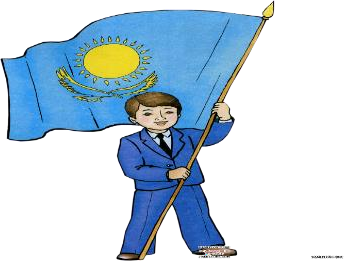 насилию в детской и молодежной среде.Критерии оценивания: проявление уважительного отношения, чувства гордости и ответственности по отношению к Родине, государственному строю, государственной политике, государственнойидеологии; Конституции и законодательству Республики Казахстан,1.Жаңа қазақстандық патриотизм мен азаматтыққа тәрбиелеу, құқықтық тәрбие.государственным   символам   (гербу,   флагу,   гимну),   правопорядку;межнациональному и межконфессиональному согласию в стране,дружбе народов; достижениям своей страны в сфере экономического и1.Воспитание казахстанского патриотизма и гражданственности, правовое воспитание.социокультурного развития; ценностям, правам и свободам другогочеловека; природе, культурно-исторической жизни города Павлодара;правовым знаниям и антикоррупционному поведению; требованиямзаконов, правам и обязанностям; социальным ценностям.Ожидаемые результаты: повышение участия учащихся 1-11 классов вмероприятиях по патриотической и правовой тематике как в качествеучащихся, так и в качестве организаторов; уменьшение количестванарушений Устава   и   Правил   внутреннего   распорядка   гимназии;уменьшение	опозданий	и	пропусков	учащихся;	уменьшениеколичества учащихся на учетах ВШУ, ГДН; отсутствие учащихся,совершивших правонарушения и преступления.Направления воспитательной работыЦель: формирование	духовно-нравственных	и	этических принципов личности, ее моральных качеств и установок,согласующихся с общечеловеческими ценностями, нормами и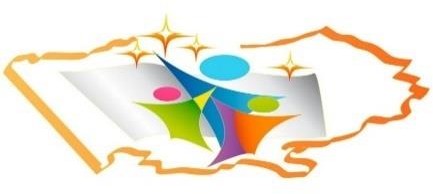 2.Рухани-танымдық тәрбие.2. Духовно-нравственное воспитание.традициями жизни казахстанского общества.2.Рухани-танымдық тәрбие.2. Духовно-нравственное воспитание.Критерии	оценивания: проявление	нравственного отношения к: общепринятым нормам морали и этики; собственному достоинству, чести и долгу; внутренней свободе и принятию нравственного решения; культуре, традициям, обычаям своего и других народов; религиозным ценностям; единству мыслей, слов и дел; совершенствованию своего характера; поступкам, одобренных внутренним голосом совести; единству различных культур и верований; бескорыстному служению людям; своему долгу передродителями, родиной, обществом.2.Рухани-танымдық тәрбие.2. Духовно-нравственное воспитание.Ожидаемые результаты: не менее 80% учащихся примут участие	в	мероприятиях	по	духовно-нравственномувоспитанию в течение года.Направления воспитательной работыЦель: ориентация личности на общечеловеческие и национальные ценности, уважение к родному и государственному языкам, культуре казахского народа, этносов и этнических групп Республики Казахстан.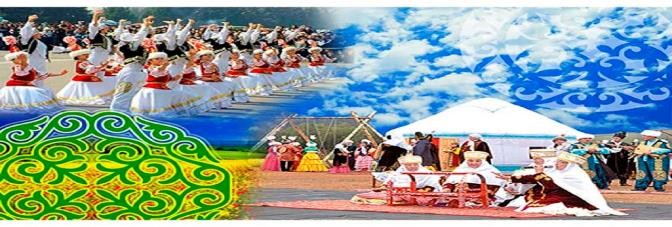 3. Ұлттық тәрбие.3.Национальное воспитание.Цель: ориентация личности на общечеловеческие и национальные ценности, уважение к родному и государственному языкам, культуре казахского народа, этносов и этнических групп Республики Казахстан.3. Ұлттық тәрбие.3.Национальное воспитание.Критерии оценивания: проявление чувства гордости и ответственности по отношению к: этническому самосознанию, этнической идентичности; владению родным и государственным языками; культурному наследию своего народа; обычаям и традициям казахского и своего народа; этнокультуре Казахстана; другим культурам этносов Казахстана; межэтническому миру и согласию.3. Ұлттық тәрбие.3.Национальное воспитание.Ожидаемые результаты: не менее 55% учащихся примут участие в мероприятиях по национальному воспитанию; не менее 25% примут участие в организации данных мероприятий.Направления воспитательной работыЦель: просвещение	родителей,	повышение	их	психолого- педагогической компетентности и ответственности за воспитание детей.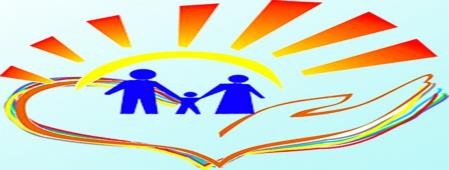 4. Отбасылық тәрбие.4. Семейное воспитание.Цель: просвещение	родителей,	повышение	их	психолого- педагогической компетентности и ответственности за воспитание детей.4. Отбасылық тәрбие.4. Семейное воспитание.Критерии оценивания: проявление уважительного, бережного отношения к этносоциальным ролям; своей семье и продолжению рода; ценностям семьи и брака через поддержание нравственных устоев.4. Отбасылық тәрбие.4. Семейное воспитание.Ожидаемые результаты: привлечение больше родителей на родительские собрания; привлечение родителей-волонтеров для организации мероприятий и внешкольной деятельности.Направления воспитательной работыЦель: формирование осознанного отношения к профессиональномусамоопределению,	развитие	экономического	мышления	иэкологической культуры личности  через участие в решении проблемместного сообщества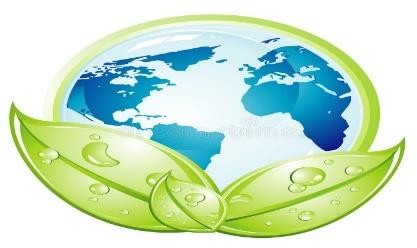 5.Еңбек, экономикалық және экологиялықтәрбие.5.Трудовое, экономическое и экологическое воспитание.местного сообщества5.Еңбек, экономикалық және экологиялықтәрбие.5.Трудовое, экономическое и экологическое воспитание.Критерии оценивания: 1) проявление бережного и позитивного отношения к: государственной политике в области экологического развития, в частности, к программе «Зеленая экономика»; экологической грамотности, к природе, окружающим людям и самому себе; системе «человек – общество – природа»; разнообразным видам деятельности в области природопользования и охраны окружающей среды; профессиональным знаниям и производительному труду; законам рыночной экономики. 2) проявление осознанного отношения к: соблюдению норм экологически безопасного поведения; выбору профессии; достижению цели в трудовой деятельности; профессиональной мобильности на основе непрерывного образования.Ожидаемые результаты: участие не менее 80%-членов школьногосообщества в добровольных субботниках и «чистых четвергах», сдачавторичного сырья в рамках проведениях сбора, участие учащихся впрофориентационных	мероприятиях	городского,	областного	иреспубликанского уровня.вторичного сырья в рамках проведениях сбора, участие учащихся впрофориентационных	мероприятиях	городского,	областного	иреспубликанского уровня.Направления воспитательной работыЦель: формирование общекультурных навыков поведения, развитие готовности личности к восприятию, освоению, оценке эстетических объектов в искусстве и действительности, создание в организациях образования поликультурной среды.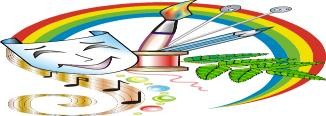 6. Көпмәдениетті және көркем-эстетикалық тәрбие.6. Поликультурное и художественно-эстетическое воспитание.Цель: формирование общекультурных навыков поведения, развитие готовности личности к восприятию, освоению, оценке эстетических объектов в искусстве и действительности, создание в организациях образования поликультурной среды.6. Көпмәдениетті және көркем-эстетикалық тәрбие.6. Поликультурное и художественно-эстетическое воспитание.Критерии оценивания: проявление уважительного отношения к: толерантности и глобальному мышлению; поликультурности и полиязычию; знанию государственного, русского, английского и других языков; межкультурному взаимодействию; нормам поведения, принятым в том или ином культурном сообществе; нормам языковой и речевой культуры; эстетическим идеалам, художественным ценностям; творческому мышлению ивоображению, художественно-эстетической деятельности.6. Көпмәдениетті және көркем-эстетикалық тәрбие.6. Поликультурное и художественно-эстетическое воспитание.Ожидаемые результаты: за учебный год не менее 80% учащихся посетят не менее 3 спектаклей, 3 киносеансов, совершить не менее 3 экскурсий в музеи города, не менее 4 раз посетят библиотеки.Направления воспитательной работыЦели: формирование мотивационного пространства, обеспечивающего развитие интеллектуальных возможностей, лидерских качеств и одаренности каждой личности, а также информационной культуры.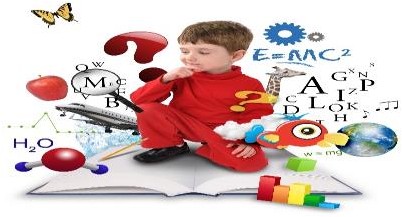 7.	Зияткерлік	тәрбие,	ақпараттықмәдениетті тәрбиелеу.7.Интеллектуальное воспитание, воспитание информационной культурыЦели: формирование мотивационного пространства, обеспечивающего развитие интеллектуальных возможностей, лидерских качеств и одаренности каждой личности, а также информационной культуры.7.	Зияткерлік	тәрбие,	ақпараттықмәдениетті тәрбиелеу.7.Интеллектуальное воспитание, воспитание информационной культурыКритерии оценивания: проявление заинтересованности, желания и стремления к: обучению на протяжении всей жизни; самостоятельному добыванию знания и умению пользоваться информацией; развитию способности мыслить критически, анализировать и эффективно использовать полученную информацию; овладению навыками исследовательской и проектной деятельности, способности к инновациям; развитию навыков ведения дискуссии; созидательной деятельности; работе в команде, укреплению корпоративного духа; критическому отбору источников информации; включенности в Интернет-сообщество; противостоянию девиантному поведению в Интернете; формированию Интернет-грамотности; этическим нормам в информационной деятельности; формированиювысокой информационной культуры.7.	Зияткерлік	тәрбие,	ақпараттықмәдениетті тәрбиелеу.7.Интеллектуальное воспитание, воспитание информационной культурыОжидаемые результаты: не менее 50% членов школьного сообщества будут вовлечены в интеллектуальные проекты воспитательного характера, из них не менее 25% в очные конкурсы и олимпиады, не менее 35% участников школьного сообщества будут вовлечены в школьное самоуправление.Направления воспитательной работыЦель: создание пространства для успешного формирования навыков здорового образа жизни, сохранения физического и психологического здоровья, умения определять факторы,наносящие вред здоровью.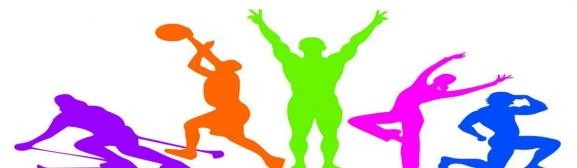 1.	8. Дене тәрбиесі, салауатты өмір салтынқалыптастыру.2.8.Физическое воспитание, здоровый образ жизни.Цель: создание пространства для успешного формирования навыков здорового образа жизни, сохранения физического и психологического здоровья, умения определять факторы,наносящие вред здоровью.1.	8. Дене тәрбиесі, салауатты өмір салтынқалыптастыру.2.8.Физическое воспитание, здоровый образ жизни.Критерии оценивания: проявление желания и готовности к: скринингу состояния здоровья; социальным установкам и духовным потребностям; овладению способами эффективного противостояния негативным влияниям; рациональному использованию природных задатков; сохранению и укреплению здоровья, безопасному и ответственному поведению; стрессоустойчивости к новым жизненным ситуациям; обеспечению безопасности и жизнедеятельности; созданиюздоровьесберегающей среды.1.	8. Дене тәрбиесі, салауатты өмір салтынқалыптастыру.2.8.Физическое воспитание, здоровый образ жизни.Ожидаемые результаты: снижение количества заболеваний учащихся, не менее 60% учащихся примут активное участие в мероприятиях по данному направлению.№Іс-шара атауы /Название мероприятияАяқтау нысаны / ФормазавершенияЖауапты орындаушылар /Ответственные исполнителиМерзімі/СрокиСыныб ы/ Кла ссы1.Жаңа қазақстандық патриотизм мен азаматтыққа тәрбиелеу, құқықтық тәрбие1.Воспитание казахстанского патриотизма и гражданственности, правовое воспитание.1.Жаңа қазақстандық патриотизм мен азаматтыққа тәрбиелеу, құқықтық тәрбие1.Воспитание казахстанского патриотизма и гражданственности, правовое воспитание.1.Жаңа қазақстандық патриотизм мен азаматтыққа тәрбиелеу, құқықтық тәрбие1.Воспитание казахстанского патриотизма и гражданственности, правовое воспитание.1.Жаңа қазақстандық патриотизм мен азаматтыққа тәрбиелеу, құқықтық тәрбие1.Воспитание казахстанского патриотизма и гражданственности, правовое воспитание.1.Жаңа қазақстандық патриотизм мен азаматтыққа тәрбиелеу, құқықтық тәрбие1.Воспитание казахстанского патриотизма и гражданственности, правовое воспитание.1.Жаңа қазақстандық патриотизм мен азаматтыққа тәрбиелеу, құқықтық тәрбие1.Воспитание казахстанского патриотизма и гражданственности, правовое воспитание.1Пропаганда и применение символики Республики КазахстанПоотдельномуплануАдминистрация школы, Классные руководители 1-11 классовВ течение года1-45-112Мероприятия, посвященные 30-летию Независимости Республики КазахстанПоотдельномуплануЗД по ВР,Классные руководители 1-11классов1 полугодие2021-2022уч.года3Мероприятия, посвященные пропаганде Послания Президента РеспубликиКазахстан Касым-Жамарта Токаева народу КазахстанаПоотдельному плануАдминистрация школы, Классные руководители 1-11 классов,Учителя-предметникиВ течение года1-114Мероприятия, посвященные 30- летию вступления Казахстана в ООНПоотдельному плануЗДУВР, ЗД по ВР,Учителя казахского языка илитературыВ течение года1-115Мероприятия, посвященные 100-летию со дня рождения Маншук МаметовойПоотдельному плануЗДУВР, ЗД по ВР,Учителя казахского языка илитературыВ течение года1-116Мероприятия, посященные 100-летия со дня Азильхана НуршаиковаПоотдельному плануЗДУВР, ЗД по ВР,Учителя казахского языка илитературыВ течение года1-117Мероприятия, посященные 100-летия со дня рождения Розы БаглановойПоотдельному плануЗДУВР, ЗД по ВР,Учителя казахского языка илитературыВ течение года1-118Мероприятия, посященные 100-летия со дня рождения Талгата БигельдиноваПоотдельному плануЗДУВР, ЗД по ВР,Учителя казахского языка илитературыВ течение года1-119Мероприятия, посященные 150-летия со дня рождения Ахмета БайтурсыноваПоотдельному плануЗДУВР, ЗД по ВР,Учителя казахского языка илитературыВ течение года1-1110Мероприятия, посященные 800-летию Султана БейбарсаПоотдельному плануЗДУВР, ЗД по ВР,Учителя казахского языка илитературыВ течение года1-1111Совместная работа с представителями ювенальной полицииПоотдельномуплануЗД по ВР,Соц.педагог,Школьный инспекторВ течение года1-1112Работа по борьбе с коррупциейПоотдельномуплануАдминистрация школы, Классные руководители 1-11классовВ течение года1-45-1113Заседания школьного Совета по профилактике правонарушений ипреступленийПоотдельномуплануЗД по ВР,Социальный педагог,Школьный инспекторВ течение года14Работа по профилактикеправонарушений и преступлений средиучащихсяПоотдельномуплануЗД по ВР,Социальный педагог,Школьный инспекторВ течение года15Работа правового всеобучаПоотдельному плануЗД по ВР,Социальный педагог, Школьный инспектор,Классные руководители 1-11 классов, Руководителькружка «Юный правовед»Последняя пятница месяца / ежемесячно/1-1116Работа волонтерского школьного клуба«Алтын жүрек»ПоотдельномуплануРуководитель кружка «Алтын жүрек»В течение года1-1117Работа по профилактике бытового насилияПоотдельному плануЗД по ВР,Социальный педагог, Школьный инспектор,Классные руководители 1-11классовВ течение года1-118Работа по профилактике детскогодорожно-транспортного травматизмаПо отдельнмуплануЗД по ВР,Ст.вожатая,Классные руководители 1-8классовВ течение года1-819Заседание клуба «Адал ұрпақ»ПоотдельномуплануЗД по ВР,Руководитель клубаВ течение года62.Рухани-танымдық тәрбие.2. Духовно-нравственное воспитание.2.Рухани-танымдық тәрбие.2. Духовно-нравственное воспитание.2.Рухани-танымдық тәрбие.2. Духовно-нравственное воспитание.2.Рухани-танымдық тәрбие.2. Духовно-нравственное воспитание.2.Рухани-танымдық тәрбие.2. Духовно-нравственное воспитание.2.Рухани-танымдық тәрбие.2. Духовно-нравственное воспитание.20Благотворительные проекты «Дорога в школу», «Забота», «Дарите книги с любовью»По отдельнмуплануЗД по ВР,Социальный педагог,Классные руководители 1-11 классов, школьныйбиблиотекарьВ течение года21Работа по профилактике религиозного экстремизмаПоотдельномуплануЗД по ВР, ст.вожатая,Классные руководители 1-11классовВ течение года1-1122Проект «Биік талғамды ұрпақ»Поотдельному плануКлассные руковоители 1-11 классовВ течение года1-113. Ұлттық тәрбие.3.Национальное воспитание.3. Ұлттық тәрбие.3.Национальное воспитание.3. Ұлттық тәрбие.3.Национальное воспитание.3. Ұлттық тәрбие.3.Национальное воспитание.3. Ұлттық тәрбие.3.Национальное воспитание.3. Ұлттық тәрбие.3.Национальное воспитание.23Работа кружков «Вокал», «Алтын домбыра», «Шахматы»,«Тоғызқұмалақ»«Театральный софит»ПоотдельномуплануРуководители кружковВ течение года2-104. Отбасылық тәрбие.4. Семейное воспитание.4. Отбасылық тәрбие.4. Семейное воспитание.4. Отбасылық тәрбие.4. Семейное воспитание.4. Отбасылық тәрбие.4. Семейное воспитание.4. Отбасылық тәрбие.4. Семейное воспитание.4. Отбасылық тәрбие.4. Семейное воспитание.24Проект «Ақылды ұрпақ мұратқа жетер»ПоотдельномуплануРуководители проектаВ течение года1-1125Работа клуба для девочек «Аққу»ПоотдельномуплануАрынгалина Э.К..,Классные руководители 5-11классовВ течение года5-826Работа клуба для мальчиков «Меткий стрелок»ПоотдельномуплануУчитель НВП, Классные руководители 5-11 классовВ течение года5-1127Общешкольные родительские собрнияПоотдельномуплануАдминистрация школы, Классные руководители 1-11классов1 раз в четверть1-115.Еңбек, экономикалық және экологиялық тәрбие.5.Трудовое, экономическое и экологическое воспитание.5.Еңбек, экономикалық және экологиялық тәрбие.5.Трудовое, экономическое и экологическое воспитание.5.Еңбек, экономикалық және экологиялық тәрбие.5.Трудовое, экономическое и экологическое воспитание.5.Еңбек, экономикалық және экологиялық тәрбие.5.Трудовое, экономическое и экологическое воспитание.5.Еңбек, экономикалық және экологиялық тәрбие.5.Трудовое, экономическое и экологическое воспитание.5.Еңбек, экономикалық және экологиялық тәрбие.5.Трудовое, экономическое и экологическое воспитание.28Профориентационная работаПоотдельномуплануЗД по ВР,Классные руководители 1-11классовВ течение года1-1129«Тазалықты сақтайық!» участие в субботникахПоотдельномуплануАдминистрация школы,Классные руководители 7-10классовВ течение года7-1030Проект «Ақылды ұрпақ мұратқа жетер»Классные руководители 2-11 классовВ течение года2-1131Проект «Юный эколог»ПоотдельномуплануКлассные руководители 1-7 классовВ течение года1-732Мероприятия, посвященные 30-летию закрытия Семипалатинского ядерногополигонаПоотдельномуплануЗД по ВР,Учителя биологииВ 1 полугодие2021-2022 уч.г.1-116. Көпмәдениетті және көркем-эстетикалық тәрбие.6. Поликультурное и художественно-эстетическое воспитание.6. Көпмәдениетті және көркем-эстетикалық тәрбие.6. Поликультурное и художественно-эстетическое воспитание.6. Көпмәдениетті және көркем-эстетикалық тәрбие.6. Поликультурное и художественно-эстетическое воспитание.6. Көпмәдениетті және көркем-эстетикалық тәрбие.6. Поликультурное и художественно-эстетическое воспитание.6. Көпмәдениетті және көркем-эстетикалық тәрбие.6. Поликультурное и художественно-эстетическое воспитание.6. Көпмәдениетті және көркем-эстетикалық тәрбие.6. Поликультурное и художественно-эстетическое воспитание.33Кружковая работа художественно- эстетического направленияПоотдельномуплануРуководители кружковВ течение года2-1034Экскурсии в областной историко- краеведческий музей имени Г. Потанина, музей литературы и искусства	имени			Б.Жырау, Павлодарский			областной художественный музей, Казахский музыкально-драматический			театр им.Ж.Аймаутова,	Павлодарский областной театр драмы имениА.ЧеховаЭкскурсииКлассные руководители 1-10 классовВ течение года1-45-107. Зияткерлік тәрбие, ақпараттық мәдениетті тәрбиелеу.7.Интеллектуальное воспитание, воспитание информационной культуры.7. Зияткерлік тәрбие, ақпараттық мәдениетті тәрбиелеу.7.Интеллектуальное воспитание, воспитание информационной культуры.7. Зияткерлік тәрбие, ақпараттық мәдениетті тәрбиелеу.7.Интеллектуальное воспитание, воспитание информационной культуры.7. Зияткерлік тәрбие, ақпараттық мәдениетті тәрбиелеу.7.Интеллектуальное воспитание, воспитание информационной культуры.7. Зияткерлік тәрбие, ақпараттық мәдениетті тәрбиелеу.7.Интеллектуальное воспитание, воспитание информационной культуры.7. Зияткерлік тәрбие, ақпараттық мәдениетті тәрбиелеу.7.Интеллектуальное воспитание, воспитание информационной культуры.35Работа кружков Робототехники, «Школа лидера»ПоотдельномуплануВ течение года1-1136Связь с местными средствами массовой информацииВ течение года8. Дене тәрбиесі, салауатты өмір салтын қалыптастыру.8.Физическое воспитание, здоровый образ жизни8. Дене тәрбиесі, салауатты өмір салтын қалыптастыру.8.Физическое воспитание, здоровый образ жизни8. Дене тәрбиесі, салауатты өмір салтын қалыптастыру.8.Физическое воспитание, здоровый образ жизни8. Дене тәрбиесі, салауатты өмір салтын қалыптастыру.8.Физическое воспитание, здоровый образ жизни8. Дене тәрбиесі, салауатты өмір салтын қалыптастыру.8.Физическое воспитание, здоровый образ жизни8. Дене тәрбиесі, салауатты өмір салтын қалыптастыру.8.Физическое воспитание, здоровый образ жизни37«День Здоровья»1 раз в четвертьЗД по ВР,Учителя ФК, Классныеруководители 1-11 классовВ течение года1-1138Работа спортивных секцийПоотдельному плануРуководители секцийВ течение года39Участие в спортивных соревнованияхСоревновани яУчителя ФКВ течение года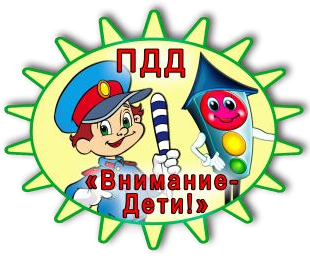 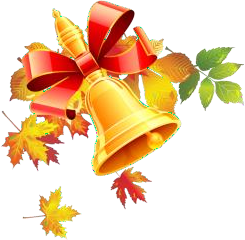 Қ Ы Р К Ү Й Е К / С Е Н ТЯ Б Р ЬДевиз месяца : «Внимание, дети!», «Тіл – рухани жаңғырудың тетігі»Қ Ы Р К Ү Й Е К / С Е Н ТЯ Б Р ЬДевиз месяца : «Внимание, дети!», «Тіл – рухани жаңғырудың тетігі»Қ Ы Р К Ү Й Е К / С Е Н ТЯ Б Р ЬДевиз месяца : «Внимание, дети!», «Тіл – рухани жаңғырудың тетігі»Қ Ы Р К Ү Й Е К / С Е Н ТЯ Б Р ЬДевиз месяца : «Внимание, дети!», «Тіл – рухани жаңғырудың тетігі»Қ Ы Р К Ү Й Е К / С Е Н ТЯ Б Р ЬДевиз месяца : «Внимание, дети!», «Тіл – рухани жаңғырудың тетігі»Қ Ы Р К Ү Й Е К / С Е Н ТЯ Б Р ЬДевиз месяца : «Внимание, дети!», «Тіл – рухани жаңғырудың тетігі»1.Жаңа қазақстандық патриотизм мен азаматтыққа тәрбиелеу, құқықтық тәрбие.1.Воспитание казахстанского патриотизма и гражданственности, правовое воспитание.1.Жаңа қазақстандық патриотизм мен азаматтыққа тәрбиелеу, құқықтық тәрбие.1.Воспитание казахстанского патриотизма и гражданственности, правовое воспитание.1.Жаңа қазақстандық патриотизм мен азаматтыққа тәрбиелеу, құқықтық тәрбие.1.Воспитание казахстанского патриотизма и гражданственности, правовое воспитание.1.Жаңа қазақстандық патриотизм мен азаматтыққа тәрбиелеу, құқықтық тәрбие.1.Воспитание казахстанского патриотизма и гражданственности, правовое воспитание.1.Жаңа қазақстандық патриотизм мен азаматтыққа тәрбиелеу, құқықтық тәрбие.1.Воспитание казахстанского патриотизма и гражданственности, правовое воспитание.1.Жаңа қазақстандық патриотизм мен азаматтыққа тәрбиелеу, құқықтық тәрбие.1.Воспитание казахстанского патриотизма и гражданственности, правовое воспитание.40Торжестеввные линейки , посвященные«Дню Знаний». Уроки знаний.Линейка Классные часы.ЗД по ВР,Ст.вожатый,Классные руководители 1-11 классов1 сентября2023 г./по графику/1-1141«Безопасное поведение школьников надороге». Составление маршрутных листов«Мой путь в школу ».Классные часыЗД по ВР,Классные руководители 1-8 классов1.09.2023 г.1-842Организация и проведение мероприятий по безопасности дорожного движения ипредупреждению детского дорожно-транспортного травматизма «Внимане, дети!» в рамках Декады по ПДД.По отдельному плануЗД по ВР, ст.вожатый,Классные руководители 1-11 классовС 06.09.2023 по 16.09.2023г.1-1143Знакомство с правилами внутреннегораспорядка школы. Права и обязанности учащихсяБеседаЗД по ВР,Школьный инспектор03.09.2023 г.1-1144«Государственные символы Республики Казахстан»Час информационной беседыКлассные руководители 1-2 классссов07.09.2023 г.1-245«История Государственных символов Республики Казахстан»Устный журналКлассные руководители 3-4 классов07.09.2023 г.3-446Организационное заседание Совета старшеклассниковЗаседаниеСт.вожатый24.09.2023 г.8-1147Правовой всеобуч для родителейБеседаЗД по ВР,Класссные руководители 1-11 классовПо плану1-114Заседание Совета по профилактикеЗаседаниеЗД по ВР,По плану1-118правонарушенийСоц.педагог49Организация работы по проекту «100 книг»Изучение списка рекомендуемых книг/Зав.школьной библиотекой/По плану1-11Акция «Дорога в школу»Акция2.Рухани-танымдық тәрбие.2. Духовно-нравственное воспитание.2.Рухани-танымдық тәрбие.2. Духовно-нравственное воспитание.2.Рухани-танымдық тәрбие.2. Духовно-нравственное воспитание.2.Рухани-танымдық тәрбие.2. Духовно-нравственное воспитание.2.Рухани-танымдық тәрбие.2. Духовно-нравственное воспитание.50Общереспубликанская Акция «Дорога в школу»АкцияЗД по ВР,Соц.педагог, Ст.вожатый,Классные руководители 1-11 классовАвгуст- сентябрь1-1151«Безопасное детство»Классные часыКлассные руководители 1-11 классов14.09.2023 г.1-1152Акция «Забота», посвященная семьям оказавшие в ТЖСАкцияЗД по ВР Соц педагогВожатыйС 16.09 по01.10.2023 г.1-1153Мероприятия, посвященные Дню пожилых людейПо плануВожатыйКлассные руководители 1-11 классовС 28.09 по02.10.2023 г.1-113. Ұлттық тәрбие.3.Национальное воспитание.3. Ұлттық тәрбие.3.Национальное воспитание.3. Ұлттық тәрбие.3.Национальное воспитание.3. Ұлттық тәрбие.3.Национальное воспитание.3. Ұлттық тәрбие.3.Национальное воспитание.3. Ұлттық тәрбие.3.Национальное воспитание.54Мероприятия, посвященные Дню языков Республики Казахстан «Тіл – руханижаңғырудың тетігі»По плануПо отдельному плану/с 15.09 по22.09.2023 г/1-114. Отбасылық тәрбие.4. Семейное воспитание.4. Отбасылық тәрбие.4. Семейное воспитание.4. Отбасылық тәрбие.4. Семейное воспитание.4. Отбасылық тәрбие.4. Семейное воспитание.4. Отбасылық тәрбие.4. Семейное воспитание.4. Отбасылық тәрбие.4. Семейное воспитание.55Изучение контингента школьников льготных категорий, работа сдокументациейРабота сдокуметацие йСоц.педагог,Классные руководители 1-11 классовСентябрь1-1156Составление социальной карты классовРабота сдокументаци ейКлассные руководители 1-11 классовДо 10.09.2023г.1-1157Выявления неблагополучных семей и детей группы рискаРейдовые мероприятияСоц.педагог ,Классные руководители 1-11 классовСентябрь1-1158Помощь социально-уязвимым семьямОказание помощиСоц.педагог ,Классные руководители 1-11 классовСентябрь1-1159Оформление стенда «Информация для родителей»Оформление стендаЗД по ВР02.09 по 09.09.2023 г.1-1160Организационное заседание Попечительского СоветаЗаседаниеПедседатель ПС29.09.2023 г.1-1161Совместные мероприятия с родительской общественностью в рамках «Дня Здоровья»Спортивно-массовые мероприятияЗД по ВР,Учителя ФК,Классные руководители07.09.2023 г.1-1162Республиканская декада " Отбасы-бақыт мекені»По плануЗД по ВР,Ст.вожатый,Классные руководители 1-11 классовПо отдельному плану/с 09.09 по14.09.2023 г./1-1163«Школа+ семья: шаг навстречу»Общешкольн оеродительское собраниеАдминистрация школы,Классные руководители 1-11 классовС 16.09 по18.09.2023 г.1-45-115.Еңбек, экономикалық және экологиялық тәрбие.5.Трудовое, экономическое и экологическое воспитание.5.Еңбек, экономикалық және экологиялық тәрбие.5.Трудовое, экономическое и экологическое воспитание.5.Еңбек, экономикалық және экологиялық тәрбие.5.Трудовое, экономическое и экологическое воспитание.5.Еңбек, экономикалық және экологиялық тәрбие.5.Трудовое, экономическое и экологическое воспитание.5.Еңбек, экономикалық және экологиялық тәрбие.5.Трудовое, экономическое и экологическое воспитание.5.Еңбек, экономикалық және экологиялық тәрбие.5.Трудовое, экономическое и экологическое воспитание.64Эко-десант «Таза қала –көрікті мекен»Эко-десантЗД по ВР,Ст.вожатый,Классные руководители 7-10 классовСентябрь- октябрь7-1065Организация кружковой занятости, мониторинг занятости во внеурочное времяМониторингЗД по ВР, ЗДУВР,Классные руководители 1-11 классовДо 15.09.2023г.1-1166Экскурсия в школьную библиотекуЭкскурсияАнуфриева М.О.,Классные руководители 2 классовСентябрь267Презентация кружков и секцийПрезентацияЗД по ВРСентябрь1-116. Көпмәдениетті және көркем-эстетикалық тәрбие.6. Поликультурное и художественно-эстетическое воспитание6. Көпмәдениетті және көркем-эстетикалық тәрбие.6. Поликультурное и художественно-эстетическое воспитание6. Көпмәдениетті және көркем-эстетикалық тәрбие.6. Поликультурное и художественно-эстетическое воспитание6. Көпмәдениетті және көркем-эстетикалық тәрбие.6. Поликультурное и художественно-эстетическое воспитание6. Көпмәдениетті және көркем-эстетикалық тәрбие.6. Поликультурное и художественно-эстетическое воспитание6. Көпмәдениетті және көркем-эстетикалық тәрбие.6. Поликультурное и художественно-эстетическое воспитание6Активизировать работу школьнойПо плануАдминистрация школы,Сентябрь1-118Ассамблеи народов КазахстанаКлассные руководители 1-11 классов,Учителя-предметники69«Мой мир увлечений» открытие кафедры для ознакомления с кружками , клубами/дополнительное образование/Руководители кружков, клубов,Классные руководители 1-11 классовПервая неделя1-1170Оформление школьного двора ко Дню ЗнанийТрудоваядеятельностьЗД по ВР,Классные руководители 11 классов971Обновление классных уголковОформлениеКлассные руководители 1-11классовДо 05.09.2023г.1-1172Посещение театров, выставок, библиотек, музеевЭкскурсииКлассные руководители 1-11 классовПостоянно1-117.Зияткерлік тәрбие, ақпараттық мәдениетті тәрбиелеу.7.Интеллектуальное воспитание, воспитание информационной культуры.7.Зияткерлік тәрбие, ақпараттық мәдениетті тәрбиелеу.7.Интеллектуальное воспитание, воспитание информационной культуры.7.Зияткерлік тәрбие, ақпараттық мәдениетті тәрбиелеу.7.Интеллектуальное воспитание, воспитание информационной культуры.7.Зияткерлік тәрбие, ақпараттық мәдениетті тәрбиелеу.7.Интеллектуальное воспитание, воспитание информационной культуры.7.Зияткерлік тәрбие, ақпараттық мәдениетті тәрбиелеу.7.Интеллектуальное воспитание, воспитание информационной культуры.7.Зияткерлік тәрбие, ақпараттық мәдениетті тәрбиелеу.7.Интеллектуальное воспитание, воспитание информационной культуры.73Формирование отряда ЮИДФормирован ие отрядаЗД по ВРСентябрь5-874Формирование структуры школьного самоуправления на 2021-2022 учебный годРабота с Советомстаршекласс никовЗД по ВР,Ст.вожатыйДо 15.09.2023г.8-1075Внеклассное мероприятие по информатике«Funny Game»Внеклассное мероприятие по информатике наанглийском языкеАшимтаева А.А.учитель информатики/24.09.2023 г.6 Б76Внеклассное мероприятие «I know everything»Внеклассное мероприятие по химии наанглийском языкеЧумаченко А.А.. /учитель химии/20.09.2023 г.577Участие в различных интеллектуальных конкурсах, олимпиадах и т.д.Конкурсы, олимпиадыКлассные руководители 1-11 классовПостоянно1-1178Занятия по ПДДбеседыКлассные руководители 1-8 классовПо плану1-88. Дене тәрбиесі, салауатты өмір салтын қалыптастыру.8.Физическое воспитание, здоровый образ жизни.8. Дене тәрбиесі, салауатты өмір салтын қалыптастыру.8.Физическое воспитание, здоровый образ жизни.8. Дене тәрбиесі, салауатты өмір салтын қалыптастыру.8.Физическое воспитание, здоровый образ жизни.8. Дене тәрбиесі, салауатты өмір салтын қалыптастыру.8.Физическое воспитание, здоровый образ жизни.8. Дене тәрбиесі, салауатты өмір салтын қалыптастыру.8.Физическое воспитание, здоровый образ жизни.8. Дене тәрбиесі, салауатты өмір салтын қалыптастыру.8.Физическое воспитание, здоровый образ жизни.79«Фестиваль Здоровья-2022»По плануЗДВР,Ст.вожатый, Учителя ФК,Классные руководители 1-11 классов07.09.2023 г.1-1180Организация работы спортивных секцийСоставление плана работы и расписание спортивныхсекцийЗДВР, Рук.МО ФК.,Руководители спортивных секцийДо 05.09.2023г.1-1181Работа по созданию группы Cheer-leadingПросмотр претендентов, создание основной и запасной группыУчителя ФКсентябрь5-1182«Мы за ЗОЖ» открытие кафедры для ознакомления со спортивными секциями/дополнительное образование/Руководители секций,Классные руководители 5-11 классовПервая неделя5-11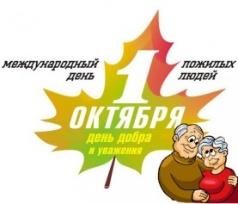 Қ А З А Н / О К Т Я Б Р ЬДевиз месяца : «Жылы жүрек, жылы тілек»Қ А З А Н / О К Т Я Б Р ЬДевиз месяца : «Жылы жүрек, жылы тілек»Қ А З А Н / О К Т Я Б Р ЬДевиз месяца : «Жылы жүрек, жылы тілек»Қ А З А Н / О К Т Я Б Р ЬДевиз месяца : «Жылы жүрек, жылы тілек»Қ А З А Н / О К Т Я Б Р ЬДевиз месяца : «Жылы жүрек, жылы тілек»Қ А З А Н / О К Т Я Б Р ЬДевиз месяца : «Жылы жүрек, жылы тілек»1.Жаңа қазақстандық патриотизм мен азаматтыққа тәрбиелеу, құқықтық тәрбие.1.Воспитание казахстанского патриотизма и гражданственности, правовое воспитание.1.Жаңа қазақстандық патриотизм мен азаматтыққа тәрбиелеу, құқықтық тәрбие.1.Воспитание казахстанского патриотизма и гражданственности, правовое воспитание.1.Жаңа қазақстандық патриотизм мен азаматтыққа тәрбиелеу, құқықтық тәрбие.1.Воспитание казахстанского патриотизма и гражданственности, правовое воспитание.1.Жаңа қазақстандық патриотизм мен азаматтыққа тәрбиелеу, құқықтық тәрбие.1.Воспитание казахстанского патриотизма и гражданственности, правовое воспитание.1.Жаңа қазақстандық патриотизм мен азаматтыққа тәрбиелеу, құқықтық тәрбие.1.Воспитание казахстанского патриотизма и гражданственности, правовое воспитание.1.Жаңа қазақстандық патриотизм мен азаматтыққа тәрбиелеу, құқықтық тәрбие.1.Воспитание казахстанского патриотизма и гражданственности, правовое воспитание.83«Мемлекеттік рәміздерге құрмет-азаматтық міндет» / «Уважение к государсвенным символам- гражданская обязанность»Классные часыКлассные руководители 8 классов07.10.2023 г.884Акция «Открытка учителю-ветерану!»Изготовлени епоздравительных открытокВожатый,Классные руководители 5-6 классовПервая неделя5-685Заседание Совета по профилактике правонарушенийЗаседаниеЗДВР,Соц.педагогПо плану,согласно графика1-1186Работа по проекту «100 книг»По планубиблиотекарьОформлениекнижной выставки1-1187Заседание Совета старшеклассниковПо плануСт.вожатыйЗаседание8-1188Инструктаж о правилах поведения во время каникулИнструктажЗДВРКлассные руководители 1-11 классовДо 26.10.2023г.1-1189Занятия по правовому всеобучубеседаКлассные руководители 1-11 классовПо плану1-1190Тестирование на знание Конвенции о правахребенкатестированиеКлассные руководители 7-8классовоктябрь1-112.Рухани-танымдық тәрбие.2. Духовно-нравственное воспитание.2.Рухани-танымдық тәрбие.2. Духовно-нравственное воспитание.2.Рухани-танымдық тәрбие.2. Духовно-нравственное воспитание.2.Рухани-танымдық тәрбие.2. Духовно-нравственное воспитание.2.Рухани-танымдық тәрбие.2. Духовно-нравственное воспитание.2.Рухани-танымдық тәрбие.2. Духовно-нравственное воспитание.91Праздничное мероприятие «Жылы жүрек,жылы тілек», посвященное Ветеранам пед трудаКонцертная программаЗДВР,Ст.вожатый,Классные руководители 1-111.10.2023 г./по отдельному плану/1-1192Праздничное мероприятие, посвященное Дню учителя «Ұрпаққа үлгі –жарқын жол»Концертная программаЗДВР, ЗДУВР,МО учителей музыкиКлассный руководитель 10 класса02.10.2023 г./по отдельному плану/1093Тренинг «Жизнь прекрасна» /по профилактике суицидального поведения обучающихся/психологи21.10.2023 г.5-67-89-1194Акция «Мероприятия, посвященные 11 октября – Международному дню девочек»Кассные руководители 1-11 классовС 04.10-10.10.2023 г.1-1195Определение уровня воспитанностиАнкетирован иеЗДВР.,Классные руководители 2-11 классовС 11.10 по16.10.2023 г.2-113. Ұлттық тәрбие.3.Национальное воспитание.3. Ұлттық тәрбие.3.Национальное воспитание.3. Ұлттық тәрбие.3.Национальное воспитание.3. Ұлттық тәрбие.3.Национальное воспитание.3. Ұлттық тәрбие.3.Национальное воспитание.3. Ұлттық тәрбие.3.Национальное воспитание.96Викторина «Ты гордость моя- Казахстан»викторинаКлассные руководители 3-4 класов25.10.2023 г.3- 44. Отбасылық тәрбие.4. Семейное воспитание.4. Отбасылық тәрбие.4. Семейное воспитание.4. Отбасылық тәрбие.4. Семейное воспитание.4. Отбасылық тәрбие.4. Семейное воспитание.4. Отбасылық тәрбие.4. Семейное воспитание.4. Отбасылық тәрбие.4. Семейное воспитание.97Конкурс рисунков «Я и моя семья»Классные руководители 1-2классовТретья неделя1-298Анкетирование родителей по плану работы психологическойслужбыАнкетировни епсихологиС 12.10 по19.10.2023 г.1-1199Корректировка картотеки неблагополучных семейРабота с банком данныхСоц.педагогДо 20.10.2023г.1-11100Посещение неблагополучных семейРейдовые мероприятияЗДВР,Соц.педагог,Классные руководителиПостоянно1-115.Еңбек, экономикалық және экологиялық тәрбие.5.Трудовое, экономическое и экологическое воспитание.5.Еңбек, экономикалық және экологиялық тәрбие.5.Трудовое, экономическое и экологическое воспитание.5.Еңбек, экономикалық және экологиялық тәрбие.5.Трудовое, экономическое и экологическое воспитание.5.Еңбек, экономикалық және экологиялық тәрбие.5.Трудовое, экономическое и экологическое воспитание.5.Еңбек, экономикалық және экологиялық тәрбие.5.Трудовое, экономическое и экологическое воспитание.5.Еңбек, экономикалық және экологиялық тәрбие.5.Трудовое, экономическое и экологическое воспитание.101Реализация проекта «Ата-анамның кәсібінде 1 күн»Классные руководители 8-10 классов28.10-03.11.2023 г.8-10102Экологическая акция «Таза қала –көрікті мекен»Классные руководители 7-10 классовоктябрь7-10103«В мире профессий»Конкурс эссеМО лингв.направления и казахского языкаС 19.10 по23.10.2023 г.5-116. Көпмәдениетті және көркем-эстетикалық тәрбие.6. Поликультурное и художественно-эстетическое воспитание6. Көпмәдениетті және көркем-эстетикалық тәрбие.6. Поликультурное и художественно-эстетическое воспитание6. Көпмәдениетті және көркем-эстетикалық тәрбие.6. Поликультурное и художественно-эстетическое воспитание6. Көпмәдениетті және көркем-эстетикалық тәрбие.6. Поликультурное и художественно-эстетическое воспитание6. Көпмәдениетті және көркем-эстетикалық тәрбие.6. Поликультурное и художественно-эстетическое воспитание6. Көпмәдениетті және көркем-эстетикалық тәрбие.6. Поликультурное и художественно-эстетическое воспитание104Экскурсии в областной историко-краеведческий музей имени Г. Потанина, музей литературы и искусства имени Б.Жырау, Павлодарский областной художественный музей, Казахскиймузыкально-драматический театрКлассные руководители 1-11 классовПо графику1-45-89-11им.Ж.Аймаутова, Павлодарскийобластной театр драмы имени А.Чехова105Работа кружков в период осенних каникул.Руководители кружковПо отдельному плану1-11106Осенний бал «Мисс и Мистер Осень»Балл, конкурсЗД по ВР21.10.2023 г.8-11107Осенняя ярмарка «Дары осени»Осенняя ярмаркаКлассные руководители 5-7 классов12.10.2023г.5-7108Выставка поделок «Осенний вернисаж»ВыставкаКлассные руководители 1-4 классовС 11.10 по16.10.2023 г.1-47.Зияткерлік тәрбие, ақпараттық мәдениетті тәрбиелеу.7.Интеллектуальное воспитание, воспитание информационной культуры.7.Зияткерлік тәрбие, ақпараттық мәдениетті тәрбиелеу.7.Интеллектуальное воспитание, воспитание информационной культуры.7.Зияткерлік тәрбие, ақпараттық мәдениетті тәрбиелеу.7.Интеллектуальное воспитание, воспитание информационной культуры.7.Зияткерлік тәрбие, ақпараттық мәдениетті тәрбиелеу.7.Интеллектуальное воспитание, воспитание информационной культуры.7.Зияткерлік тәрбие, ақпараттық мәдениетті тәрбиелеу.7.Интеллектуальное воспитание, воспитание информационной культуры.7.Зияткерлік тәрбие, ақпараттық мәдениетті тәрбиелеу.7.Интеллектуальное воспитание, воспитание информационной культуры.109Предметная школьная олимпиадаОлимпиадаЗД по УРоктябрь8-11клас сы110Занятия по ПДДбеседыКлассные руководители 1-8 классовПо плану1-8111Участие в различных интеллектуальных конкурсах, олимпиадах и т.д.Конкурсы, олимпиадыКлассные руководители 1-11 классовПостоянно1-11112Внеклассное мероприятие «In the world of plants»Игра- соревнованиеМоскаленко Е.Н. /учитель биологии/18.10.202298. Дене тәрбиесі, салауатты өмір салтын қалыптастыру. 8.Физическое воспитание, здоровый образ жизни.8. Дене тәрбиесі, салауатты өмір салтын қалыптастыру. 8.Физическое воспитание, здоровый образ жизни.8. Дене тәрбиесі, салауатты өмір салтын қалыптастыру. 8.Физическое воспитание, здоровый образ жизни.8. Дене тәрбиесі, салауатты өмір салтын қалыптастыру. 8.Физическое воспитание, здоровый образ жизни.8. Дене тәрбиесі, салауатты өмір салтын қалыптастыру. 8.Физическое воспитание, здоровый образ жизни.8. Дене тәрбиесі, салауатты өмір салтын қалыптастыру. 8.Физическое воспитание, здоровый образ жизни.113Открытие спортивной спартакиады среди школьников " Денсаулық-2021»Спортивная спартакиадаУчителя ФККлассные руководители 5-11 классовПо отдельному плану5-11114В рамках месячника по профилактике респираторных вирусных инфекций, ГРИППА:Устный журнал «Профилактикареспироторных вирусных инфекций, ГРИППА и COVID-19»Устный журналКлассные руководители 1-11 классов,Мед.работникТретья неделя1-11115Анкетирование обучающихся по употреблению ПАВанкетировани еЗД по ВР,Классные руководители 5-11 классовЧетвертая неделя5-11116Участие в городских и школьных спортивных соревнванияхсоревнованияУчителя ФКОктябрь5-11117«День Здоровья»ФестивальУчителя ФКПоследний учебный деньОктябрь1-11118Мероприятия на осенние каникулыЗД по ВР, учителя ФК ,ст вожатыйПо плану1-11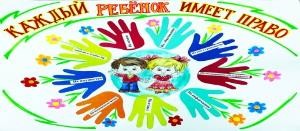 Қ А Р А Ш А / Н О Я Б Р ЬДевиз месяца : «Права ребенка- права человека»Қ А Р А Ш А / Н О Я Б Р ЬДевиз месяца : «Права ребенка- права человека»Қ А Р А Ш А / Н О Я Б Р ЬДевиз месяца : «Права ребенка- права человека»Қ А Р А Ш А / Н О Я Б Р ЬДевиз месяца : «Права ребенка- права человека»Қ А Р А Ш А / Н О Я Б Р ЬДевиз месяца : «Права ребенка- права человека»Қ А Р А Ш А / Н О Я Б Р ЬДевиз месяца : «Права ребенка- права человека»1.Жаңа қазақстандық патриотизм мен азаматтыққа тәрбиелеу, құқықтық тәрбие.1.Воспитание казахстанского патриотизма и гражданственности, правовое воспитание.1.Жаңа қазақстандық патриотизм мен азаматтыққа тәрбиелеу, құқықтық тәрбие.1.Воспитание казахстанского патриотизма и гражданственности, правовое воспитание.1.Жаңа қазақстандық патриотизм мен азаматтыққа тәрбиелеу, құқықтық тәрбие.1.Воспитание казахстанского патриотизма и гражданственности, правовое воспитание.1.Жаңа қазақстандық патриотизм мен азаматтыққа тәрбиелеу, құқықтық тәрбие.1.Воспитание казахстанского патриотизма и гражданственности, правовое воспитание.1.Жаңа қазақстандық патриотизм мен азаматтыққа тәрбиелеу, құқықтық тәрбие.1.Воспитание казахстанского патриотизма и гражданственности, правовое воспитание.1.Жаңа қазақстандық патриотизм мен азаматтыққа тәрбиелеу, құқықтық тәрбие.1.Воспитание казахстанского патриотизма и гражданственности, правовое воспитание.119Работа по проекту «100 книг»По плануАнуфриева М.О.Постоянно1-11120Правовой всеобуч для родителейБеседаЗД по ВР,Классные руководители 1-11 классовПо плану1-111Праворазъяснительные беседа «ЗаконБеседаЗД по ВР,С 09.11 по5-1121Республики Казахстан о профилактике правонарушений среди несовершеннолетних и предупреждение детской безнадзорности и преступности»Школьный инспектор13.11.2022 г.122Занятия по правовому всеобучу. Политические права граждан Республики Казахстан. Правила этики. Телефонные разговоры, дружеский диалог, культураприветствия.БеседаКлассные руководители 1-11 классовПо плану1-11123Заседание совета старшеклассниковЗаседаниеСт.вожатаяПо плану8-11124Мероприятия, посвященные Дню Первого Президента " Елбасы жолы-ертеңге өнеге»По плануЗД по ВР,Ст.вожатая, классные руководители 1-11 классовС 22.11 по29.11.2023 г.1-11125Концертная программа, посвященная «Дню Первого Президента Республики Казахстан». Принятие учеников в ЕДЮО«Жас ұлан» и «Жас қыран»Концертная программаЗД по ВР,ст.вожатая, МО учителей музыки,Классные руководители 1-11 классов30.11.2023г.1-11126Заседание Совета по профилактике правонарушенийЗаседаниеЗД по ВР,соц.педагогПо плану1-11127Мероприятия , посвященные Всемирному Дню ребенка«Права ребенка- права человека »По плануЗД по ВР,соц.педагог,Классные руководители 1-11 классовС 15.11 по22.11.2023 г.1-11128«Коррупция глазами ребенка»Выставка рисунковКлассные руководители 7-8 классов24.11.2023 г.7-82.Рухани-танымдық тәрбие.2. Духовно-нравственное воспитание.2.Рухани-танымдық тәрбие.2. Духовно-нравственное воспитание.2.Рухани-танымдық тәрбие.2. Духовно-нравственное воспитание.2.Рухани-танымдық тәрбие.2. Духовно-нравственное воспитание.2.Рухани-танымдық тәрбие.2. Духовно-нравственное воспитание.2.Рухани-танымдық тәрбие.2. Духовно-нравственное воспитание.129Экскурсии в рамках каникулярных мероприятийэкскурсииКлассные руководители 1-11 классовОсенние каникулы1-11130«Учимся быть культурными»Классный часКлассные руководители 5 классов12.11.2023 г.5131Декада «Толеранттылық- ол достық»По плануКлассные руководители 1-11 классовС 12.11 по19.11.2023 г.1-113. Ұлттық тәрбие.3.Национальное воспитание.3. Ұлттық тәрбие.3.Национальное воспитание.3. Ұлттық тәрбие.3.Национальное воспитание.3. Ұлттық тәрбие.3.Национальное воспитание.3. Ұлттық тәрбие.3.Национальное воспитание.3. Ұлттық тәрбие.3.Национальное воспитание.132Классные часы «Біздің бүгінгі бастауымыз - ертеңнің болашағы»/ «Наш сегодняшний старт-будущее завтра»Классный часКлассные руководители 8-10 классов09.11.2023 г.8-104. Отбасылық тәрбие.4. Семейное воспитание.4. Отбасылық тәрбие.4. Семейное воспитание.4. Отбасылық тәрбие.4. Семейное воспитание.4. Отбасылық тәрбие.4. Семейное воспитание.4. Отбасылық тәрбие.4. Семейное воспитание.4. Отбасылық тәрбие.4. Семейное воспитание.133Диагностика психологического климата в семьеАнкетирован иеФольц В.В., Сидорова О.В.С 08.11 по 15.11.2023г.1-11134Заседание Попечительского СоветаЗаседаниеПредседатель ПСПо плану1-11135Классные родительские собрания«Формирование у детей и молодежи гражданских взглядов, патриотических чувств, национальных ценностей всемейном воспитании».Родительские собранияКлассные руководители 1-11 классовПо графику1-11136Участие родителей в организации мероприятий на каникулахПо плануКлассные руководители 1-11 классовНоябрь1-115.Еңбек, экономикалық және экологиялық тәрбие.5.Трудовое, экономическое и экологическоеивоспитание.5.Еңбек, экономикалық және экологиялық тәрбие.5.Трудовое, экономическое и экологическоеивоспитание.5.Еңбек, экономикалық және экологиялық тәрбие.5.Трудовое, экономическое и экологическоеивоспитание.5.Еңбек, экономикалық және экологиялық тәрбие.5.Трудовое, экономическое и экологическоеивоспитание.5.Еңбек, экономикалық және экологиялық тәрбие.5.Трудовое, экономическое и экологическоеивоспитание.5.Еңбек, экономикалық және экологиялық тәрбие.5.Трудовое, экономическое и экологическоеивоспитание.137Работа социально- психологической службы по профориентации старшеклассниковБеседыСоц.педагог, Фольц В.В.,Сидорова О.В.По плану8-11138Акция «Твори добро»АкцияЗДУВР, ЗД по ВР,Ст.вожатыйС 8.11 по 15.11.2023г.8-116. Көпмәдениетті және көркем-эстетикалық тәрбие.6. Поликультурное и художественно-эстетическое воспитание6. Көпмәдениетті және көркем-эстетикалық тәрбие.6. Поликультурное и художественно-эстетическое воспитание6. Көпмәдениетті және көркем-эстетикалық тәрбие.6. Поликультурное и художественно-эстетическое воспитание6. Көпмәдениетті және көркем-эстетикалық тәрбие.6. Поликультурное и художественно-эстетическое воспитание6. Көпмәдениетті және көркем-эстетикалық тәрбие.6. Поликультурное и художественно-эстетическое воспитание139Посещение театров, музеев, выставок, библиотекэкскурсииКлассные руководители 1-11 классовпостоянно1-117.Зияткерлік тәрбие, ақпараттық мәдениетті тәрбиелеу.7.Интеллектуальное воспитание, воспитание информационной культуры.7.Зияткерлік тәрбие, ақпараттық мәдениетті тәрбиелеу.7.Интеллектуальное воспитание, воспитание информационной культуры.7.Зияткерлік тәрбие, ақпараттық мәдениетті тәрбиелеу.7.Интеллектуальное воспитание, воспитание информационной культуры.7.Зияткерлік тәрбие, ақпараттық мәдениетті тәрбиелеу.7.Интеллектуальное воспитание, воспитание информационной культуры.7.Зияткерлік тәрбие, ақпараттық мәдениетті тәрбиелеу.7.Интеллектуальное воспитание, воспитание информационной культуры.7.Зияткерлік тәрбие, ақпараттық мәдениетті тәрбиелеу.7.Интеллектуальное воспитание, воспитание информационной культуры.140Участие в различных интеллектуальных конкурсах, олимпиадах и т.д.Конкурсы, олимпиадыКлассные руководители 1-11 классовПостоянно1-11141Акция по профилактике религиозного экстремизмаБеседыЗД по ВР,Классные руководители 1-11 классовПо плану1-11142Акции по профилактике табакокурения и наркоманииАкцияЗД по ВР,Мед.работник23-18.11.20221-11143Занятия по ПДДбеседыКлассные руководиели 1-8 классовПо плану1-8144Оформление информационного стенда на тему «Международный день отказа откурения»Оформление стендаВожатый школы Мед.работник09-13.11.2023г.1-11145Оформление книжной выставки ко «Дню Первого Президента»Оформление выставкиАнуфриева М.О. Библиотекарь школыДо 26.11.2023г.1-11146Конкурс агитбригад «Мы- за безопасное движение!»Конкурс агитбригадКлассные руководители 5-6 классов18.11.2023 г.5-68. Дене тәрбиесі, салауатты өмір салтын қалыптастыру.8.Физическое воспитание, здоровый образ жизни.8. Дене тәрбиесі, салауатты өмір салтын қалыптастыру.8.Физическое воспитание, здоровый образ жизни.8. Дене тәрбиесі, салауатты өмір салтын қалыптастыру.8.Физическое воспитание, здоровый образ жизни.8. Дене тәрбиесі, салауатты өмір салтын қалыптастыру.8.Физическое воспитание, здоровый образ жизни.8. Дене тәрбиесі, салауатты өмір салтын қалыптастыру.8.Физическое воспитание, здоровый образ жизни.8. Дене тәрбиесі, салауатты өмір салтын қалыптастыру.8.Физическое воспитание, здоровый образ жизни.147Классные часы по профилактике ВИЧ/СПИДаКлассные часыКлассные руководители 1-11 классов27.11.2023г.1-11148Здоровое поколение-богатство нации: "Принципы здорового питания»Классные часыКлассные руководители 1-4 классов11.11.2023 г.1-4149Участие в городских и школьных спортивных соревнванияхсоревнованияУчителя ФКНоябрь5-11Ж Е Л Т О Қ С А Н / Д Е К А Б Р ЬДевиз месяца : «Тұғыры биік Тәуелсіздік», посвященный 30-летию Независимости Республики КазахстанЖ Е Л Т О Қ С А Н / Д Е К А Б Р ЬДевиз месяца : «Тұғыры биік Тәуелсіздік», посвященный 30-летию Независимости Республики КазахстанЖ Е Л Т О Қ С А Н / Д Е К А Б Р ЬДевиз месяца : «Тұғыры биік Тәуелсіздік», посвященный 30-летию Независимости Республики КазахстанЖ Е Л Т О Қ С А Н / Д Е К А Б Р ЬДевиз месяца : «Тұғыры биік Тәуелсіздік», посвященный 30-летию Независимости Республики КазахстанЖ Е Л Т О Қ С А Н / Д Е К А Б Р ЬДевиз месяца : «Тұғыры биік Тәуелсіздік», посвященный 30-летию Независимости Республики Казахстан1.Жаңа қазақстандық патриотизм мен азаматтыққа тәрбиелеу, құқықтық тәрбие.1.Воспитание казахстанского патриотизма и гражданственности, правовое воспитание.1.Жаңа қазақстандық патриотизм мен азаматтыққа тәрбиелеу, құқықтық тәрбие.1.Воспитание казахстанского патриотизма и гражданственности, правовое воспитание.1.Жаңа қазақстандық патриотизм мен азаматтыққа тәрбиелеу, құқықтық тәрбие.1.Воспитание казахстанского патриотизма и гражданственности, правовое воспитание.1.Жаңа қазақстандық патриотизм мен азаматтыққа тәрбиелеу, құқықтық тәрбие.1.Воспитание казахстанского патриотизма и гражданственности, правовое воспитание.1.Жаңа қазақстандық патриотизм мен азаматтыққа тәрбиелеу, құқықтық тәрбие.1.Воспитание казахстанского патриотизма и гражданственности, правовое воспитание.1.Жаңа қазақстандық патриотизм мен азаматтыққа тәрбиелеу, құқықтық тәрбие.1.Воспитание казахстанского патриотизма и гражданственности, правовое воспитание.150Заседание Совета по профилактике правонарушенийЗаседаниеЗД по ВР,Соц.педагогПо плану1-11151Занятия по правовому всеобучуБеседаКлассные руководители 1-11 классовПо плану1-11152Заседание совета старшеклассниковЗаседаниеЗД по ВР,Ст.вожатаяПо плану8-11153Правовой всеобуч для родителейБеседаЗД по ВР,Классные руководители 1-11 классовПо плану1-11154Работа по проекту «100 книг»По планубиблиотекаПостоянно1-11155Мероприятия, посвященные 30-летию Независимости Республики Казахстан«Тұғыры биік Тәуелсіздік"По отдельномуплануЗД по ВР, ст.вожатый,Классные руководители 1-11 классовС 15.11 по15.12.2023 г.1-11156Участие в церемонии торжественного приема в детско-юношескую организацию « Жас Ұлан», «Жас Кыран»Торжественн ая линейкаСт.вожатая,Классные руководители 2-8 классов26.11.2023 г.2-8157«Молодежь против коррупции»Круглый столКласный руководитель 11 класса20.12.2023 г.11158«Пиротехника и последствия шалости с пиротехникой»БеседаЗД по ВР,Школьный инспекор10.12.2023 г.1-112.Рухани-танымдық тәрбие.2. Духовно-нравственное воспитание.2.Рухани-танымдық тәрбие.2. Духовно-нравственное воспитание.2.Рухани-танымдық тәрбие.2. Духовно-нравственное воспитание.2.Рухани-танымдық тәрбие.2. Духовно-нравственное воспитание.2.Рухани-танымдық тәрбие.2. Духовно-нравственное воспитание.2.Рухани-танымдық тәрбие.2. Духовно-нравственное воспитание.1Конкурс рисуков «Мир добра»КонкурсКлассные руководители 1-409.12.2023 г.1-459рисуковклассы Учителя самопознания160Проведение сценок «Разум, сердце и воля»Конкурс сценокКлассные руководители 5-6 классыУчителя самопознания10.12.2023 г.5-6161Новогдние утренники «Жаңажылыңызбен!» / «С Новым годом!»Новогодние утренники, баллЗД по ВР,Ст.вожатая,Классные руководители 1-11 классовС 23.12 по28.12.2023 г.1-113. Ұлттық тәрбие.3.Национальное воспитание.3. Ұлттық тәрбие.3.Национальное воспитание.3. Ұлттық тәрбие.3.Национальное воспитание.3. Ұлттық тәрбие.3.Национальное воспитание.3. Ұлттық тәрбие.3.Национальное воспитание.3. Ұлттық тәрбие.3.Национальное воспитание.162Классные часы «Ұлттық тәрбие – құндылық бастауы»Классные часыКлассные руководители 1-4 классов03.12.2023 г.1-44. Отбасылық тәрбие.4. Семейное воспитание.4. Отбасылық тәрбие.4. Семейное воспитание.4. Отбасылық тәрбие.4. Семейное воспитание.4. Отбасылық тәрбие.4. Семейное воспитание.4. Отбасылық тәрбие.4. Семейное воспитание.4. Отбасылық тәрбие.4. Семейное воспитание.163Классные часы «Отбасы – рухани- адамгершілік тәрбие бастауы»Классные часыКлассные руководители 5-8 классов10.12.2023 г.5-8164Общешкольное родительское собраниеОбщешкольн оеродительское собраниеАдминистрация школы,Классные руководители 1-11 классовС 07.12 по11.12.2023 г.1-45-11165Рейды в неблагополучные семьиРейдовые мероприятияЗД по ВР, соц.педагог, Классные руководителиПостоянно1-11166Участие родителей в подготовке ипроведении праздничных мероприятий коДню Независимости Республики Казахстан и Новому годуОформление, участие в концертных программахи классных часахКлассные руководители 1-11 классов1-115.Еңбек, экономикалық және экологиялық тәрбие.5.Трудовое, экономическое и экологическое воспитание.5.Еңбек, экономикалық және экологиялық тәрбие.5.Трудовое, экономическое и экологическое воспитание.5.Еңбек, экономикалық және экологиялық тәрбие.5.Трудовое, экономическое и экологическое воспитание.5.Еңбек, экономикалық және экологиялық тәрбие.5.Трудовое, экономическое и экологическое воспитание.5.Еңбек, экономикалық және экологиялық тәрбие.5.Трудовое, экономическое и экологическое воспитание.5.Еңбек, экономикалық және экологиялық тәрбие.5.Трудовое, экономическое и экологическое воспитание.167Конкурс снежных фигур «Снежная сказка- 2021»Конкурс снежных фигурЗД по ВР,Учителя технологии., Ст.вожатыйКлассные руководители 8-11 классов21.12.2023 г.8-11168Реализация проекта «Мастерская Деда Мороза»Изготовлени е новогодних поделок, елочныхигрушекЗД по ВР,Учителя технологии Ст.вожатаяКлассные руководители 1-7 классовС 07.12 по21.12.2023 г.1-7169Новогоднее оформление школыОформлениеЗД по ВР,Молочкова М.В., Джакупов Ж.М.,Классные руководители 8-11 классовДо 23.12.2023г.8-11170Участие в Республиканской Акции«Покормите птиц зимой».Изготовление и организация для подкормки птиц – Экологическая Акция «Каждой птицепо кормушке»Изготовлени е кормушекКлассные руководители Учителя художественного трудаДо 15.12.2023г.1-116. Көпмәдениетті және көркем-эстетикалық тәрбие.6. Поликультурное и художественно-эстетическое воспитание6. Көпмәдениетті және көркем-эстетикалық тәрбие.6. Поликультурное и художественно-эстетическое воспитание6. Көпмәдениетті және көркем-эстетикалық тәрбие.6. Поликультурное и художественно-эстетическое воспитание6. Көпмәдениетті және көркем-эстетикалық тәрбие.6. Поликультурное и художественно-эстетическое воспитание6. Көпмәдениетті және көркем-эстетикалық тәрбие.6. Поликультурное и художественно-эстетическое воспитание6. Көпмәдениетті және көркем-эстетикалық тәрбие.6. Поликультурное и художественно-эстетическое воспитание171Посещение театров, музеев, выставок, библиотекэкскурсииКлассные руководители 1-11 классовпостоянно1-11172Работа по программе «100 күй»и «100 ән»ЗД по ВР,Классные руководители 1-11 классов,МО учителей музыкиПо плану1-11173Работа кружков в период зимних каникулПо плануРуководители кружковПо плану1-117.Зияткерлік тәрбие, ақпараттық мәдениетті тәрбиелеу.7.Интеллектуальное воспитание, воспитание информационной культуры.7.Зияткерлік тәрбие, ақпараттық мәдениетті тәрбиелеу.7.Интеллектуальное воспитание, воспитание информационной культуры.7.Зияткерлік тәрбие, ақпараттық мәдениетті тәрбиелеу.7.Интеллектуальное воспитание, воспитание информационной культуры.7.Зияткерлік тәрбие, ақпараттық мәдениетті тәрбиелеу.7.Интеллектуальное воспитание, воспитание информационной культуры.7.Зияткерлік тәрбие, ақпараттық мәдениетті тәрбиелеу.7.Интеллектуальное воспитание, воспитание информационной культуры.7.Зияткерлік тәрбие, ақпараттық мәдениетті тәрбиелеу.7.Интеллектуальное воспитание, воспитание информационной культуры.174Участие в различных интеллектуальных конкурсах, олимпиадах и т.д.Конкурсы, олимпиадыКлассные руководители 1-11 классовПостоянно1-111Занятия по ПДДКлассные руководители 1-8По плану1-875беседыклассов176Классные часы «Из компьютерной сети в мир книги»Классные часыКлассные руководители 1-203.12.2023 г.1-28. Дене тәрбиесі, салауатты өмір салтын қалыптастыру. 8.Физическое воспитание, здоровый образ жизни.8. Дене тәрбиесі, салауатты өмір салтын қалыптастыру. 8.Физическое воспитание, здоровый образ жизни.8. Дене тәрбиесі, салауатты өмір салтын қалыптастыру. 8.Физическое воспитание, здоровый образ жизни.8. Дене тәрбиесі, салауатты өмір салтын қалыптастыру. 8.Физическое воспитание, здоровый образ жизни.8. Дене тәрбиесі, салауатты өмір салтын қалыптастыру. 8.Физическое воспитание, здоровый образ жизни.8. Дене тәрбиесі, салауатты өмір салтын қалыптастыру. 8.Физическое воспитание, здоровый образ жизни.177Участие в городских и школьных спортивных соревнваниях.Турниры по «Тоғыз құмалақ», «Asyk party»Соревновани яТурнирыУчителя ФКПостоянно/зимние каникулы/5-11178Выпуск санбюллетеней «Профилактика ГРИППа и ОРВИ»Выпуск санбюллетен ейМед.работник06.12.2023 г.1-11179Тренинг «Здоровье или вредные привычки»ТренингПсихолог,Классные руководители 6-7 классов07.12.2023 г.6-7180«День Здоровья»ФестивальУчителя ФКПоследнийучебный день Декабрь1-11181Мероприятия в период зимних каникулПо плануЗД по ВР,Ст.вожатый, психологи, Учителя ФККлассные руководители 1-11 классовС 28.12.2023по 08.01.2024г.1-11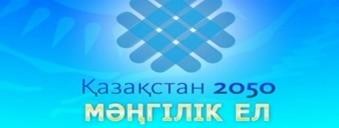 Қ А Н Т А Р / Я Н В А Р ЬДевиз месяца : «Воспитание достойного поколения- залог Мәңгілік ел – Вечной страны»Қ А Н Т А Р / Я Н В А Р ЬДевиз месяца : «Воспитание достойного поколения- залог Мәңгілік ел – Вечной страны»Қ А Н Т А Р / Я Н В А Р ЬДевиз месяца : «Воспитание достойного поколения- залог Мәңгілік ел – Вечной страны»Қ А Н Т А Р / Я Н В А Р ЬДевиз месяца : «Воспитание достойного поколения- залог Мәңгілік ел – Вечной страны»Қ А Н Т А Р / Я Н В А Р ЬДевиз месяца : «Воспитание достойного поколения- залог Мәңгілік ел – Вечной страны»Қ А Н Т А Р / Я Н В А Р ЬДевиз месяца : «Воспитание достойного поколения- залог Мәңгілік ел – Вечной страны»1.Жаңа қазақстандық патриотизм мен азаматтыққа тәрбиелеу, құқықтық тәрбие1.Воспитание казахстанского патриотизма и гражданственности, правовое воспитание.1.Жаңа қазақстандық патриотизм мен азаматтыққа тәрбиелеу, құқықтық тәрбие1.Воспитание казахстанского патриотизма и гражданственности, правовое воспитание.1.Жаңа қазақстандық патриотизм мен азаматтыққа тәрбиелеу, құқықтық тәрбие1.Воспитание казахстанского патриотизма и гражданственности, правовое воспитание.1.Жаңа қазақстандық патриотизм мен азаматтыққа тәрбиелеу, құқықтық тәрбие1.Воспитание казахстанского патриотизма и гражданственности, правовое воспитание.1.Жаңа қазақстандық патриотизм мен азаматтыққа тәрбиелеу, құқықтық тәрбие1.Воспитание казахстанского патриотизма и гражданственности, правовое воспитание.1.Жаңа қазақстандық патриотизм мен азаматтыққа тәрбиелеу, құқықтық тәрбие1.Воспитание казахстанского патриотизма и гражданственности, правовое воспитание.182Заседание Совета по профилактике правонарушенийЗаседаниеЗД по ВР,Соц.педагогПо плану1-11183Занятия по правовому всеобучуБеседаКлассные руководители 1-11 классовПо плану1-11184Заседание совета старшеклассниковЗаседаниеЗД по ВР,Ст.вожатыйПо плану8-11185Правовой всеобуч для родителейБеседаЗД по ВР,Классные руководители 1-11 классовПо плану1-11186Работа по проекту «100 книг»По планубиблиотекаПостоянно1-11187«Духовные святые, исторические места Казахстана»Круглый столКлассные руководители 1-7 классов12.01.2024 г.1-7188Акция «Я и закон»АкцияЗД по ВР,Классные руководители 8 классов19.01.2024 г.8189Рейдовые мероприятия «Подросток и закон»Рейдовые мероприятияЗД по ВР,соц.педагог, Школьный инспектор,Классные руководители 1-11 классовянварь1-112.Рухани-танымдық тәрбие.2. Духовно-нравственное воспитание.2.Рухани-танымдық тәрбие.2. Духовно-нравственное воспитание.2.Рухани-танымдық тәрбие.2. Духовно-нравственное воспитание.2.Рухани-танымдық тәрбие.2. Духовно-нравственное воспитание.2.Рухани-танымдық тәрбие.2. Духовно-нравственное воспитание.2.Рухани-танымдық тәрбие.2. Духовно-нравственное воспитание.190Этические правила «вежливость-красота".Телефонные разговоры, дружеский диалог, культура приветствияДиалогКлассные руководители 1-4 классовянварь1-4191«Безопасность на улице и дома»БеседаКлассные руководители 1-5 классовянварь1-5192Внеклассное мероприятие «Спешите делать добро»Внеклассное мероприятиеКлассные руководители 6 классов19.01.2024 г63. Ұлттық тәрбие.3.Национальное воспитание.3. Ұлттық тәрбие.3.Национальное воспитание.3. Ұлттық тәрбие.3.Национальное воспитание.3. Ұлттық тәрбие.3.Национальное воспитание.3. Ұлттық тәрбие.3.Национальное воспитание.3. Ұлттық тәрбие.3.Национальное воспитание.193«Воспитание достойного поколения- залог Мәңгілік ел – Вечной страны»Круглый столКлассные руководители 7-8 классов21.01.2024г.7-84. Отбасылық тәрбие.4. Семейное воспитание.4. Отбасылық тәрбие.4. Семейное воспитание.4. Отбасылық тәрбие.4. Семейное воспитание.4. Отбасылық тәрбие.4. Семейное воспитание.4. Отбасылық тәрбие.4. Семейное воспитание.4. Отбасылық тәрбие.4. Семейное воспитание.194Заседание Попечительского СоветаЗаседаниеПредседатель ПСПо плану1-11195Классные родительские собрания«Социально-психологический аспект социализации»Родительские собранияКлассные руководители 1-11 классовПо графику1-11196Участие родителей в организации мероприятий на каникулахПо плануКлассные руководители 1-11 классовянварь1-11197«Семейный альбом»Выставка творческих работЗД по ВР,Ст.вожатая,Классные руководители 1-2 классовянварь1-25.Еңбек, экономикалық және экологиялық тәрбие.5.Трудовое, экономическое и экологическое воспитание.5.Еңбек, экономикалық және экологиялық тәрбие.5.Трудовое, экономическое и экологическое воспитание.5.Еңбек, экономикалық және экологиялық тәрбие.5.Трудовое, экономическое и экологическое воспитание.5.Еңбек, экономикалық және экологиялық тәрбие.5.Трудовое, экономическое и экологическое воспитание.5.Еңбек, экономикалық және экологиялық тәрбие.5.Трудовое, экономическое и экологическое воспитание.5.Еңбек, экономикалық және экологиялық тәрбие.5.Трудовое, экономическое и экологическое воспитание.198Работа «1 день на предприятии»Посещение предприятийКлассные руководители 5-11 классовянварь5-11199Работа психологической службы по профориентации старшеклассниковБеседы,Тестировани я, анкетированияПсихолог, профориентаторянварь8-11200«Я и моя будущя профессия»Экскурсия на предприятия, встреча соспециалиста миКлассные руководители 9-11 классовянварь9-11201Экологическая Акция «Каждой птице по кормушке»АкцияСт.вожатый.Классные руководители 1-8 классовянварь1-86. Көпмәдениетті және көркем-эстетикалық тәрбие.6. Поликультурное и художественно-эстетическое воспитание6. Көпмәдениетті және көркем-эстетикалық тәрбие.6. Поликультурное и художественно-эстетическое воспитание6. Көпмәдениетті және көркем-эстетикалық тәрбие.6. Поликультурное и художественно-эстетическое воспитание6. Көпмәдениетті және көркем-эстетикалық тәрбие.6. Поликультурное и художественно-эстетическое воспитание6. Көпмәдениетті және көркем-эстетикалық тәрбие.6. Поликультурное и художественно-эстетическое воспитание6. Көпмәдениетті және көркем-эстетикалық тәрбие.6. Поликультурное и художественно-эстетическое воспитание202Посещение театров, музеев, выставок, библиотек.Неделя театра и экскурсий в зимние каникулы.экскурсииКлассные руководители 1-11 классовПостоянно Первая неделя1-11203"Честность и вежливость-истинный образ человека»ДиалогПосещение театров, музеев, выставок, библиотек.Неделя театра и экскурсий в зимние каникулы.январь8204Работа по программе «100 күй»и «100 ән»ЗДВР,Классные руководители 1-11 классов,МО учителей музыкиПо плану1-117.Зияткерлік тәрбие, ақпараттық мәдениетті тәрбиелеу.7.Интеллектуальное воспитание, воспитание информационной культуры.7.Зияткерлік тәрбие, ақпараттық мәдениетті тәрбиелеу.7.Интеллектуальное воспитание, воспитание информационной культуры.7.Зияткерлік тәрбие, ақпараттық мәдениетті тәрбиелеу.7.Интеллектуальное воспитание, воспитание информационной культуры.7.Зияткерлік тәрбие, ақпараттық мәдениетті тәрбиелеу.7.Интеллектуальное воспитание, воспитание информационной культуры.7.Зияткерлік тәрбие, ақпараттық мәдениетті тәрбиелеу.7.Интеллектуальное воспитание, воспитание информационной культуры.7.Зияткерлік тәрбие, ақпараттық мәдениетті тәрбиелеу.7.Интеллектуальное воспитание, воспитание информационной культуры.205Участие в различных интеллектуальных конкурсах, олимпиадах и т.д.Конкурсы, олимпиадыКлассные руководители 1-11 классовПостоянно1-11206Занятия по ПДДбеседыКлассные руководители 1-8 классовПо плану1-8207«Терроризм и экстремизм- угроза обществу»Круглый столКлассные руководители 9-11 классовянварь9-118. Дене тәрбиесі, салауатты өмір салтын қалыптастыру.8.Физическое воспитание, здоровый образ жизни.8. Дене тәрбиесі, салауатты өмір салтын қалыптастыру.8.Физическое воспитание, здоровый образ жизни.8. Дене тәрбиесі, салауатты өмір салтын қалыптастыру.8.Физическое воспитание, здоровый образ жизни.8. Дене тәрбиесі, салауатты өмір салтын қалыптастыру.8.Физическое воспитание, здоровый образ жизни.8. Дене тәрбиесі, салауатты өмір салтын қалыптастыру.8.Физическое воспитание, здоровый образ жизни.8. Дене тәрбиесі, салауатты өмір салтын қалыптастыру.8.Физическое воспитание, здоровый образ жизни.208Участие в городских и школьных спортивных соревнванияхсоревнованияУчителя ФК5-11209«Профилактика курения, употребление ПАВ и наркомании»Беседапсихологянварь5-7210Обновление информационного стенда попрофилактике алкоголя, наркотиков и табакокуренияОформление стендаЗД по ВРДо 10.01.2024г.1-1121Встреча с мед.работниками наркоцентраКруглый столЗД по ВРянварь8-111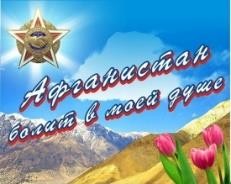 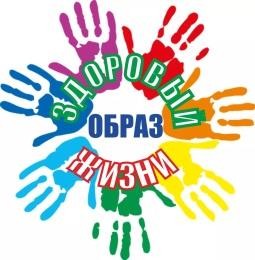 А Қ П А Н / Ф Е В Р А Л ЬДевиз месяца : «Афганистан- наша память и боль», «В здоровом теле- здоровый дух»А Қ П А Н / Ф Е В Р А Л ЬДевиз месяца : «Афганистан- наша память и боль», «В здоровом теле- здоровый дух»А Қ П А Н / Ф Е В Р А Л ЬДевиз месяца : «Афганистан- наша память и боль», «В здоровом теле- здоровый дух»А Қ П А Н / Ф Е В Р А Л ЬДевиз месяца : «Афганистан- наша память и боль», «В здоровом теле- здоровый дух»А Қ П А Н / Ф Е В Р А Л ЬДевиз месяца : «Афганистан- наша память и боль», «В здоровом теле- здоровый дух»А Қ П А Н / Ф Е В Р А Л ЬДевиз месяца : «Афганистан- наша память и боль», «В здоровом теле- здоровый дух»1.Жаңа қазақстандық патриотизм мен азаматтыққа тәрбиелеу, құқықтық тәрбие1.Воспитание казахстанского патриотизма и гражданственности, правовое воспитание.1.Жаңа қазақстандық патриотизм мен азаматтыққа тәрбиелеу, құқықтық тәрбие1.Воспитание казахстанского патриотизма и гражданственности, правовое воспитание.1.Жаңа қазақстандық патриотизм мен азаматтыққа тәрбиелеу, құқықтық тәрбие1.Воспитание казахстанского патриотизма и гражданственности, правовое воспитание.1.Жаңа қазақстандық патриотизм мен азаматтыққа тәрбиелеу, құқықтық тәрбие1.Воспитание казахстанского патриотизма и гражданственности, правовое воспитание.1.Жаңа қазақстандық патриотизм мен азаматтыққа тәрбиелеу, құқықтық тәрбие1.Воспитание казахстанского патриотизма и гражданственности, правовое воспитание.1.Жаңа қазақстандық патриотизм мен азаматтыққа тәрбиелеу, құқықтық тәрбие1.Воспитание казахстанского патриотизма и гражданственности, правовое воспитание.212Заседание Совета по профилактике правонарушенийЗаседаниеЗД по ВР,Соц.педагогПо плану1-11213Занятия по правовому всеобучуБеседаКлассные руководители 1-11 классовПо плану1-11214Заседание совета старшеклассниковЗаседаниеСт. вожатыйПо плану8-11215Правовой всеобуч для родителейБеседаЗД по ВР,Классные руководители 1-11 классовПо плану1-11216Работа по проекту «100 книг»По планубиблиотекарьПостоянно1-11217«Государственные символы- национальное богатство»Классный часКлассные руководители 1-11 классовФевраль5-11218«Мои права и обязанности»Классный часКлассные руководители 1-4 классовФевраль1-4219Мероприятия, посвященные 33-й годовщине вывода Советских войск из Афганистана«Афганистан- наша память и боль»Поотдельном у плануКлассные руководители 1-11 классовС 15.02 по 19.02.2024г.1-11220Час общения «Час мужества», посвященный выводу Советских войск из АфганистанаЧас общенияУчитель НВП16.02.2024 г.9-112.Рухани-танымдық тәрбие.2. Духовно-нравственное воспитание.2.Рухани-танымдық тәрбие.2. Духовно-нравственное воспитание.2.Рухани-танымдық тәрбие.2. Духовно-нравственное воспитание.2.Рухани-танымдық тәрбие.2. Духовно-нравственное воспитание.2.Рухани-танымдық тәрбие.2. Духовно-нравственное воспитание.2.Рухани-танымдық тәрбие.2. Духовно-нравственное воспитание.221Благотоврительная акция «Акниет»АкцияЗД по ВР,Ст.вожатаяВ течении месяца1-11222Конкурс эссе «Счастье для меня	»Конкурс эссепсихологС 08.02 по12.02.2024 г.5-8223Просмотр видеороликовБеседаУчителя самопознания08.02.2024 г.5-9224Декада проектов «Рухани жаңғыру»Поотдельному плануЗДВР, ЗД по ВР,февраль1-11225«Рухани қазына»Книжная выставкаЗав.школьной библиотекойфевраль1-113. Ұлттық тәрбие.3.Национальное воспитание.3. Ұлттық тәрбие.3.Национальное воспитание.3. Ұлттық тәрбие.3.Национальное воспитание.3. Ұлттық тәрбие.3.Национальное воспитание.3. Ұлттық тәрбие.3.Национальное воспитание.3. Ұлттық тәрбие.3.Национальное воспитание.226Религия и современное обществоКруглый столКлассные руководители 9-11 классовфевраль9-114. Отбасылық тәрбие.4. Семейное воспитание.4. Отбасылық тәрбие.4. Семейное воспитание.4. Отбасылық тәрбие.4. Семейное воспитание.4. Отбасылық тәрбие.4. Семейное воспитание.4. Отбасылық тәрбие.4. Семейное воспитание.4. Отбасылық тәрбие.4. Семейное воспитание.227Участие родительской общественности в мероприятиях и спортивных соревнованияхКлассные руководители 1-11 классовВ течение месяца1-11228Общешкольное родительское собраниеОбщешкольн оеродительское собраниеАдминистрация школы,Классные руководители 1-11 классовС 15.02 по19.02.2024 г.1-45-115.Еңбек, экономикалық және экологиялық тәрбие.5.Трудовое, экономическое и экологическое воспитание.5.Еңбек, экономикалық және экологиялық тәрбие.5.Трудовое, экономическое и экологическое воспитание.5.Еңбек, экономикалық және экологиялық тәрбие.5.Трудовое, экономическое и экологическое воспитание.5.Еңбек, экономикалық және экологиялық тәрбие.5.Трудовое, экономическое и экологическое воспитание.5.Еңбек, экономикалық және экологиялық тәрбие.5.Трудовое, экономическое и экологическое воспитание.5.Еңбек, экономикалық және экологиялық тәрбие.5.Трудовое, экономическое и экологическое воспитание.229«Моя будущая профессия»Классный часКлассные руководители 5-7 классов03.02.2024 г.5-7230«Экологическое путешествие»Классный часКлассные руководители 3-4 классовфевраль3-4231Работа «1 день на предприятии»Посещение предприятийКлассные руководители 5-11 классовфевраль5-11232Экологическая Акция «Каждой птице по кормушке»АкцияЗД по ВР,Ст.вожатый,Классные руководители 1-8 классовфевраль1-8233«Профессиональное самоопределение старшеклассников»Тестировани еПсихолог, профориетаторфевраль9,116. Көпмәдениетті және көркем-эстетикалық тәрбие.6. Поликультурное и художественно-эстетическое воспитание6. Көпмәдениетті және көркем-эстетикалық тәрбие.6. Поликультурное и художественно-эстетическое воспитание6. Көпмәдениетті және көркем-эстетикалық тәрбие.6. Поликультурное и художественно-эстетическое воспитание6. Көпмәдениетті және көркем-эстетикалық тәрбие.6. Поликультурное и художественно-эстетическое воспитание6. Көпмәдениетті және көркем-эстетикалық тәрбие.6. Поликультурное и художественно-эстетическое воспитание6. Көпмәдениетті және көркем-эстетикалық тәрбие.6. Поликультурное и художественно-эстетическое воспитание234Посещение театров, музеев, выставок, библиотекэкскурсииКлассные руководители 1-11 классовпостоянно1-11235Работа по программе «100 күй»и «100 ән»ЗД по ВРКлассные руководители 1-11 классов,МО учителей музыкиПо плану1-117.Зияткерлік тәрбие, ақпараттық мәдениетті тәрбиелеу.7.Интеллектуальное воспитание, воспитание информационной культуры.7.Зияткерлік тәрбие, ақпараттық мәдениетті тәрбиелеу.7.Интеллектуальное воспитание, воспитание информационной культуры.7.Зияткерлік тәрбие, ақпараттық мәдениетті тәрбиелеу.7.Интеллектуальное воспитание, воспитание информационной культуры.7.Зияткерлік тәрбие, ақпараттық мәдениетті тәрбиелеу.7.Интеллектуальное воспитание, воспитание информационной культуры.7.Зияткерлік тәрбие, ақпараттық мәдениетті тәрбиелеу.7.Интеллектуальное воспитание, воспитание информационной культуры.7.Зияткерлік тәрбие, ақпараттық мәдениетті тәрбиелеу.7.Интеллектуальное воспитание, воспитание информационной культуры.236Участие в различных интеллектуальных конкурсах, олимпиадах и т.д.Конкурсы, олимпиадыКлассные руководители 1-11 классовПостоянно1-11237Занятия по ПДДбеседыКлассные руководители 1-8 классовПо плану1-8238Внеклассное мероприятие по химии на тему«Chemical tournament»ТурнирЛухманова А.Ю.февраль8. Дене тәрбиесі, салауатты өмір салтын қалыптастыру.8.Физическое воспитание, здоровый образ жизни.8. Дене тәрбиесі, салауатты өмір салтын қалыптастыру.8.Физическое воспитание, здоровый образ жизни.8. Дене тәрбиесі, салауатты өмір салтын қалыптастыру.8.Физическое воспитание, здоровый образ жизни.8. Дене тәрбиесі, салауатты өмір салтын қалыптастыру.8.Физическое воспитание, здоровый образ жизни.8. Дене тәрбиесі, салауатты өмір салтын қалыптастыру.8.Физическое воспитание, здоровый образ жизни.8. Дене тәрбиесі, салауатты өмір салтын қалыптастыру.8.Физическое воспитание, здоровый образ жизни.239Акция «Всемирный День борьбы с онкологическими заболеваниями»Акция/Ладошки пожеланий/ЗД по ВР,Ст.вожатый,Классные руководители 5-7 классовфевраль5-7240Участие в городских и школьных спортивных соревнванияхсоревнованияУчителя ФКфевраль5-11241«Сильные, ловкие, смелые»Соревновани я по зимнимвидам спортаУчителя ФК1 неделя февраля5-11242«Веселые старты»эстафетаУчителя ФК4 неделя февраля1-4243«Шаңғы - 2022»соревнованияУчителя ФКфевраль7-10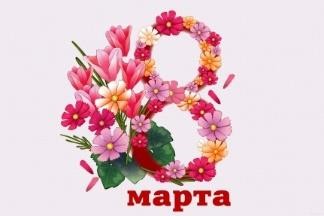 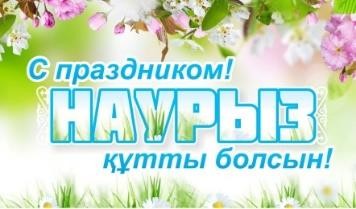 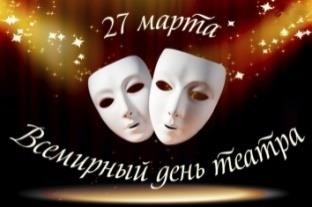 Н А У Р Ы З / М А Р ТДевиз месяца : «Международный Женский день- 8 Марта», «Армысың, Әз Наурыз!»,«Театр вчера, сегодня, завтра» /к Всемирному Дню театра, 27 марта/Н А У Р Ы З / М А Р ТДевиз месяца : «Международный Женский день- 8 Марта», «Армысың, Әз Наурыз!»,«Театр вчера, сегодня, завтра» /к Всемирному Дню театра, 27 марта/Н А У Р Ы З / М А Р ТДевиз месяца : «Международный Женский день- 8 Марта», «Армысың, Әз Наурыз!»,«Театр вчера, сегодня, завтра» /к Всемирному Дню театра, 27 марта/Н А У Р Ы З / М А Р ТДевиз месяца : «Международный Женский день- 8 Марта», «Армысың, Әз Наурыз!»,«Театр вчера, сегодня, завтра» /к Всемирному Дню театра, 27 марта/Н А У Р Ы З / М А Р ТДевиз месяца : «Международный Женский день- 8 Марта», «Армысың, Әз Наурыз!»,«Театр вчера, сегодня, завтра» /к Всемирному Дню театра, 27 марта/Н А У Р Ы З / М А Р ТДевиз месяца : «Международный Женский день- 8 Марта», «Армысың, Әз Наурыз!»,«Театр вчера, сегодня, завтра» /к Всемирному Дню театра, 27 марта/1.Жаңа қазақстандық патриотизм мен азаматтыққа тәрбиелеу, құқықтық тәрбие1.Воспитание казахстанского патриотизма и гражданственности, правовое воспитание.1.Жаңа қазақстандық патриотизм мен азаматтыққа тәрбиелеу, құқықтық тәрбие1.Воспитание казахстанского патриотизма и гражданственности, правовое воспитание.1.Жаңа қазақстандық патриотизм мен азаматтыққа тәрбиелеу, құқықтық тәрбие1.Воспитание казахстанского патриотизма и гражданственности, правовое воспитание.1.Жаңа қазақстандық патриотизм мен азаматтыққа тәрбиелеу, құқықтық тәрбие1.Воспитание казахстанского патриотизма и гражданственности, правовое воспитание.1.Жаңа қазақстандық патриотизм мен азаматтыққа тәрбиелеу, құқықтық тәрбие1.Воспитание казахстанского патриотизма и гражданственности, правовое воспитание.1.Жаңа қазақстандық патриотизм мен азаматтыққа тәрбиелеу, құқықтық тәрбие1.Воспитание казахстанского патриотизма и гражданственности, правовое воспитание.244Заседание Совета по профилактике правонарушенийЗаседаниеЗД по ВР,Соц.педагогПо плану1-1124Занятия по правовому всеобучуБеседаКлассные руководители 1-11 классовПо плану1-115246Заседание совета старшеклассниковЗаседаниеЗД по ВР,Ст.вожатыйПо плану8-11247Правовой всеобуч для родителейБеседаЗД по ВР,Классные руководители 1-11 классовПо плану1-11248Работа по проекту «100 книг»По планубиблиотекарьПостоянно1-11249День ГОПо спец.плануАдминистрация школы Преподователь НВПМарт1-112.Рухани-танымдық тәрбие.2. Духовно-нравственное воспитание.2.Рухани-танымдық тәрбие.2. Духовно-нравственное воспитание.2.Рухани-танымдық тәрбие.2. Духовно-нравственное воспитание.2.Рухани-танымдық тәрбие.2. Духовно-нравственное воспитание.2.Рухани-танымдық тәрбие.2. Духовно-нравственное воспитание.2.Рухани-танымдық тәрбие.2. Духовно-нравственное воспитание.250Мероприятия, посвященные Днюблагодарности «С добрым сердцем»По плануКлассные руководители 1-11 классов,Члены школьного самоуправления1.03.2024 г.1-11251Мероприятия, посвященные«Международному женскому дню- 8 марта»По плануКлассные руководители 1-11 классовС 02.03 по07.03.2024 г.1-11252«Оказание первой помощи при травмах»Классный часКлассные руководители 1-4 классов10.03.2024 г.1-4253Конкурс «Реклама общечеловеческих ценностей»КонкурсУчителя самопознания,Классные руководители 5-7 классов14.03.2024 г.5-73. Ұлттық тәрбие.3.Национальное воспитание.3. Ұлттық тәрбие.3.Национальное воспитание.3. Ұлттық тәрбие.3.Национальное воспитание.3. Ұлттық тәрбие.3.Национальное воспитание.3. Ұлттық тәрбие.3.Национальное воспитание.3. Ұлттық тәрбие.3.Национальное воспитание.254Оформление школы к празднику «Наурыз»ОформлениеЗД по ВР,Классные руководители 8 классов,Учителя казахского языка, Ст. Вожатый14.03.2024 г.8255Праздничные мероприятия, посвященные празднику «Армысың, Әз Наурыз!»По плануЗД по ВР,Ст.вожатый, классные руководители 1-11классовС 14.03 по19.03.2024 г.1-114. Отбасылық тәрбие.4. Семейное воспитание.4. Отбасылық тәрбие.4. Семейное воспитание.4. Отбасылық тәрбие.4. Семейное воспитание.4. Отбасылық тәрбие.4. Семейное воспитание.4. Отбасылық тәрбие.4. Семейное воспитание.4. Отбасылық тәрбие.4. Семейное воспитание.256Заседание Попечительского СоветаЗаседаниеПредседатель ПСПо плану1-11257Классные родительские собранияРодительские собранияКлассные руководители 1-11 классовПо графику1-11258Участие родителей в организации и проведении праздничных мероприятий (1 марта, 8 марта, Наурыз)По плануКлассные руководители 1-11 классовМарт1-11259Участие родителей в организации весенних каникулПо плануКлассные руководители 1-11 классовМарт1-115.Еңбек, экономикалық және экологиялық тәрбие.5.Трудовое, экономическое и экологическое воспитание.5.Еңбек, экономикалық және экологиялық тәрбие.5.Трудовое, экономическое и экологическое воспитание.5.Еңбек, экономикалық және экологиялық тәрбие.5.Трудовое, экономическое и экологическое воспитание.5.Еңбек, экономикалық және экологиялық тәрбие.5.Трудовое, экономическое и экологическое воспитание.5.Еңбек, экономикалық және экологиялық тәрбие.5.Трудовое, экономическое и экологическое воспитание.5.Еңбек, экономикалық және экологиялық тәрбие.5.Трудовое, экономическое и экологическое воспитание.260Работа «1 день на предприятии»Посещение предприятийКлассные руководители 5-11 классовмарт5-11261Внеклассное мероприятие по информатике « Earth. Ecological problems » («Земля.Экологические проблемы»)Внеклассное мероприятиеМатюшева А.А. /учитель информатики/март106. Көпмәдениетті және көркем-эстетикалық тәрбие.6. Поликультурное и художественно-эстетическое воспитание6. Көпмәдениетті және көркем-эстетикалық тәрбие.6. Поликультурное и художественно-эстетическое воспитание6. Көпмәдениетті және көркем-эстетикалық тәрбие.6. Поликультурное и художественно-эстетическое воспитание6. Көпмәдениетті және көркем-эстетикалық тәрбие.6. Поликультурное и художественно-эстетическое воспитание6. Көпмәдениетті және көркем-эстетикалық тәрбие.6. Поликультурное и художественно-эстетическое воспитание6. Көпмәдениетті және көркем-эстетикалық тәрбие.6. Поликультурное и художественно-эстетическое воспитание262Посещение театров, музеев, выставок, библиотекэкскурсииКлассные руководители 1-11 классовпостоянно1-11263Работа по программе «100 күй»и «100 ән»ЗД по ВР.,Классные руководители 1-11 классов,МО учителей музыкиПо плану1-11264«Магия театра»Классный час, посвященны йВсемирномуКлассные руководители 1-7 классовмарт1-7Дню театра7.Зияткерлік тәрбие, ақпараттық мәдениетті тәрбиелеу.7.Интеллектуальное воспитание, воспитание информационной культуры.7.Зияткерлік тәрбие, ақпараттық мәдениетті тәрбиелеу.7.Интеллектуальное воспитание, воспитание информационной культуры.7.Зияткерлік тәрбие, ақпараттық мәдениетті тәрбиелеу.7.Интеллектуальное воспитание, воспитание информационной культуры.7.Зияткерлік тәрбие, ақпараттық мәдениетті тәрбиелеу.7.Интеллектуальное воспитание, воспитание информационной культуры.7.Зияткерлік тәрбие, ақпараттық мәдениетті тәрбиелеу.7.Интеллектуальное воспитание, воспитание информационной культуры.7.Зияткерлік тәрбие, ақпараттық мәдениетті тәрбиелеу.7.Интеллектуальное воспитание, воспитание информационной культуры.265Участие в различных интеллектуальных конкурсах, олимпиадах и т.д.Конкурсы, олимпиадыКлассные руководители 1-11 классовПостоянно1-11266Занятия по ПДДбеседыКлассные руководители 1-8 классовПо плану1-88. Дене тәрбиесі, салауатты өмір салтын қалыптастыру.8.Физическое воспитание, здоровый образ жизни.8. Дене тәрбиесі, салауатты өмір салтын қалыптастыру.8.Физическое воспитание, здоровый образ жизни.8. Дене тәрбиесі, салауатты өмір салтын қалыптастыру.8.Физическое воспитание, здоровый образ жизни.8. Дене тәрбиесі, салауатты өмір салтын қалыптастыру.8.Физическое воспитание, здоровый образ жизни.8. Дене тәрбиесі, салауатты өмір салтын қалыптастыру.8.Физическое воспитание, здоровый образ жизни.8. Дене тәрбиесі, салауатты өмір салтын қалыптастыру.8.Физическое воспитание, здоровый образ жизни.267Участие в городских и школьных спортивных соревнванияхсоревнованияУчителя ФКмарт5-11268«Концепция охраны здоровья в Казахстане, репродуктивное здоровье человека»Круглый столКлассные руководители 9-11 классовМарт9-11269«Фестиваль национальных игр»ФестивальУчителя ФКПоследнийучебный день Март1-11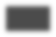 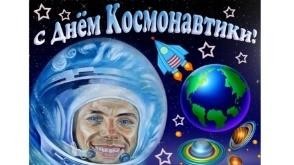 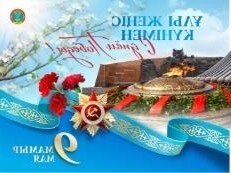 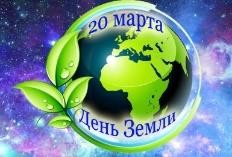 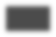 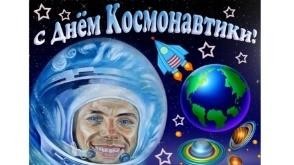 С Ә У І Р / А П Р Е Л ЬДевиз месяца : «С Днем Победы!», «День единства народов Казахстана»,«12 апреля- День Космонавтики»,«Международный день матери- Земли»С Ә У І Р / А П Р Е Л ЬДевиз месяца : «С Днем Победы!», «День единства народов Казахстана»,«12 апреля- День Космонавтики»,«Международный день матери- Земли»С Ә У І Р / А П Р Е Л ЬДевиз месяца : «С Днем Победы!», «День единства народов Казахстана»,«12 апреля- День Космонавтики»,«Международный день матери- Земли»С Ә У І Р / А П Р Е Л ЬДевиз месяца : «С Днем Победы!», «День единства народов Казахстана»,«12 апреля- День Космонавтики»,«Международный день матери- Земли»С Ә У І Р / А П Р Е Л ЬДевиз месяца : «С Днем Победы!», «День единства народов Казахстана»,«12 апреля- День Космонавтики»,«Международный день матери- Земли»С Ә У І Р / А П Р Е Л ЬДевиз месяца : «С Днем Победы!», «День единства народов Казахстана»,«12 апреля- День Космонавтики»,«Международный день матери- Земли»1.Жаңа қазақстандық патриотизм мен азаматтыққа тәрбиелеу, құқықтық тәрбие1.Воспитание казахстанского патриотизма и гражданственности, правовое воспитание.1.Жаңа қазақстандық патриотизм мен азаматтыққа тәрбиелеу, құқықтық тәрбие1.Воспитание казахстанского патриотизма и гражданственности, правовое воспитание.1.Жаңа қазақстандық патриотизм мен азаматтыққа тәрбиелеу, құқықтық тәрбие1.Воспитание казахстанского патриотизма и гражданственности, правовое воспитание.1.Жаңа қазақстандық патриотизм мен азаматтыққа тәрбиелеу, құқықтық тәрбие1.Воспитание казахстанского патриотизма и гражданственности, правовое воспитание.1.Жаңа қазақстандық патриотизм мен азаматтыққа тәрбиелеу, құқықтық тәрбие1.Воспитание казахстанского патриотизма и гражданственности, правовое воспитание.1.Жаңа қазақстандық патриотизм мен азаматтыққа тәрбиелеу, құқықтық тәрбие1.Воспитание казахстанского патриотизма и гражданственности, правовое воспитание.270Мероприятия в период весенних каникулПо плануЗД по ВР,Ст.вожатый,Руководитли кружков и секций, психологиУчителя ФККлассные руководители 1-11 классовмарт1-11271Заседание Совета по профилактике правонарушенийЗаседаниеЗД по ВР,соц.педагогПо плану1-11272Занятия по правовому всеобучуБеседаКлассные руководители 1-11 классовПо плану1-11273Заседание совета старшеклассниковЗаседаниеЗД по ВР,Ст.вожатыйПо плану8-11274Правовой всеобуч для родителейБеседаЗД по ВР,Классные руководители 1-11 классовПо плану1-11275Работа по проекту «100 книг»По планубиблиотекарьПостоянно1-11276Месячник Патриот «С Днем Победы!»По отдельному плануЗД по ВР, ЗДУВР,Ст.вожатый, ,преподаватель НВП,Классные руководители 1-11 классовС 09.04 по 09.05.2024г.1-11277Городской конкурс ЮИДДЗД по ВР,Руководитель ЮИДДапрельОтр яд ЮИ ДД278Смотр строя и песни «Калкан»Смотр строя и песниЗД по ВР,учителя ФК, преподаватель НВП,Классные руководиели 5-8 классовПо плану5-82«На страже Родины»Встреча сЗД по ВР,22.04.2024 г.10-79ветеранами ВОВ иАфганистанаСт.вожатый, Преподаватель НВП112.Рухани-танымдық тәрбие.2. Духовно-нравственное воспитание.2.Рухани-танымдық тәрбие.2. Духовно-нравственное воспитание.2.Рухани-танымдық тәрбие.2. Духовно-нравственное воспитание.2.Рухани-танымдық тәрбие.2. Духовно-нравственное воспитание.2.Рухани-танымдық тәрбие.2. Духовно-нравственное воспитание.2.Рухани-танымдық тәрбие.2. Духовно-нравственное воспитание.280Посещение ветеранов ВОВ и педагогического трудаРейды- поздравленияКлассные руководители 5-8 классовС 26.04 по29.04.2024 г.5-8281Организация и проведение мероприятий, посвященных Дню космонавтикиПо отдельному плануВожатый,Классные руководители 1-11 классовС 05.04 по12.04.2024 г.1-11282Акция «Километр добрых слов»Акциявожатай15.04.2024 г..8-11283Конкурс эссе «Если б был я Добродей, чтоб я сделал для людей»Конкурс эссевожатай19.04.2024 г.5-63. Ұлттық тәрбие.3.Национальное воспитание.3. Ұлттық тәрбие.3.Национальное воспитание.3. Ұлттық тәрбие.3.Национальное воспитание.3. Ұлттық тәрбие.3.Национальное воспитание.3. Ұлттық тәрбие.3.Национальное воспитание.3. Ұлттық тәрбие.3.Национальное воспитание.284Мроприятия, посвященные Дню единства народов Казахстана «Бірлігіміз жарасқан»По отдельному плануЗД по ВР,Ст.вожатый, библиотекарьКлассные руководители 1-11 классовС 26.04 по30.04.2024 г.1-11285История государственных символов«Көк байрағым»КонкурсЗД по ВР,Ст.вожатый15.04.2024 г.5-64. Отбасылық тәрбие.4. Семейное воспитание.4. Отбасылық тәрбие.4. Семейное воспитание.4. Отбасылық тәрбие.4. Семейное воспитание.4. Отбасылық тәрбие.4. Семейное воспитание.4. Отбасылық тәрбие.4. Семейное воспитание.4. Отбасылық тәрбие.4. Семейное воспитание.286Участие родителей в организации и проведении праздничных мероприятийПо плануКлассные руководители 1-11 классовАпрель1-11287Общешкольное родительское собрание«современные дети и современные родители»Общешкольн оеродительское собраниеАдминистрация школы,Классные руководители 1-11 классовС 07.12 по11.12.2024 г.1-45-11288Заседание Попечительского СоветаЗаседаниеПредседатель ПСПо плану1-11289Совет отцовСлетЗД по ВР16.04.2024 г.1-115.Еңбек, экономикалық және экологиялық тәрбие.5.Трудовое, экономическое и экологическое воспитание.5.Еңбек, экономикалық және экологиялық тәрбие.5.Трудовое, экономическое и экологическое воспитание.5.Еңбек, экономикалық және экологиялық тәрбие.5.Трудовое, экономическое и экологическое воспитание.5.Еңбек, экономикалық және экологиялық тәрбие.5.Трудовое, экономическое и экологическое воспитание.5.Еңбек, экономикалық және экологиялық тәрбие.5.Трудовое, экономическое и экологическое воспитание.5.Еңбек, экономикалық және экологиялық тәрбие.5.Трудовое, экономическое и экологическое воспитание.290Экологическая акция «Таза қала –көрікті мекен»Классные руководители 7-10 классовАпрель7-10291Работа «1 день на предприятии»Посещение предприятийКлассные руководители 5-11 классовАпрель5-11292Мероприятия, посвященные Дню Земли«Международный день матери- Земли»По отдельному плануЗД по ВР,Ст.вожатый,Классные руководители 1-11 классовбиблиотекарьС 15.04. по22.04.2024 г.1-11293«Саналы азамат. Мамандық таңдау – маңызды шешім»Круглый столКлассные руководители 9-11 классовАпрель9-11294«Все профессии хорошы »Видео- репортаж сместа работы родителейКлассные руководители 8 классовАпрель86. Көпмәдениетті және көркем-эстетикалық тәрбие.6. Поликультурное и художественно-эстетическое воспитание6. Көпмәдениетті және көркем-эстетикалық тәрбие.6. Поликультурное и художественно-эстетическое воспитание6. Көпмәдениетті және көркем-эстетикалық тәрбие.6. Поликультурное и художественно-эстетическое воспитание6. Көпмәдениетті және көркем-эстетикалық тәрбие.6. Поликультурное и художественно-эстетическое воспитание6. Көпмәдениетті және көркем-эстетикалық тәрбие.6. Поликультурное и художественно-эстетическое воспитание6. Көпмәдениетті және көркем-эстетикалық тәрбие.6. Поликультурное и художественно-эстетическое воспитание295Работа по программе «100 күй»и «100 ән»ЗД по ВР,Классные руководители 1-11 классов,МО учителя музыкиПо плану1-11296Посещение театров, музеев, выставок, библиотекэкскурсииКлассные руководители 1-11 классовпостоянно1-11297«Книга- источник знаний»Читательски й часКлассные руководители 1-4 классов27.04.2024г.1-4298Мероприятия, посвященные Международному дню книгиПо планубиблиотекарьКлассные руководители 1-10 классыапрель1-45-107.Зияткерлік тәрбие, ақпараттық мәдениетті тәрбиелеу.7.Интеллектуальное воспитание, воспитание информационной культуры.7.Зияткерлік тәрбие, ақпараттық мәдениетті тәрбиелеу.7.Интеллектуальное воспитание, воспитание информационной культуры.7.Зияткерлік тәрбие, ақпараттық мәдениетті тәрбиелеу.7.Интеллектуальное воспитание, воспитание информационной культуры.7.Зияткерлік тәрбие, ақпараттық мәдениетті тәрбиелеу.7.Интеллектуальное воспитание, воспитание информационной культуры.7.Зияткерлік тәрбие, ақпараттық мәдениетті тәрбиелеу.7.Интеллектуальное воспитание, воспитание информационной культуры.7.Зияткерлік тәрбие, ақпараттық мәдениетті тәрбиелеу.7.Интеллектуальное воспитание, воспитание информационной культуры.299Участие в различных интеллектуальных конкурсах, олимпиадах и т.д.Конкурсы, олимпиадыКлассные руководители 1-11 классовПостоянно1-11300Занятия по ПДДПо плануКлассные руководители 1-8 классовапрель1-8301«April 15 – Ecological knowledge Day» / «15 апреля-День экологических знаний»Внеклассное мероприятиеЛухманова А.Ю., Чумаченко А.А./учитель биологии/15.04.202488. Дене тәрбиесі, салауатты өмір салтын қалыптастыру.8.Физическое воспитание, здоровый образ жизни.8. Дене тәрбиесі, салауатты өмір салтын қалыптастыру.8.Физическое воспитание, здоровый образ жизни.8. Дене тәрбиесі, салауатты өмір салтын қалыптастыру.8.Физическое воспитание, здоровый образ жизни.8. Дене тәрбиесі, салауатты өмір салтын қалыптастыру.8.Физическое воспитание, здоровый образ жизни.8. Дене тәрбиесі, салауатты өмір салтын қалыптастыру.8.Физическое воспитание, здоровый образ жизни.8. Дене тәрбиесі, салауатты өмір салтын қалыптастыру.8.Физическое воспитание, здоровый образ жизни.302Участие в городских и школьных спортивных соревнванияхсоревнованияУчителя ФК5-11303Оформление информационного стенда«Правильное питание»Оформление стендаКлассные руководители 1-11 классовАпрель1-11304Легкоатлетический кросссоревнованияУчителя ФКАпрель5-11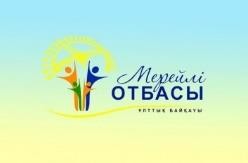 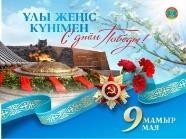 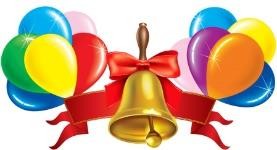 М А М Ы Р / М А ЙДевиз месяца : «С Днем Победы!», «Отбасы-отанымыздың болашағы» , «Последний звонок»М А М Ы Р / М А ЙДевиз месяца : «С Днем Победы!», «Отбасы-отанымыздың болашағы» , «Последний звонок»М А М Ы Р / М А ЙДевиз месяца : «С Днем Победы!», «Отбасы-отанымыздың болашағы» , «Последний звонок»М А М Ы Р / М А ЙДевиз месяца : «С Днем Победы!», «Отбасы-отанымыздың болашағы» , «Последний звонок»М А М Ы Р / М А ЙДевиз месяца : «С Днем Победы!», «Отбасы-отанымыздың болашағы» , «Последний звонок»М А М Ы Р / М А ЙДевиз месяца : «С Днем Победы!», «Отбасы-отанымыздың болашағы» , «Последний звонок»1.Жаңа қазақстандық патриотизм мен азаматтыққа тәрбиелеу, құқықтық тәрбие1.Воспитание казахстанского патриотизма и гражданственности, правовое воспитание.1.Жаңа қазақстандық патриотизм мен азаматтыққа тәрбиелеу, құқықтық тәрбие1.Воспитание казахстанского патриотизма и гражданственности, правовое воспитание.1.Жаңа қазақстандық патриотизм мен азаматтыққа тәрбиелеу, құқықтық тәрбие1.Воспитание казахстанского патриотизма и гражданственности, правовое воспитание.1.Жаңа қазақстандық патриотизм мен азаматтыққа тәрбиелеу, құқықтық тәрбие1.Воспитание казахстанского патриотизма и гражданственности, правовое воспитание.1.Жаңа қазақстандық патриотизм мен азаматтыққа тәрбиелеу, құқықтық тәрбие1.Воспитание казахстанского патриотизма и гражданственности, правовое воспитание.1.Жаңа қазақстандық патриотизм мен азаматтыққа тәрбиелеу, құқықтық тәрбие1.Воспитание казахстанского патриотизма и гражданственности, правовое воспитание.305Заседание Совета по профилактике правонарушенийЗаседаниеЗД по ВР,Соц.педагогПо плану1-11306Занятия по правовому всеобучуБеседаКлассные руководители 1-11 классовПо плану1-11307Заседание совета старшеклассниковЗаседаниеЗД по ВР,Ст.вожатыйПо плану8-11308Правовой всеобуч для родителейБеседаЗД по ВР,Классные руководители 1-11 классовПо плану1-11309Работа по проекту «100 книг»По планувожатыйПостоянно1-11310Мероприятия, посвященные Дню Защитника ОтечестваПо отдельноу плануЗД по ВР,Ст.вожатый, Учитель НВП,Классные руководители 1-11 классовС 05.09 по 06.09.2024г.1-11311Акция «Вахта памяти»АкцияЗД по ВР,Ст.вожатыйС 02.05 по 05.05.2024г.1-11312Акция «Зажги свечу Памяти»АкцияЗД по ВР,Ст.вожатыйС 02.05 по05.05.2024 г.1-112.Рухани-танымдық тәрбие.2. Духовно-нравственное воспитание.2.Рухани-танымдық тәрбие.2. Духовно-нравственное воспитание.2.Рухани-танымдық тәрбие.2. Духовно-нравственное воспитание.2.Рухани-танымдық тәрбие.2. Духовно-нравственное воспитание.2.Рухани-танымдық тәрбие.2. Духовно-нравственное воспитание.2.Рухани-танымдық тәрбие.2. Духовно-нравственное воспитание.313Возложение цветов к Памятнику ПобедышествиеЗД по ВР, ЗДУВР,Классные руководители 1-11 классов09.05.2024 г.1-11314Праздничный концерт, посвященный Дню ПобедыКонцертная программаЗДВР, МО учителей музыки, Классные руководители 1-11классов05.05.2024. г.1-11315Участие в Акции, посвященной Дню памяти жертв полиических репрессийАкцияКлассный руководитель 10 класса31.05.2024 г.10316Праздник Последнего звонкаЛинейкиЗД по ВР,МО учителей музыки.,Классные руководители 1-11 классов25.05.2024 г.1-11317«Дарынды бала - ғасыр кепілі»Парад талантовАдминистрация школы,Классные руководители 1-11 классов20.05.2024 г.1-11318«Прощание с начальной школой»ЛинейкаКлассные руководители 4 классов24.05.2024 г.43. Ұлттық тәрбие.3.Национальное воспитание.3. Ұлттық тәрбие.3.Национальное воспитание.3. Ұлттық тәрбие.3.Национальное воспитание.3. Ұлттық тәрбие.3.Национальное воспитание.3. Ұлттық тәрбие.3.Национальное воспитание.3. Ұлттық тәрбие.3.Национальное воспитание.319«Герои- казахстанцы»Устный журналКлассные руководители 5 классов06.05.2024 г.54. Отбасылық тәрбие.4. Семейное воспитание.4. Отбасылық тәрбие.4. Семейное воспитание.4. Отбасылық тәрбие.4. Семейное воспитание.4. Отбасылық тәрбие.4. Семейное воспитание.4. Отбасылық тәрбие.4. Семейное воспитание.4. Отбасылық тәрбие.4. Семейное воспитание.320Итоговое Заседание Попечительского СоветаЗаседаниеПредседатель ПСПо плану1-11321Классные родительские собранияРодительские собранияКлассные руководители 1-11 классовПо графику1-11322Участие родителей в подготовке организации летнего отдыха детейПоходы, экскурсииЗД по ВР,Классные руководители 1-11 классов1-11323Участие родителей в организации и проведении праздника Последнего звонкалинейкиЗД по ВР,Ст.вожатая, ЗДУВР,Род.комитетКлассные руководители 1-11 классов25.05.2024 г.1-11324Мероприятия, посвященныеМеждународному Дню семьи «Отбасы- отанымыздың болашағы»По плануЗДВР,Ст.вожатый,Классные руководители 1-11 классовС 11.05 по 15.05.2024г.1-115.Еңбек, экономикалық және экологиялық тәрбие.5.Трудовое, экономическое и экологическое воспитание.5.Еңбек, экономикалық және экологиялық тәрбие.5.Трудовое, экономическое и экологическое воспитание.5.Еңбек, экономикалық және экологиялық тәрбие.5.Трудовое, экономическое и экологическое воспитание.5.Еңбек, экономикалық және экологиялық тәрбие.5.Трудовое, экономическое и экологическое воспитание.5.Еңбек, экономикалық және экологиялық тәрбие.5.Трудовое, экономическое и экологическое воспитание.5.Еңбек, экономикалық және экологиялық тәрбие.5.Трудовое, экономическое и экологическое воспитание.325Экологическая акция «Таза қала –көрікті мекен»Классные руководители 7-10 классовМай7-10326Работа «1 день на предприятии»Посещение предприятийКлассные руководители 5-11 классовМай5-11327Работа психологической службы по профориентации старшеклассниковБеседыпсихологиМай8-11328«Менің гүлім- Мой цветок»Выращивани е учащимисяцветкаКлассные руководители 1-4 классовмай1-4329Высадка цветов и посадка деревьев на территории школыМО учителей биологии Классные руководители 7-8классовмай7-86. Көпмәдениетті және көркем-эстетикалық тәрбие.6. Поликультурное и художественно-эстетическое воспитание6. Көпмәдениетті және көркем-эстетикалық тәрбие.6. Поликультурное и художественно-эстетическое воспитание6. Көпмәдениетті және көркем-эстетикалық тәрбие.6. Поликультурное и художественно-эстетическое воспитание6. Көпмәдениетті және көркем-эстетикалық тәрбие.6. Поликультурное и художественно-эстетическое воспитание6. Көпмәдениетті және көркем-эстетикалық тәрбие.6. Поликультурное и художественно-эстетическое воспитание6. Көпмәдениетті және көркем-эстетикалық тәрбие.6. Поликультурное и художественно-эстетическое воспитание330Работа по программе «100 күй»и «100 ән»ЗД по ВР,Классные руководители 1-11 классов,МО учителей музыкиПо плану1-11331Посещение театров, музеев, выставок, библиотекэкскурсииКлассные руководители 1-11 классовпостоянно1-11332Возложение цветов к памятнику жертвам политических репрессийшествиеСт. вожатый31.05.2024г.10333Выставка поделок и русунков кружков, фото-выставка «Чудесная мастерская»ВыставкаРуководители кружковС 10.05 по21.05.2024 г.1-107.Зияткерлік тәрбие, ақпараттық мәдениетті тәрбиелеу.7.Интеллектуальное воспитание, воспитание информационной культуры.7.Зияткерлік тәрбие, ақпараттық мәдениетті тәрбиелеу.7.Интеллектуальное воспитание, воспитание информационной культуры.7.Зияткерлік тәрбие, ақпараттық мәдениетті тәрбиелеу.7.Интеллектуальное воспитание, воспитание информационной культуры.7.Зияткерлік тәрбие, ақпараттық мәдениетті тәрбиелеу.7.Интеллектуальное воспитание, воспитание информационной культуры.7.Зияткерлік тәрбие, ақпараттық мәдениетті тәрбиелеу.7.Интеллектуальное воспитание, воспитание информационной культуры.7.Зияткерлік тәрбие, ақпараттық мәдениетті тәрбиелеу.7.Интеллектуальное воспитание, воспитание информационной культуры.334Участие в различных интеллектуальных конкурсах, олимпиадах и т.д.Конкурсы, олимпиадыКлассные руководители 1-11 классовПостоянно1-11335Итоговое занятие по ПДДбеседыКлассные руководители 1-8 классовмай1-8336«Безопасное детство»Беседы по безопасному поведениюво времялетних каникулЗД по ВР,Соц.педагог, Школьный инспектор,Классные руководители 1-11 классовмай1-118. Дене тәрбиесі, салауатты өмір салтын қалыптастыру.8.Физическое воспитание, здоровый образ жизни.8. Дене тәрбиесі, салауатты өмір салтын қалыптастыру.8.Физическое воспитание, здоровый образ жизни.8. Дене тәрбиесі, салауатты өмір салтын қалыптастыру.8.Физическое воспитание, здоровый образ жизни.8. Дене тәрбиесі, салауатты өмір салтын қалыптастыру.8.Физическое воспитание, здоровый образ жизни.8. Дене тәрбиесі, салауатты өмір салтын қалыптастыру.8.Физическое воспитание, здоровый образ жизни.8. Дене тәрбиесі, салауатты өмір салтын қалыптастыру.8.Физическое воспитание, здоровый образ жизни.337Участие в городских и школьных спортивных соревнванияхсоревнованияУчителя ФК5-11338«День Здоровья»ФестивальУчителя ФКПоследнийучебный день Май1-11339Мероприятия, посвященныеМеждународному дню борьбы с табакокурениемПоотдельному плануКлассные руководители 5-10 классы31.05.2024 г.5-10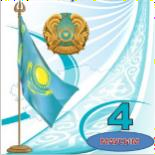 М А У С Ы М / И Ю Н ЬДевиз месяца :1 июня-День защиты детей, «4 маусым-Қазақстан Республикасының мемлекеттік Рәміздер күні»,«Безопасные каникулы»М А У С Ы М / И Ю Н ЬДевиз месяца :1 июня-День защиты детей, «4 маусым-Қазақстан Республикасының мемлекеттік Рәміздер күні»,«Безопасные каникулы»М А У С Ы М / И Ю Н ЬДевиз месяца :1 июня-День защиты детей, «4 маусым-Қазақстан Республикасының мемлекеттік Рәміздер күні»,«Безопасные каникулы»М А У С Ы М / И Ю Н ЬДевиз месяца :1 июня-День защиты детей, «4 маусым-Қазақстан Республикасының мемлекеттік Рәміздер күні»,«Безопасные каникулы»М А У С Ы М / И Ю Н ЬДевиз месяца :1 июня-День защиты детей, «4 маусым-Қазақстан Республикасының мемлекеттік Рәміздер күні»,«Безопасные каникулы»М А У С Ы М / И Ю Н ЬДевиз месяца :1 июня-День защиты детей, «4 маусым-Қазақстан Республикасының мемлекеттік Рәміздер күні»,«Безопасные каникулы»340Мероприятия в период летних каникулПо плануЗД по ВР, психологи.., Учителя ФККлассные руководители 1-11 классов,Руководитель пришкольного лагеряИЮНЬ- АВГУСТ1-11Ұлттық тәрбие.Национальное воспитание.Ұлттық тәрбие.Национальное воспитание.Ұлттық тәрбие.Национальное воспитание.Ұлттық тәрбие.Национальное воспитание.Ұлттық тәрбие.Национальное воспитание.Ұлттық тәрбие.Национальное воспитание.3414 маусым – Қазақстан Республикасының мемлекеттік Рәміздері күніне арналған іс-шараларжеке жоспар бойыншаСауықтыру лагерінің жетекшісі4 маусым1-8Еңбек, экономикалық және экологиялық тәрбие.Трудовое, экономическое и экологическое воспитание.Еңбек, экономикалық және экологиялық тәрбие.Трудовое, экономическое и экологическое воспитание.Еңбек, экономикалық және экологиялық тәрбие.Трудовое, экономическое и экологическое воспитание.Еңбек, экономикалық және экологиялық тәрбие.Трудовое, экономическое и экологическое воспитание.Еңбек, экономикалық және экологиялық тәрбие.Трудовое, экономическое и экологическое воспитание.Еңбек, экономикалық және экологиялық тәрбие.Трудовое, экономическое и экологическое воспитание.342Работа бригады по озеленениюПо плануРуководитель пришкольного участкаИЮНЬ4-8343Работа ТОСПо плануРуководитель ТОСИЮНЬ8344Работа ремонтно- стрительной бригадыПо плануКлассный руководитель 10 классовИЮНЬ10345Трудоустройство учащихся 9,11 классовЗД по ВР9,11Рухани-танымдық тәрбие.Духовно-нравственное воспитание.Рухани-танымдық тәрбие.Духовно-нравственное воспитание.Рухани-танымдық тәрбие.Духовно-нравственное воспитание.Рухани-танымдық тәрбие.Духовно-нравственное воспитание.Рухани-танымдық тәрбие.Духовно-нравственное воспитание.Рухани-танымдық тәрбие.Духовно-нравственное воспитание.346«Лето -2023»По плануАдминистрация школы,Классные руководители 1-10 классыИЮНЬ1-10347«Выпускники -2023»ЛинейкаАдминистрация школы, Классный руководитель 11классаИЮНЬ11348Работа пришкольного лагеряПо плануЗД по ВР,Начальник пришкольного лагеряИЮНЬ1-4Зияткерлік тәрбие, ақпараттық мәдениетті тәрбиелеу.Интеллектуальное воспитание, воспитание информационной культуры.Зияткерлік тәрбие, ақпараттық мәдениетті тәрбиелеу.Интеллектуальное воспитание, воспитание информационной культуры.Зияткерлік тәрбие, ақпараттық мәдениетті тәрбиелеу.Интеллектуальное воспитание, воспитание информационной культуры.Зияткерлік тәрбие, ақпараттық мәдениетті тәрбиелеу.Интеллектуальное воспитание, воспитание информационной культуры.Зияткерлік тәрбие, ақпараттық мәдениетті тәрбиелеу.Интеллектуальное воспитание, воспитание информационной культуры.Зияткерлік тәрбие, ақпараттық мәдениетті тәрбиелеу.Интеллектуальное воспитание, воспитание информационной культуры.3Оформление информационного стендаЗД по ВР,До 26.05.2024 г49«Безопасное лето»Оформление информацио нного стендаВожатый350Работа профильного лагеря (летняя школа)По плануЗДУВР, ЗД по ВР.,Начальник профильного лагеряИЮНЬ5-10Дене тәрбиесі, салауатты өмір салтын қалыптастыру.Физическое воспитание, здоровый образ жизни.Дене тәрбиесі, салауатты өмір салтын қалыптастыру.Физическое воспитание, здоровый образ жизни.Дене тәрбиесі, салауатты өмір салтын қалыптастыру.Физическое воспитание, здоровый образ жизни.Дене тәрбиесі, салауатты өмір салтын қалыптастыру.Физическое воспитание, здоровый образ жизни.Дене тәрбиесі, салауатты өмір салтын қалыптастыру.Физическое воспитание, здоровый образ жизни.Дене тәрбиесі, салауатты өмір салтын қалыптастыру.Физическое воспитание, здоровый образ жизни.351Участие в городских и школьных спортивных соревнованияхсоревнованияУчителя ФКИЮНЬ5-11Ш І Л Д Е / И Ю Л Ь ТАМЫЗ/АВГУСТДевиз месяца : «Туған күнің құтты болсын, Бас қала»,«Безопасное лето»Ш І Л Д Е / И Ю Л Ь ТАМЫЗ/АВГУСТДевиз месяца : «Туған күнің құтты болсын, Бас қала»,«Безопасное лето»Ш І Л Д Е / И Ю Л Ь ТАМЫЗ/АВГУСТДевиз месяца : «Туған күнің құтты болсын, Бас қала»,«Безопасное лето»Ш І Л Д Е / И Ю Л Ь ТАМЫЗ/АВГУСТДевиз месяца : «Туған күнің құтты болсын, Бас қала»,«Безопасное лето»Ш І Л Д Е / И Ю Л Ь ТАМЫЗ/АВГУСТДевиз месяца : «Туған күнің құтты болсын, Бас қала»,«Безопасное лето»Ш І Л Д Е / И Ю Л Ь ТАМЫЗ/АВГУСТДевиз месяца : «Туған күнің құтты болсын, Бас қала»,«Безопасное лето»Жаңа қазақстандық патриотизм мен азаматтыққа тәрбиелеу, құқықтық тәрбие.Воспитание казахстанского патриотизма и гражданственности, правовое воспитание.Жаңа қазақстандық патриотизм мен азаматтыққа тәрбиелеу, құқықтық тәрбие.Воспитание казахстанского патриотизма и гражданственности, правовое воспитание.Жаңа қазақстандық патриотизм мен азаматтыққа тәрбиелеу, құқықтық тәрбие.Воспитание казахстанского патриотизма и гражданственности, правовое воспитание.Жаңа қазақстандық патриотизм мен азаматтыққа тәрбиелеу, құқықтық тәрбие.Воспитание казахстанского патриотизма и гражданственности, правовое воспитание.Жаңа қазақстандық патриотизм мен азаматтыққа тәрбиелеу, құқықтық тәрбие.Воспитание казахстанского патриотизма и гражданственности, правовое воспитание.Жаңа қазақстандық патриотизм мен азаматтыққа тәрбиелеу, құқықтық тәрбие.Воспитание казахстанского патриотизма и гражданственности, правовое воспитание.352Мероприятия, посвященные 6 июля – дню рождения столицы «Туған күнің құттыболсын, Бас қала»По плануРуководитель пришкольного лагеря6 ИЮЛЯ1-8353Торжественная церемония приема «Жас қыран» в рамках Дня рождения детско- юношеской организации " Жас Ұлан»Торжесвенна я церемния врученияСт.вожатый6 ИЮЛЯ1-4354Мероприятия, посвященные Дню города Павлодара «Павлодар- ты наш любимый город»По плануАдминистрация школы, Классные руководители 1-10 классыИЮЛЬ1-10Ұлттық тәрбие.Национальное воспитание.Ұлттық тәрбие.Национальное воспитание.Ұлттық тәрбие.Национальное воспитание.Ұлттық тәрбие.Национальное воспитание.Ұлттық тәрбие.Национальное воспитание.Ұлттық тәрбие.Национальное воспитание.355Мероприятия, посвященные Дню домбры«Домбра- волшебная моя»По плануАдминистрация школы,Классные руководители 1-10 классыИЮЛЬ1-10Еңбек, экономикалық және экологиялық тәрбие.Трудовое, экономическое и экологическое воспитание.Еңбек, экономикалық және экологиялық тәрбие.Трудовое, экономическое и экологическое воспитание.Еңбек, экономикалық және экологиялық тәрбие.Трудовое, экономическое и экологическое воспитание.Еңбек, экономикалық және экологиялық тәрбие.Трудовое, экономическое и экологическое воспитание.Еңбек, экономикалық және экологиялық тәрбие.Трудовое, экономическое и экологическое воспитание.Еңбек, экономикалық және экологиялық тәрбие.Трудовое, экономическое и экологическое воспитание.356Работа бригады по озеленениюПо плануРуководитель пришкольного участка,Классные руководители 5-8 классовИЮЛЬ4-8357Работа ТОСПо плануРуководитель ТОСИЮЛЬ8Рухани-танымдық тәрбие.Духовно-нравственное воспитание.Рухани-танымдық тәрбие.Духовно-нравственное воспитание.Рухани-танымдық тәрбие.Духовно-нравственное воспитание.Рухани-танымдық тәрбие.Духовно-нравственное воспитание.Рухани-танымдық тәрбие.Духовно-нравственное воспитание.Рухани-танымдық тәрбие.Духовно-нравственное воспитание.358«Лето -2023»По плануАдминистрация школы,Классные руководители 1-10 классыИЮЛЬ1-10359Работа пришкольного лагеряПо плануЗД по ВР,Начальник пришкольного лагеряИЮНЬ1-4Жаңа қазақстандық патриотизм мен азаматтыққа тәрбиелеу, құқықтық тәрбие.Воспитание казахстанского патриотизма и гражданственности, правовое воспитание.Жаңа қазақстандық патриотизм мен азаматтыққа тәрбиелеу, құқықтық тәрбие.Воспитание казахстанского патриотизма и гражданственности, правовое воспитание.Жаңа қазақстандық патриотизм мен азаматтыққа тәрбиелеу, құқықтық тәрбие.Воспитание казахстанского патриотизма и гражданственности, правовое воспитание.Жаңа қазақстандық патриотизм мен азаматтыққа тәрбиелеу, құқықтық тәрбие.Воспитание казахстанского патриотизма и гражданственности, правовое воспитание.Жаңа қазақстандық патриотизм мен азаматтыққа тәрбиелеу, құқықтық тәрбие.Воспитание казахстанского патриотизма и гражданственности, правовое воспитание.Жаңа қазақстандық патриотизм мен азаматтыққа тәрбиелеу, құқықтық тәрбие.Воспитание казахстанского патриотизма и гражданственности, правовое воспитание.360Мероприяти, посвященные Дню Конституции РеспубликиКазахстан«Конституция- основной закон страны»По плануАдминистрация школы,Классные руководители 1-10 классыАВГУСТ1-10Рухани-танымдық тәрбие.Духовно-нравственное воспитание.Рухани-танымдық тәрбие.Духовно-нравственное воспитание.Рухани-танымдық тәрбие.Духовно-нравственное воспитание.Рухани-танымдық тәрбие.Духовно-нравственное воспитание.Рухани-танымдық тәрбие.Духовно-нравственное воспитание.Рухани-танымдық тәрбие.Духовно-нравственное воспитание.361«Лето -2023»По плануАдминистрация школы,Классные руководители 1-10 классыАВГУСТ1-10Еңбек, экономикалық және экологиялық тәрбие.Трудовое, экономическое и экологическое воспитание.Еңбек, экономикалық және экологиялық тәрбие.Трудовое, экономическое и экологическое воспитание.Еңбек, экономикалық және экологиялық тәрбие.Трудовое, экономическое и экологическое воспитание.Еңбек, экономикалық және экологиялық тәрбие.Трудовое, экономическое и экологическое воспитание.Еңбек, экономикалық және экологиялық тәрбие.Трудовое, экономическое и экологическое воспитание.Еңбек, экономикалық және экологиялық тәрбие.Трудовое, экономическое и экологическое воспитание.362Работа бригады по озеленениюПо плануРуководитель пришкольного участкаКлассные руководители 4-8 классовИЮНЬ4-8363Анализ воспитательной работы за 2022-2023 учебный годЗД по ВР, Классные руковолители 1-11 классовИЮНЬ1-111 четвертьСемья и школа – партнеры в воспитании ребенка. Режим дня школьника2 четвертьСпособы поощрения и педагогического воздействия на ребенка.3 четвертьРодителям о внимании и внимательности.4 четвертьОрганизация безопасного взаимодействия с компьютером.1 четвертьУчет возрастных и индивидуальных особенностей детей в их развитии2 четвертьНеобходимость внимания к индивидуальности ребенка, его душевному и духовному развитию.3 четвертьЧто нужно знать родителям о физиологии младшего школьника.4 четвертьОрганизация безопасного взаимодействия с компьютером. Психологическая подготовка родителей и детей к школе 2ступени (4 классы)1 четвертьТрудности адаптации пятиклассников к школе (5 класс). Психология потребностей: разумные потребности и псевдопотребности (6 класс).2 четвертьПервые проблемы подросткового возраста.3 четвертьКомпьютер в жизни школьника.4 четвертьСемья и школа. Итоги сотрудничества. Организация летнего отдыха и досуга детей. Безопасность обучающихся1 четвертьВозрастные и индивидуальные особенности детей 12-14-ти лет и учет их в воспитании2 четвертьРоль семейного общения в профилактике девиантного поведения и негативных привычек у детей3 четвертьКомпьютерные игры. Агрессия, ее причины и последствия.4 четвертьСемья и школа. Итоги сотрудничества. Организация летнего отдыха и досуга детей. Безопасность обучающихся1 четвертьВоспитание учащихся школьного возраста 14-15 лет в семье и школе. Жизненные цели подростков. Как подготовить ученика к будущим экзаменам.2 четвертьАктуальные проблемы профилактики негативных проявлений в подростковой среде3 четвертьЧерты характера ребенка и их воспитание в семье и школе. Профессии, которые выбирают наши дети.4 четвертьКак помочь ребенку приобрести уверенность в себе. О подготовке к итоговой аттестации1 четвертьШкола+семья: шаг навстречу. Профильное обучение2 четвертьАктуальные проблемы профилактики негативных проявлений вподростковой среде3 четвертьРоль семьи в формировании навыков безопасного поведения ребенка4 четвертьСемья и школа. Итоги сотрудничества. Организация летнего отдыха и досуга детей. Безопасность обучающихся (10 класс)Роль родителей в процессе выбора профессии и самоопределения учащихся выпускных классов (11 класс)неделя1-4 классы5-8 классы9-11 классысентябрь 2023 годасентябрь 2023 годасентябрь 2023 года1Классный час, посвященный Дню Конституции РК «Мои права и обязанности»Классный час, посвященный Дню Конституции РК «Мои права и обязанности»Классный час, посвященный Дню Конституции РК «Мои права и обязанности»2Мои желания, планы, цели…Мои желания, планы, цели…Мои желания, планы, цели…3Классный час по профилактике ДТП«Дорога - зона повышенного внимания» (анализ причин ипоследствийбезответственного поведения вблизи автомобильного и железнодорожноготранспорта. Значение светоотражательных элементов одежды иаксессуаров).Классный час«Гражданское право и борьба с коррупцией»Классный час «Условия эффективногопротиводействия коррупции»422 сентября – День языков народов КазахстанаМы – граждане правового государства: что это значит?Незнание закона – не освобождает от ответственностиоктябрь 2023 годаоктябрь 2023 годаоктябрь 2023 года1День пожилого человека.«Мои бабушка и дедушка»Прекрасно там,где пребывает милосердие (Конфуций)Мы славим возраст золотой2Красота – это здоровье?Мое здоровье – дело личное или государственное«Я» реальное, «Я» идеальное3Спешите делать доброЧто человек должен ценитьВремя нравственных идеалов4Безопасные каникулыБезопасные каникулыБезопасные каникулыноябрь 2023 годаноябрь 2023 годаноябрь 2023 года2Воспитанный человек, – какой он? Правила хорошего тонаСвет казахской культуры и науки - Ахмет БайтурсыновСвет казахской культуры и науки - Ахмет Байтурсынов316 ноября -международный день толерантности. Классный час «Пусть всегда будет Мир»16 ноября - международный день толерантности. Добра и зла житейские приметы16 ноября - международный день толерантности.Толерантность - главный путь к дружбе и сотрудничеству4Правонарушение и наказание. Уголовная ответственность несовершеннолетнихПравонарушение и наказание. Уголовная ответственность несовершеннолетнихАтлас новых профессий. Профессия о которой я мечтаю5Безопасные каникулыБезопасные каникулыБезопасные каникулыдекабрь 2023 годадекабрь 2023 годадекабрь 2023 года2Стресс и выход из него«СПИД – загадка века»СПИД и наркомания - опасные явления в обществе3Жизнь и творчество Азильхана НуршаиковаЖизнь и творчество Азильхана НуршаиковаЛитературное наследие Азильхана Нуршаикова4День Независимости КазахстанДень Независимости КазахстанДень Независимости Казахстан5Безопасные каникулы (правила поведения на льду, петарды, травматизм, сосульки, ПДД, незнакомые люди, пожар, опасность влифте, бытовые электроприборы,поведение в транспорте и общественных местах).Безопасные каникулы (правила поведения нальду, петарды, травматизм, сосульки, ПДД, незнакомые люди, пожар, опасность в лифте, бытовые электроприборы, поведение в транспорте иобщественных местах).Безопасные каникулы. Подготовка к Итоговой аттестацииянварь 2024 годаянварь 2024 годаянварь 2024 года2Наши достижения и успехи: личные и классаНаши достижения и успехи: личные и классаНаши достижения и успехи: личные и класса3Как развить свой интеллектПрофессии моих родителейШаги к профессии4Будущее в наших рукахУчись на чужих ошибках! (о курении и наркомании).Сильные людифевраль 2024 годафевраль 2024 годафевраль 2024 года1Воспитанный человек, какой он? Правила хорошего тонаКультура речи. Молодежный сленг: «за» и«против»Культура речи. Молодежный сленг: «за» и «против»215.02 День вывода войск из Афганистана15.02 День вывода войск из Афганистана. Ради мира на земле15.02 День вывода войск из Афганистана. Исполнение воинского долга ради мира на земле3Фаст-фуд: польза или вред? Вред энергетических напитков.Фаст-фуд: польза или вред? Вред энергетических напитков.Вредные привычки современной молодежи4Вечная земля Казахстан - Ұлы Дала елі!Культурное наследие-наше достояние (100-летиеРозы Баглановой)Культурное наследие-наше достояние (100-летиеРозы Баглановой)март 2024 годамарт 2024 годамарт 2024 года1Правила этикета. Общение по телефону, приветствие, дружескийдиалогСултан Бейбарс - историческая личность двух стран – Египтаи Казахстана.Султан Бейбарс - историческая личность двух стран – Египта и Казахстана.2Международный женский день 8 мартаМеждународный женский день 8 мартаМеждународный женский день 8 марта3Традиции моей семьиТрадиции моей семьиТрадиции моей семьи4Наурыз мейрамыНаурыз мейрамыНаурыз мейрамы5Безопасные каникулы (правила поведения на тонком льду, ПДД,поведение в транспорте и общественных местах).Безопасные каникулы (правила поведения на тонком льду, ПДД,поведение в транспорте и общественных местах).безопасные каникулыапрель 2024 годаапрель 2024 годаапрель 2024 года1Опасные игры(медиабезопасность, пожарная безопасность, правила безопасного поведения на улице)Медиабезопасность в школе и домаНациональная безопасность и глобальное участие Казахстана в решении общемировых ирегиональных проблем2Чистая вода- залог здоровьяЭкология родного края.«Зеленая экономика».Экология родного края.«Зеленая экономика».3Духовные святыни, сакральные местаКазахстанаИстория геральдики и атрибутовгосударственности.Духовные святыни, сакральные места Казахстана4Жизнь- подвиг Талгата БегельдиноваЖизнь- подвиг Талгата БегельдиноваЖизнь- подвиг Талгата Бегельдиновамай 2024 годамай 2024 годамай 2024 года1Праздник единства народа КазахстанаПраздник единства народа КазахстанаПраздник единства народа Казахстана2«Я жить хочу, чтоб Родине отдать, последний сердца движущий толчок. Чтоб я, и умирая, мог сказать.Что умираю за Отчизну – мать»(М. Джалиль)«Я жить хочу, чтоб Родине отдать, последний сердцадвижущий толчок.Чтоб я, и умирая, мог сказать.Что умираю за Отчизну – мать»(М. Джалиль)«Я жить хочу, чтоб Родине отдать, последний сердцадвижущий толчок.Чтоб я, и умирая, мог сказать. Что умираю за Отчизну – мать»(М. Джалиль)3«Семейный альбом» (история семьи, семейное древо, традиция «Жеті ата») с использованиемфотографий,видеозаписей, писем, дневниковых записей, печатных изданий,творческих работ членов семьи,семейных реликвий«Семейный альбом» (история семьи, семейное древо, традиция «Жеті ата») с использованиемфотографий, видеозаписей, писем, дневниковых записей, печатных изданий, творческих работ членов семьи,семейных реликвий«Саналы азамат». Профессиональное самоопределение4Безопасное лето (травматизм, ПДД, незнакомые люди,поведение в транспорте и общественных местах, правила поведения на воде, правила переходадороги в регулируемых и нерегулируемых местах, катание на велосипедах и самокатах).Безопасное лето (травматизм, ПДД, незнакомые люди,поведение в транспорте и общественных местах, правила поведения на воде, правила перехода дороги в регулируемых и нерегулируемых местах, катание на велосипедах и самокатах).ЗОЖ. «О вреде энергетических напитков». Безопасное лето№МероприятияСроки выполненияОтветственныеФормы отчетаI Проведение социальной паспортизации классов, школыI Проведение социальной паспортизации классов, школыI Проведение социальной паспортизации классов, школыI Проведение социальной паспортизации классов, школыI Проведение социальной паспортизации классов, школы1Подготовка и утверждение плана работы социального	педагога	на	год,индивидуальных планов с учащимися, планов совместной работы с ГЮПсентябрьСоц.педагог Кенжибаева К.Т.План работы2Обновление банк данных учащихсясведения об обучающихся школыучащихся ВШК, н\с, «группы риска»;учащихся из неблагополучных семей;семей состоящих на учете ОДН;учащихся из малообеспеченных семей;учащихся из неполных семей;учащихся с особыми образовательными потребностями;учащихся оставшихся без попечения родителей, сиротдети-инвалиды и др.Утвердить социальный паспорт школы, заверенный руководителем школы.В течение учебного годаСоц.педагог Кенжибаева К.Т.Социальны й паспорт школы3Осуществление занятости учащихся, состоящих на учете ВШК, «гр.риска», ОДН, н\сВ течение годаСоц.педагог Кенжибаева К.Т. Классные руководители Общественные воспитателиСправки4Отчет опекунов и акт жилищно-бытовых условия семей, воспитывающих детей- сирот и ОБПР2 раза в годИнспектор по охране правдетства Исмурзинова С.Ч.Отчет опекунов и акт ЖБУII Работа по охране прав детстваII Работа по охране прав детстваII Работа по охране прав детстваII Работа по охране прав детстваII Работа по охране прав детства1Выявление неблагополучных детей и подростков.	Составление индивидуальной карты, дневника наблюденийВ течение годаСоц.педагог Кенжибаева К.Т. Классные руководители 1-11 классовПосещение по местужительства Акт ЖБУ2Составление	психолого-педагогических характеристик обучающихсяВ течение годаКлассные руководители 1-11 классов Психолог Жанасова С.К.Характерис тики на учащихся3Выявление	случаев		курения, употребление спиртных напитков, наркомании		и	последующая индивидуальная работа с учащимися и их родителямиВ течение годаСоц.педагог Кенжибаева К.Т.Мониторин гПроведени еиндивидуа льно- профилакт ическихбесед4Проведение бесед с обучающимися на правовую тематику, на тему половой неприкосновенности,буллинг/киббербуллинг,	бытового насилия, профилактика суицидального поведения, а также ответственности за совершение правонарушений и преступлений.В течение года,индивидуальн ые – (по необходимост и)Соц.педагог Кенжибаева К.Т. ЗРВР Тасимова Т.Т.Иснпектор ГЮП Психолог Жанасова С.К.Отчет5Выявление и учет несовершеннолетних, находящихся в социально – опасном положении, не посещающих или систематически пропускающих занятия в школе. Проведение работы по возращению их в семью и школу.Ежемесячно, в течение годаСоц.педагог Кенжибаева К.Т. Классные руководители 1-11 классовПрофилакт ическиебеседы Совет профилакт ики Справка о постановке на учет (при необходим ости)6Организация	и	проведение	декады правовых знанийдекабрьЗРВР Тасимова Т.Т.Информац ия7Проведении	классных	часов«Ответственность за правонарушения»,«Правила	и		нормы	жизни	для обучающихся»,	«Вредные		привычки»,«Мы за здоровый образ жизни»В течение годаЗРВР Тасимова Т.Т.Классные руководители 1-11 классовРазработки классных часов.Публикаци и в социальны х соц.сетях8Лекции совместно справоохранительными органами на тему:«Административные правонарушения»«Профилактика краж среди несовершеннолетних»,«Ответственность несовершеннолетних за кражу, предупреждение преступности»«Правила дорожного движения»«Административная и уголовная ответственность несовершеннолетних»«Курение табачных изделий, электронных сигарет»В течение годаЗРВР Тасимова Т.Т.Соц.педагог Кенжибаева К.Т.Публикаци и в социальны х сетях Справка о проведени и лекцииIII Индивидульно-профилактическая работа с учащимися, состоящими на разныхформах учетаIII Индивидульно-профилактическая работа с учащимися, состоящими на разныхформах учетаIII Индивидульно-профилактическая работа с учащимися, состоящими на разныхформах учетаIII Индивидульно-профилактическая работа с учащимися, состоящими на разныхформах учетаIII Индивидульно-профилактическая работа с учащимися, состоящими на разныхформах учета1Изучение	социальной	среды обучающихся, состоящих на учете в инспекции и внутришкольном учете (семья, круг общения, интересы иСентябрь, январь, майСоц.педагог Кенжибаева К.Т.Классные руководителиСоциальна я карта Характерис тикапотребности).	Составление	картотеки учащихсяОбщественные воспитателиДневник наблюдени й2Организация занятости учащихся ВШК, ОДН, «группы риска», н\с: во внеурочное время; в период летних каникул. ТрудоустройствоСентябрь МайСоц.педагог Кенжибаева К.Т. Классные руководители ОбщественныевоспитателиСправки по занятости учащихся3Индивидуальная работа с учащимися, состоящими на различных видах учетаВ течение годаСоц.педагог Кенжибаева К.Т. Классные руководители Общественные воспитателиЖурнал индивидуа льныхбесед. Дневники наблюдени й4Организация и проведение рейдовых мероприятий в семьи детей, состоящих на различных видах учетаВ течение годаСоц.педагог Кенжибаева К.Т. ЗРВР Тасимова Т.Т.Иснпектор ГЮП Классные руководители Актпроведенно го рейда Журнал рейдовых мероприят ий/посеще ния квартиручащихся Акт ЖБУ5Клуб «Подросток»Ежемесячно, каждую средуСоц.педагог Кенжибаева К.Т.Листпосещаемо стиIVРабота по взаимодействию с педагогическим коллективом и взаимодействию с внешними организациями (отдел по делам несовершеннолетних.) Комиссия по деламнесовершеннолетних, органы опеки и попечительства и др)IVРабота по взаимодействию с педагогическим коллективом и взаимодействию с внешними организациями (отдел по делам несовершеннолетних.) Комиссия по деламнесовершеннолетних, органы опеки и попечительства и др)IVРабота по взаимодействию с педагогическим коллективом и взаимодействию с внешними организациями (отдел по делам несовершеннолетних.) Комиссия по деламнесовершеннолетних, органы опеки и попечительства и др)IVРабота по взаимодействию с педагогическим коллективом и взаимодействию с внешними организациями (отдел по делам несовершеннолетних.) Комиссия по деламнесовершеннолетних, органы опеки и попечительства и др)IVРабота по взаимодействию с педагогическим коллективом и взаимодействию с внешними организациями (отдел по делам несовершеннолетних.) Комиссия по деламнесовершеннолетних, органы опеки и попечительства и др)1Консультации по составлению педагогических представлений и характеристик на учащихся.В течение годаКлассные руководители 1-11 классовКонсульта ция2Составление социальных карт и социального паспорта классов для определения социума ребенка и семьи.Сентябрь- октябрьКлассные руководители 1-11 классовСоциальны й паспорт3Совместная работа по контролю посещаемости, успеваемости, по выявлению интересов, потребностей учащихся, решению конфликтных ситуаций. Содействие с организациями занятости учащихся, состоящих на различных видах учета.В течение годаКлассные руководители 1-11 классов Общественные воспитателиЖурнал индивидуа льныхбесед Справки по организаци и занятости Отчет посещаемости4Организация	работы	совета профилактики		правонарушений. Совместная работа по профилактике правонарушений с инспектором ГЮП.1 раз в четвертиСоц.педагог Кенжибаева К.Т. ЗРВР Тасимова Т.Т.Иснпектор ГЮППротоколы Совета по профилакт ике правонару шений5Совместная работа с комиссией по деламВ течениеМатериалынесовершеннолетних по профилактике правонарушений и преступлений, беспризорности и безнадзорности несовершеннолетних. Сотрудничество с правоохранительными органами иорганами опеки и попечительствагодаСоц.педагог Кенжибаева К.Т. ЗРВР Тасимова Т.Т.и решение КДНЗаседания КДН6Организация	и	проведение	рейдовых мероприятий по микрорайонуВ течение годаСоц.педагог Кенжибаева К.Т..ЗРВР Тасимова Т.Т.Иснпектор ГЮП Классные руководители Общественные воспитателиАктпроведенно го рейда Журнал рейдовых мероприят ий/посеще ния квартир учащихся Акт ЖБУV Профилактическая работа с родителями (семьей) обучающихсяV Профилактическая работа с родителями (семьей) обучающихсяV Профилактическая работа с родителями (семьей) обучающихсяV Профилактическая работа с родителями (семьей) обучающихсяV Профилактическая работа с родителями (семьей) обучающихся1Акция «Забота» в организации помощи социально-уязвимым семьямВ течение годаСоц.педагог Кенжибаева К.Т.ЗРВРАменова А.К.Классные руководители 1-11 классовЖурнал по оказанной помощи2Действующий	телефон	доверия	для учащихся, подростков и их родителейВ течение годаСоц.педагог Кенжибаева К.Т.., психологиЖурнал обращений3Оформление стенда по вопросам правового воспитания и социально- психологической	службы в воспитательной работесентябрьЗРВР Тасимова Т.Т.Соц.педагог Кенжибаева К.Т. Психологи школыСтенд по правовой направленн ости4Индивидуальные профилактические беседы с родителями по различным вопросамВ течение года понеобходимост иЗРВР Тасимова Т.Т.Соц.педагог Кенжибаева К.Т.Протокол профилакт ическихбесед Журнал профилакт ическихбесед5Общешкольные родительские собрания«Школа+семья: шаг на встречу»«Актуальные проблемы профилактики негативных проявлений в подростковой среде»«Взаимодействие семьи и школы по вопросам	профилактики правонарушений и безнадзорности»«Современные дети и современные родители»1 раз в четвертиЗРВР Тасимова Т.Т.Протокол6Круглый стол ко дню опекуна «Я и мояоктябрьИнспектор поОтчет осемья»охране прав детстваИсмурзинова С.Ч.проделанно й работеVI Диагностико-аналитическая деятельностьVI Диагностико-аналитическая деятельностьVI Диагностико-аналитическая деятельностьVI Диагностико-аналитическая деятельностьVI Диагностико-аналитическая деятельность1Диагностика	характерныхповеденческих	особенностей обучающихсяВ течение годаСоц.педагог Кенжибаева К.Т.Психологи школыАнализ2Анкетирование по вопросам вымогательства среди учащихся 7-11 классовдекабрьСоц.педагог Кенжибаева К.Т.Анализ3Анкетирование для опекунов детей- сирот и оставшихся без попеченияродителейОктябрьИнспектор		по охране	правдетстваОтчет о проделанной работеVII СамообразованиеVII СамообразованиеVII СамообразованиеVII СамообразованиеVII Самообразование1Участие в работе научно-практических семинаров, курсов, конференций, совещаний, методических объединенияхсоц. педагоговВ течение годаСоц.педагог Кенжибаева К.Т.Достижени я2Изучение государственных документов о правах человека; охране и защите прав ребенка.В течение годаСоц.педагог Кенжибаева К.Т.Конвенция о правах ребенка3Изучение семейного кодекса.В течениегодаСоц.педагог Кенжибаева К.Т.Семейныйкодекс№МероприятияМероприятияМероприятияСрокиОтветственныеI.	Мероприятия с педагогическим коллективом, работниками образовательного учрежденияI.	Мероприятия с педагогическим коллективом, работниками образовательного учрежденияI.	Мероприятия с педагогическим коллективом, работниками образовательного учрежденияI.	Мероприятия с педагогическим коллективом, работниками образовательного учрежденияI.	Мероприятия с педагогическим коллективом, работниками образовательного учрежденияI.	Мероприятия с педагогическим коллективом, работниками образовательного учреждения1.Ознакомление	с	планом	мероприятий	по противодействию экстремизма на учебный год.Ознакомление	с	планом	мероприятий	по противодействию экстремизма на учебный год.Ознакомление	с	планом	мероприятий	по противодействию экстремизма на учебный год.сентябрьЗРВР2.Инструктаж	работников противодействию терроризму.школыпоодин раз в четвертьЗРВР3.Рассмотрение вопросов, связанных с экстремизмом	на	производственных совещаниях, заседаниях методических объединений, планерках и т.дРассмотрение вопросов, связанных с экстремизмом	на	производственных совещаниях, заседаниях методических объединений, планерках и т.дРассмотрение вопросов, связанных с экстремизмом	на	производственных совещаниях, заседаниях методических объединений, планерках и т.дв течение годаЗРВР4.Накопление	методического противодействию экстремизмаматериалапов течение годаЗРВР5.Распространение	памяток,	методических инструкций по противодействию экстремизма.Распространение	памяток,	методических инструкций по противодействию экстремизма.Распространение	памяток,	методических инструкций по противодействию экстремизма.в течение годаЗРВР6.Изучение администрацией, педагогами нормативных документов по противодействию экстремизма.в течение годаЗРВР7.Усиление пропускного режима.в течение годаЗам по АХЧ,служба охраны, сторож8.Контроль за пребыванием посторонних лиц на территории и в здании школы.в течение годаЗам по АХЧ,служба охраны, сторож9.Дежурство педагогов, членов администрации.в течение годаЗРВР10.Регулярный,	ежедневный	обход	зданий, помещений.в течение годаЗам по АХЧ,служба охраны, сторож, дворник11.Обеспечение круглосуточной охраны.в течение годаЗам по АХЧ12.Обновление	наглядной	профилактической агитации.в течение годаЗРВРII. Мероприятия с учащимисяII. Мероприятия с учащимисяII. Мероприятия с учащимисяII. Мероприятия с учащимися1.Проведение классных часов, профилактических бесед по противодействию экстремизма:«Мир без конфронтаций. Учимся решать конфликты»;«Учимся жить в многоликом мире»;в течение годаКлассные руководители2.Проведение инструктажей с учащимися по противодействию экстремизма и терроризма.в течение годаКлассные руководители3.Распространение памяток, методических инструкций по обеспечению жизни.в течение годаКлассные руководители5.Проведение мероприятий в рамках «День защиты детей»МайКлассные руководители6.Мероприятия, посвященные Дню народного единства.майКлассные руководители7.Мероприятия в рамках международного Дня толерантности:конкурс социальной рекламы «Будьте бдительны»;дискуссии на темы «Ценностные ориентиры молодых», «Терроризм - зло против человечества», «Национальностьбез границ».ноябрьЗРВР, классные руководители8.Уроки права «Конституция РК о межэтнических отношениях».декабрьНаурызбаеваС.Т.,учитель истории9.Тренировочные занятия « Безопасность изащита человека в чрезвычайных ситуациях»в течение годаЗРВР10.Изучение на уроках обществознаниянормативных документов по противодействию экстремизма, терроризма.в течение годаОспанова Д.Д., учитель права и истории11.Проведение информационных часов поэкстремистским молодежным организациям.в течение годаКлассные руководители12.Проведение профилактических бесед работниками правоохранительных органов по противодействию экстремизма.в течение годаЗРВРIII. Мероприятия с родителямиIII. Мероприятия с родителямиIII. Мероприятия с родителямиIII. Мероприятия с родителями1.Проведение родительских всеобучей по данной теме.в течение годаЗРВР2.Распространение	памяток	по	обеспечени безопасности детейв течение годаКлассные руководители3.Рассмотрение на родительских собраниях вопросов, связанных с противодействием экстремизма.в течение годаКлассные руководителиIV. Мероприятия совместно с субъектами профилактикиIV. Мероприятия совместно с субъектами профилактикиIV. Мероприятия совместно с субъектами профилактикиIV. Мероприятия совместно с субъектами профилактики1.Проведение совместных мероприятий по противодействию экстремизма совместно с работниками правоохранительных органов.в течение годаЗРВРДни неделиОсновные организационные формыПонедельникСовещания при директоре (последний понедельник месяца). Педсоветы (1 раз в четверть).ВторникЗаседания НМС (1 раза в два месяца)СредаЗаседания методических объединений учителей (1 раз в два месяца)ЧетвергЗаседания методических объединений классных руководителей (1 раз в два месяца)ПятницаАдминистративные совещания. (еженедельно)СубботаРазвивающий день: Работа спортивных секций№ п/пСодержаниеПовесткаСрокиТип обученияОтветственные1Традиционный августовский педогогическийсовет:№1«Образовани е XXI века: ценности и смыслы»Об итогах деятельности школы в 2022-2023учебном году и задачах на новый учебный год.Образование XXI в. Озадачах, перспективах развития, прогнозныхАвгустОбобща юще- установо чныйКалиаскарова С.Ж.., руководительпоказателях деятельности в новом учебном году.Утверждение годовогоплана работы на 2022- 2023 учебный год.2Малыйпедагогический совет№2.Адаптация учащихся 1-х классов.Преемственность в организации УВП в 5- х, 10-х классах.Адаптация учащихся 1-х классов.Готовность обучающихся 4 классов к обучению всредней школе.Преемственность в организации УВП в 5-х, 10-х классах.ОктябрьТрадицио нныйАдминистрация3Педагогическийсовет №3 «Ситуация успеха на учебном занятии как условие достиженияучащимися высоких результатов в освоениигосударсвенного языка».Цель: повышениекомпетентности педагогов в вопросах мотивации обучающихся к освоению государсвенного языка в образовательном процессе и во внеурочнойдеятельности. Форма проведения:методический семинар, педагогические мастерскиеФормирование языковых компетенций обучающихся каксредства саморазвития личности.«Формы и методы работы педагогов по формированию и развитию языковых компетенций».Работа педагогических мастерских.НоябрьПедосет- семинарп резентац ия инноваци йАдминистрация4Педагогическийсовет	№4«Использование возможностей цифровой образовательнойсреды для повышения позновательного интересаобучающихся»Самообразование – одна из форм повышенияпрофессиональногомастерства педагога в деле повышения качества образования.Профессиональная педагогическая ИКТ- компетентность черезиспользование интернет- ресурсовянварьПедсовет-практику мАдминистрация5Педагогический совет№5«Ученическоесамоуправление как фактор   социализации и         самореализацииличности учащегося вОб особенностях развития социальных компетенций в процессе ученическогосамоуправления»О роли классного руководителя в создании благоприятной воспитательной среды наоснове сотрудничества иМартПедсовет-семинарЗДВРвоспитательном процессе.равноправного партнерства.О развитии способности учащихся к самоорганизации и самоуправлению через использование подхода«равный обучает равного».О способах эффективного взаимодействия сподростками, направленного на развитие их социальнойактивности исамореализацию всовременном обществе.Педагогическийсовет №6«Подготовка и проведениегосударственной итоговой аттестации выпускников»О допуске к итоговой аттестацииРассмотрение документов наосвобождение от промежуточной и итоговой аттестациимайМалый педсоветАдминистрацияПедагогический совет №7	«О переводеобучающихся 1-8, 10 классов в следующий класс»1. О переводе обучающихся 1-8, 10 классов в следующий классмайМалый педсоветАдминистрацияПедагогический совет №8«Об окончании школывыпускниками 9, 11 классов»Об окончании школы выпускниками 9, 11 классовО включении всписок претендентов на аттестат об общем среднем образовании«Алтын белгі» иаттестат с отличием.2. О выдачесвидетельств с отличием.. О выдаче аттестатов об основном среднем образовании.О выдаче аттестатов об общем среднем образованииИюньМалый педсоветАдминистрация7О итогах учебнойдеятельности школы в 2023-2024учебном году«Зеленый педсовет»Утверждение годового календарного учебного графика и режима работы школы на новый 2024-2025 учебный год.О выполнении программ по основным предметам учебного плана в 2023- 2024 учебном году.О награжденииноминацией« Лучший учитель года», «Лучшие МО»июньТрадицио нныйКалиаскарова С.Ж.., руководитель№СодержаниеСрокиОтветственные1Выполнение Закона РК об образованииКомплектование	класс-комплектов	на	новый учебный год.О готовности учебных кабинетов, спортивного зала, библиотеки к новому учебному году.О распределении функциональных	обязанностей администрацииОбеспеченость школы учебниками и учебно- методической литературойИтоги работы со слабоуспевающими учащимися за летний периодОрганизация ШОРО проведение конкурса на замещение вакантных должностей педагоговОб итогах акции «Дорога в школу», "Забота".26 августаАдминистрацияВыполение приказов МНП РК №604, 595, 130Кадровая обеспеченность учебно-воспитательного процесса.Об организация УВП: расписание учебных занятий, факультативов, спецкурсов, кружков и спортивных секций: выполнении норм САНПиН при составлении школьного расписания, при организации занятий в кабинетах ИВТ, использовании электронных учебников и компьютерной	техники,мультимедийного оборудования.О занятости учащихся во внеурочное время. Об утверждении расписания кружковой, секционной и студийной работы с учащимися.Прием в 1-е классы, комплектование гимназических классов, классов с углубленным изучением предметов-Соответсвие		материально-технического обеспечения школы нормативным требовниям ресурсного	обеспечения	УВП,Санитарно- эпидемиологическим нормам, строительнымнормам.2 сентябряАдминистрация3Об обновлении базы НОБД, ФАВОРИТ.О работе   в   системе   электронного   журнала«Күнделік».Утверждение тарификации учителей.Об итогах рассмотрения и утверждения календарно-тематических планов, программ факультативов, кружков.Планирование воспитательной   работы   в   1-11классах9 сентябряФедорова Л.Н.Сагитова Ж.К.Тасимова Т.Т.Аменова А.К.4Состояние	работы	по	профилактике правонарушений среди несовершеннолетнихОпределение уровня стартовых возможностей учащихся 1-ых классов.16 сентябряТасимова Т.Т.Аменова А.К.5О курсовой переподготовке учителей школы.Об итогах составления социальных карт учащихся 1-11 классов.Эффективность организации работы по аттестации педагогических кадров.23сентябряФедорова Л.Н.Сагитова Ж.К.Тасимова Т.Т.Аменова А.К.6О соблюдении мер по ТБ И ЧС.Об организации обучения на дому.Теоретическая и методическая подготовка вновь прибывших и молодых  учителей.О посещаемости учебных занятий30 сентябряФедорова Л.Н.Сагитова Ж.К.Тасимова Т.Т.Аменова А.К.7О состоянии здоровья учащихся 1-4х, 5-9х классов по группам здоровья..Об организации горячего питания, питьевого режима.Анализ сформированности ЗУН за курс начальной школыРабота с учащимися «группы риска»7 октябряФедорова Л.Н.Сагитова Ж.К.Тасимова Т.Т.Аменова А.К.8Об организации работы с обращениями граждан. Об оказании государственных услуг.Состояние социально-правовой защиты детей- сирот и детей, оставшихся без попечения.Выполнение закона "О языках в РК" Соблюдение двуязычия при ведении делопроизводстваОрганизация самоуправления в школе14 октябряФедорова Л.Н.Сагитова Ж.К.Тасимова Т.Т.Аменова А.К.9Организация школьного тура предметной олимпиадыО	состоянии	работы	по	профилактике правонарушений среди несовершеннолетнихОб организации работы кружков и секций.21 октябряФедорова Л.Н.Сагитова Ж.К.Тасимова Т.Т.Аменова А.К.10Организованное завершение четверти. Планирование работы на каникулы.Об результатах СОЧ.Состояние материально-технического оснащения кабинетов биологии, физики, химии при выполнении лабораторных работОрганизация работы по профориентации учащихся28 октябряФедорова Л.Н.Сагитова Ж.К.Тасимова Т.Т.Аменова А.К.11О ходе подготовки к городской олимпиаде.Выполнение Закона РК «О чрезвычайных ситуациях природного и техногенного характера» Закона «О пожарной безопасности в РК» от 22.11.1996 года №48-1Анализ успеваемость за I четверть4 ноябряФедорова Л.Н.Сагитова Ж.К.Тасимова Т.Т.Аменова А.К.12Состояние материально-технического оснащения кабинетов технологии, мастерскихФормирование	функциональной	грамотностиучащихся	при	подготовке	к	международным исследованиям PISA, PIRLS11 ноябряФедорова Л.Н.Сагитова Ж.К.Тасимова Т.Т.Аменова А.К.13О преемственности в организации УВП в 5-х классах (по итогам решения МПС)Деятельность педагогического коллектива школы по профилактике детского дорожно-транспортного травматизма и противопожарной безопасности.18 ноябряФедорова Л.Н.Сагитова Ж.К.Тасимова Т.Т.Аменова А.К.14Эффективность применения ИКТ технологии  на уроках казахского языка в 5-9  классахИтоги проверки личных дел учащихся.Классно-обобщающий   контроль   8-х	классов«Мотивы	профессионального	самоопределения25 ноябряФедорова Л.Н.Сагитова Ж.К.Тасимова Т.Т.Аменова А.К.старшеклассников»15Мониторинг обьема домашних заданий в 5-11 классахРоль библиотеки в формировании информационной компетентности учащихся.О ходе подготовки детей к городским, областным предметным олимпиадам2 декабряФедорова Л.Н.Сагитова Ж.К.Тасимова Т.Т.Аменова А.К.16О подготовке к проведению Дня Независимости.Состояние материально-технического оснащения спортивного зала, кабинета шахмат9 декабряФедорова Л.Н.Сагитова Ж.К.Тасимова Т.Т.Аменова А.К.17Об организации новогодних праздников и зимнего отдыха на каникулах. Реализация воспитательных проектовО ходе подготовки к проведению зимних каникул.Об организованном завершении 1 полугодия.Деятельность	педагогического	коллектива	позащите прав несовершеннолетних в соответствии с Кодексом «О браке и семье»23 декабряФедорова Л.Н.Сагитова Ж.К.Тасимова Т.Т.Аменова А.К.18О	выполнении	плана	работы	школы. Корректировка планирования на 2-е полугодиеОб организации аткивных переменПроверка личных дел педагогов30 декабряФедорова Л.Н.Сагитова Ж.К.Тасимова Т.Т.Аменова А.К.19Промежуточный контроль выполнения ВШКИтоги	первого	полугодия.	Выполнение программного материала за первое полугодие.Наличие КСП на урокахВыполнение плана работы кружков и спортивных секций за 1 полугодие6 январяФедорова Л.Н.Сагитова Ж.К.Тасимова Т.Т.Аменова А.К.20Выполнение плана на зимние каникулы и контроль за его реализациейСостояния работы по формированию ЗОЖ13 январяФедорова Л.Н.Сагитова Ж.К.Тасимова Т.Т.Аменова А.К.21Состояние	преподавания	предмета "Религиоведение"О работе общественных воспитателей	с детьми, требующими особого внимания.Работа педагогов по формированию ОУН в начальной школеТрудоустройство выпускников 9-х классовОрганизация внеклассной работы и создание условий для развития творческих способностейучащихся в 5-х-9-х классах на уроках технологии, музыки.20 январяФедорова Л.Н.Сагитова Ж.К.Тасимова Т.Т.Аменова А.К.22Мониторинг питания учащихся 1-4 классов, сирот и малообеспеченных учащихся. Питание учащихся 5-11 классы.Работа со слабомотивированными учащимися на уроках математики27 январяФедорова Л.Н.Сагитова Ж.К.Тасимова Т.Т.Аменова А.К.23Состояние личных дел учащихся. Выполнение приказа по предоставлению гос.услуг.Инвентаризация материально-технической   базышколы3 февраляФедорова Л.Н.Сагитова Ж.К.Тасимова Т.Т.Аменова А.К.24- Организация работы со слабоуспевающими во3-4 классах на уроках математики и русского языка. Реализация планов индивидуальной работы.-	Организация	учебно-исследовательскойдеятельности	учащихся на уроках математики, физики, географии, химии10 февраляФедорова Л.Н.Сагитова Ж.К.Тасимова Т.Т.Аменова А.К.25Состояние работы по профилактике	суицида среди несовершеннолетних учащихсяСостояние преподавания истории Казахстана в 7-11классах17 февраляФедорова Л.Н.Сагитова Ж.К.Тасимова Т.Т.Аменова А.К.26О результативности работы кружков и спортивных секцийИспользование ИКТ технологий на уроках ОГН в 5-11 классах-. Активные формы обучения на уроках казахскогоязыка в начальной школе24 февраляФедорова Л.Н.Сагитова Ж.К.Тасимова Т.Т.Аменова А.К.27Выполение Закона «О пожарной безопасности в РК»Об участии школы в городских спортивных мероприятиях.Состояние теплового, воздушного, сетевого, противопожарного режимов в школе. Состояние теплового, воздушного, сетевого, противопожарногорежимов в школе.3 мартаФедорова Л.Н.Сагитова Ж.К.Тасимова Т.Т.Аменова А.К.28Развитие коммуникативных навыков на уроках английского языка в 6-7 классахСостояние теплового, воздушного, сетевого, противопожарного режимов в школе. Состояние теплового, воздушного, сетевого, противопожарного режимов в школе.Состояние преподавания предметов ЕМЦ на английском языке10 мартаФедорова Л.Н.Сагитова Ж.К.Тасимова Т.Т.Аменова А.К.29Организация весенних каникулО праздновании Наурыза в школе.Работа педагогов по подготовке к ИА предметов по выборуКлассно-обобщающий   контроль   7-х	классов«Мотивы	профессионального	самоопределения старшеклассников»17 мартаФедорова Л.Н.Сагитова Ж.К.Тасимова Т.Т.Аменова А.К.30Утверждение графика отпусков учителей.Выполнение программного материала за 3 четвертьВыполнение плана весенних каникул и контроль за его реализацией.Организация творческой деятельности учащихся на уроках музыки, технологии, ИЗО24 мартаФедорова Л.Н.Сагитова Ж.К.Тасимова Т.Т.Аменова А.К.31Работа социально-психологической службы школы по профилактике антиобщественного поведения учащихсяИспользование инновационных технологии на уроках казахского языка и литературы  в 5-8 классах.31 мартаФедорова Л.Н.Сагитова Ж.К.Тасимова Т.Т.Аменова А.К.32Состояиние	благоустройства	и	озеленения территории школыРабота со слабомотивированными учащимися при подготовке к ИА7 апреляФедорова Л.Н.Сагитова Ж.К.Тасимова Т.Т.Аменова А.К.33Утверждение графика проведения экзаменов.Состояние документирования выпускников14 апреляФедорова Л.Н.Сагитова Ж.К.34-О проведении мероприятии ко Дню Победы, Дню защитников Отечества.Рзвитие исследовательских навыков на уроках познания мира и естествознания в 1-4 классахСоставление графика отпусков педагогов21 апреляФедорова Л.Н.Сагитова Ж.К.Тасимова Т.Т.Аменова А.К.35О проведении праздника Последнего звонка и выпускного.О работе педагогов-ассистентовОрганизация деятельности учащихся 7-8 классов по ликвидации пробелов в усвоении учебного28 апреляФедорова Л.Н.Сагитова Ж.К.Тасимова Т.Т.Аменова А.К.материала по казахскому языку, русскому языку, математике,.36Работа со слабомотивированными учащимися при подготовке к ИАО предварительном трудоустройстве выпускников.Об участии в ОСОЛ юношей 10-х классов.	Об итогах	месячника	военно-патриотическоговоспитания школьников.5 маяФедорова Л.Н.Сагитова Ж.К.Тасимова Т.Т.Аменова А.К.37Посещение семей учащихся "группы риска"12 маяТасимова Т.Т.Аменова А.К.38О проведении  капитального и  текущего ремонта школыО проведении президетских тестовОб организованном завершение учебного года.19 маяТасимова Т.Т.Аменова А.К.39Об оформлении и выдаче документов строгой отчетностиВыполнения плана внеурочной деятельности учащихся (кружки, секции)Организация	работы	с	будущими первоклассниками26 маяФедорова Л.Н.Сагитова Ж.К.Тасимова Т.Т.Аменова А.К.40Организация	и	проведение	самоаттестации школыОформление	и	выдача	документов	строгой отчетностиКонтроль за состоянием личных дел учащихсяАнализ	результатов	обученности	за	год учащихся 2-11 классовМониторинг летней занятости учащихся2 июняФедорова Л.Н.Сагитова Ж.К.Тасимова Т.Т.Аменова А.К.41О работе   учителей   в   электронной   системе«Күнделік»План работы на новый учебный годРеализация плана курсовой переподготовки в летний периодО проведении капитального и текущего ремонта школы9	июняФедорова Л.Н.Сагитова Ж.К.Тасимова Т.Т.Аменова А.К.42Итоги работы Летней школыОрганизация	учебно-исследовательской деятельности учащихся на летний период16 июняФедорова Л.Н.Сагитова Ж.К.Тасимова Т.Т.Аменова А.К.№СодержаниеСрокиОтветственные11.Ознакомление с приказами о начале 2023-2024 учебного года УО, ГОО, школы.2.Контроль за организацией и планированием работы с одаренными детьми.3.Информация об организации обучения на дому в 2022-2023  учебном году.4.О проведений  диагностических контрольных работ по предметамво 2-11 классах.5.Об организации акции «Дорога в школу».6.Организация воспитательной работы на начало учебного года7.Об организаций программы Всеобуч, по подготовке к школе детей из социально-уязвимых слоев населения.8.Организация посещаемости  учащихся 1-11 классов .9.Об обеспечении учебниками в 2023-2024 уч году13.09.23Федорова Л.Н.Сагитова Ж.К.Тасимова Т.Т.Аменова А.К.2Выполение Закона о государсвенных символах РКОрганизация работы по ТБ и охране здоровья учащихся Предупреждение травматизма. Наличие необходимых средств по охране труда и ТБ.Состояние посещаемости занятий обучающимися школы Результативность научных проектов младших школьников «Зерде».Дозировка домашнего задания во 2-5 классахО работе учителей в эл.системе «Күнделік»Выполнение программного материала за 1 четверть по предметам8.Организация внеклассной работы.работа кружков и секций9.Работа соцпедагога и психологов с социально незащищенными и неблагополучными учащимися31.10.23Федорова Л.Н.Сагитова Ж.К.Тасимова Т.Т.Аменова А.К.3Работа психологов по проекту «Превенция суицида»О своевременной работе учителей в электронной системе «Күнделік»О проверке поурочных планов в ссответствии с нормативными документамиСостояние посещаемости занятий обучающимися школыСостояние преподавания математики в 5-7 классахРабота со слабомотивированными учащимися на уроках .Результативность научных проектов младших школьников «Зерде». О ходе подготовки к городской олимпиаде.Контроль за использованием обучающего портала ONLINE MEKTEP и другие.Выполнение   плана	осенних каникул. Занятость учащихся из группы риска на каникулах.28.11.23Федорова Л.Н.Сагитова Ж.К.Тасимова Т.Т.Аменова А.К.5Выполнение Закона РК "О противодействии терроризму" от 8 января 2013 годаО работе учителей в электронной системе «Күнделік»Контроль за реализация учебного плана, выполением государственных программ и их практической частиСостояние посещаемости занятий обучающимися школыРезультаты СОЧ, успеваемость за 1 полугодиеСостояние работы по обеспечению безопасности детей в сети интернет, профилактике буллингаРеализация воспитательных проектов «Рухани жаңғыру»Об	организации	работы	по	профилактике религиозного экстремизма26.12.23Федорова Л.Н.Сагитова Ж.К.Тасимова Т.Т.Аменова А.К.6Промежуточный контроль уровня знаний учащихся 9 классаО ходе аттестационной кампании учителей.Деятельность наставников в работе с молодыми специалистамиО	повышении	квалификационных	категорий	и прохождении курсов по повышению квалификации.Система работы с одаренными учащимися.	Итоги городских и областных предметных олимпиад.О работе учителей в электронной системе «Күнделік» 7.О проверке состояния ГО и ЧС в школеСостояние преподавания физики в 7-11 классахСостояние работы по профилактике правонарушений среди несовершеннолетних30.01.24Федорова Л.Н.Сагитова Ж.К.Тасимова Т.Т.Аменова А.К.7О результативности работы кружков и спортивных секцийИспользование	инновационных	технологии	при обучении учащихся на дому,  с учащимися с ООПСостояние преподавания физической культуры в школеО ходе реализации проекта "Читающая школа"Состояние   работы   по   профилактике	суицида, буллинга среди несовершеннолетних учащихся Система проведения библиотечных уроков в УВПО	работе	учителей	в	электронной	системе«Күнделік»9.О деятельности профориентатора27.02.24Федорова Л.Н.Сагитова Ж.К.Тасимова Т.Т.Аменова А.К.8Организация учебно-исследовательской деятельности учащихся на уроках .О работе учителей в электронной системе «Күнделік»Работа классных руководителей по профилактике религиозного экстремизма и терроризмаРабота социально-психологической службы школы по профилактике антиобщественного поведения учащихсяСостояние учебно-воспитательного процесса в 4-х классах. Сформированность мотивационной сферы27.03.24Федорова Л.Н.Сагитова Ж.К.Тасимова Т.Т.Аменова А.К.учащихся9Организация летнего отдыха детей и занятости в летнее время.О состоянии преподавания НВТП в 10 классах. Организация учебно-исследовательской деятельности	учащихся на уроках художественно-эстетичемкого цикла.Состояние работы по профилактике ПДД, ДТП, пожарной безопасностиУровень педагогического мастерства молодых и новых учителей на уроках и во внеурочное время Организация обобщающего повторения на уроках физики, математики, химии, биологии, географии в 9-х классах с целью подготовки к ИАИтоги работы по профилактике суицида24.04.24Федорова Л.Н.Сагитова Ж.К.Тасимова Т.Т.Аменова А.К.10О мероприятиях по завершению учебного года.Выполнение ГОСО за годО	работе	учителей	в	электронной	системе«Күнделік»Готовность учащихся 4 классов к переходу на вторую ступень обучения.Готовность учащихся 9,10 классов по подготовке к итоговой аттестации.Результативность работы с одаренными детьми.Реализация плана курсовой переподготовкиИтоги	работы	социально-психологической службы за годТрудоустройство выпускников 9 классовОб итогах реализации проекта "Читающая школа" О подготовке к летнему оздоровительному отдыху учащихся. О деятельности ТОС и профильных отрядов. Организация Летнего отдыха.29.05.24Федорова Л.Н.Сагитова Ж.К.Тасимова Т.Т.Аменова А.К.У2/пМесяцМероприятияОтветственные	1сентябр ь Заседание ПС№1 :Утверждение состава Попечительского совета школы.Выборы председателя ПС, заместителя председателя ПС, секретаря ПС.Определение основных направлений работы, ознакомление с методическими рекомендациями и изменениями внормативно-правовой базе по созданию Попечительских советов, в системе образования; ознакомление с Уставом школы.Утверждение плана работы ПС на 2023-2024 учебный годОб итогах акции «Дорога в школу »Тасимова Т.Т.2октябрьСодействия в улучшении качества учебно- воспитательного процесса.Участие в организации празднования Дня Учителя.Председатель ПС., члены ПС3ноябрь1. Заседание ПС №2Анализ итогов работы за 1 четверть. Обсуждение вопросов профилактики правонарушений учащихсяУтверждение списка детей-участников Новогодних елок — 2024 от имени Президента Республики Казахстан и Акима области.Содействие в организации проведения мероприятий, посвященных Дню Первого Президента и ДнюНезависимости.Тасимова Т.Т.4декабрьЗаседание ПС №ЗОб итогах обеспечения учащихся из малообеспеченныхсемей канцелярией и одеждой; Участие в акции «Забота».Помощь в организации сбора подарков для детей из малообеспеченных семей.Монтаж и содержание катка, установка Новогодней иллюминации, пошив новогодних костюмов.Содействие в организации оформления школы к Новогодним праздникам.Тасимова Т.Т. Поп.совет5январьРабота по профилактике здорового образа жизни и правонарушений среди учащихся.Работа с государственными органами по улучшению условий учебного процесса и обеспечениюмедицинского обслуживания учащихся.Поп.совет6февральПомощь в организации встречи с воинами - интернационалистами, участниками локальных конфликтов, приуроченной ко Дню вывода советских войск из Афганистана.Совместно с администрацией школы организация и проведение теоретических и практических учебно- тренировочных занятий по пожарной безопасности.Поп.совет7мартЗаседание ПС №4О проведении весенних мероприятий и каникулярного досуга обучающихсяенка состояния и перспективы развития системы дополнительного образования школыУчастие в праздничной программе, посвященной Международному женскому дню.стие в мероприятиях, посвященных празднованию Наурыз - мейрамы.Тасимова Т.Т.. Поп.совет8апрель1. Участие в благоустройстве школьной территории и школы.Поп.совет9майЗаседание ПС №5 Отчет о проделанной работе за 2023-2024 учебный год.О планировании работы Попечительского совета на 2023- 2024 учебный год.Об организации летнего отдыха обучающихся измалообеспеченных семей и занятости обучающихся, состоящих на всех видах учета.Участие в организации и проведении мероприятий, посвященных Дню Победы и Дню Защитникаечества. Оказание помощи ветеранам ВОВ и женикам тыла.Тасимова Т.Т. Поп.совет10июнь1.	Содействие в организации и проведении выпускных вечеровПоп.совет№МероприятияСрокиОтветственные1.Реализация планов текущего, тематического, обзорного повторения и организация его в соответствии с планом.апрель, майЗаместители директора по УВР2.Организация консультаций по предметам, вынесенным на итоговую аттестацию, составление расписания консультаций.до 20.04Сагитова Ж.К.3.Ознакомление учителей и учащихся 5-11 классов с Типовыми правилами проведения текущего контроля успеваемости, промежуточной и итоговой аттестации обучающихся в организациях образования, реализующих общеобразовательные учебные программы начального, основного среднего, общего среднего образования (приказ Министра образования и   науки     Республики Казахстан от «18» марта2008 года № 125. Внесены изменения и дополнения)до 6 апреляЗам. директора по УВР4.Контроль выполнения государственных программ по всем предметам за 2023-2024 уч. год.10-20.05Заместители руководителя по УВР5.Оформление информационных стендов по подготовке к итоговой аттестации (примерные задачи, алгоритмы разборов и решений, требования к выполнению практических заданий).до 1.03Заведующие кабинетами6.Составление	расписания	экзаменов	и предэкзаменационных консультаций.до 10 маяСагитова Ж.К.7.Организация в библиотеке уголка по подготовке к итоговой аттестации, составление сроков передачи учебников.март апрельмайТоктамысова А.Е.8.Оформление стенда «Внимание, итоговая аттестация!»до 10. 05Сагитова Ж.К.9.Проведение родительских собраний по классам с повесткой дня «Ознакомление с Типовыми правилами проведения      текущего      контроля	успеваемости, промежуточной и итоговой аттестации обучающихся в организациях	образования,		реализующих общеобразовательные учебные программы начального, основного среднего, общего среднего образования (приказ Министра образования и науки   Республики Казахстан от«18» марта2008 года     № 125.     Внесены изменения идо 21. 03сентябрь, апрельКлассные руководителидополнения).Правила итоговой аттестации.10.Утверждение состава экзаменационной и апелляционной комиссий по итоговой аттестации в 9 и 10 классах.апрельФедорова Л.Н.Сагитова Ж.К.Тасимова Т.Т.Аменова А.К.12.Подготовка документы на учащихся, освобожденных от итоговой аттестациимайСагитова Ж.К.13.Проведение педагогического совета о переводе учащихся 5-8, 10 классов в следующий класс.24. 05Сагитова Ж.К.14.Проведение педагогического совета о переводе учащихся 1-4-х классов24.05Сагитова Ж.К.15.Проведение педагогического совета о допуске к итоговой аттестации и освобождении учащихся 9-х, 10-х классов24.05Сагитова Ж.К.16.Организованное	проведение  итоговой	аттестации учащихся.Сроки, определенн ые МОН РКСагитова Ж.К.Заместители руководителя по УВР17.Организация работы независимой комиссии по проверке письменных работ итоговой аттестацииПо окончании экзаменовЗДУВР18.Проведение педагогического совета о выдаче документов за курс основного среднего и общего среднего образования учащимся 9-х, 11-х классов17.06ЗДУВР19.Оформление документов строгой отчетности в соответствии с Инструкцией по оформлению документов об образовании и Правилами выдачи документов строгого образца.До 20.06.2024ЗДУВР20.Подготовка и проведение праздника «Последнего звонка».25 маяЗДВРКл. рук. 9-х классов,21.Предварительное	комплектование	10-х	классов, определение учащихся в колледжи.апрель, майКостюкова С.Б.,классные рук.22.Организация V трудовой четверти:а) создание ремонтной бригады;б) создание бригады по озеленению города (ТОСы).Май-августЗДВРклассные рук.23.Организация пришкольного оздоровительного лагеря.Май-июльТасимова Т.Т.24.Организация летней профильной школы, Летней школыМай-июльТасимова Т.Т.25.Организация деятельности летних спортивных площадок.Июнь- августМО учителей ф-ры